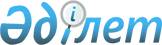 Олардың кезінде алдын ала және мерзімдік медициналық қараулар міндетті зиянды өндірістік факторлардың, кәсіптердің тізбесі мен Зиянды, қауіпті және қолайсыз өндірістік факторлардың әсеріне ұшыраған қызметкерлерді міндетті алдын ала және мерзімдік медициналық қарауларды жүргізу жөніндегі нұсқаулықты бекіту туралы
					
			Күшін жойған
			
			
		
					Қазақстан Республикасы Денсаулық сақтау министрінің 2004 жылғы 12 наурыздағы N 243 бұйрығы. Қазақстан Республикасының Әділет министрлігінде 2004 жылғы 31 наурызда тіркелді. Тіркеу N 2780. Күші жойылды - Қазақстан Республикасы Денсаулық сақтау министрінің 2009 жылғы 16 қарашадағы N 709 Бұйрығымен      Күші жойылды - ҚР Денсаулық сақтау министрінің 2009.11.16 N 709 (қолданысқа енгізілу тәртібін 6-т. қараңыз) Бұйрығымен.

      "Халықтың санитарлық-эпидемиологиялық салауаттылығы туралы" Қазақстан Республикасының Заңын іске асыру және кәсіби аурулардың алдын алу мен азайту, кәсіби ауруларды ертерек анықтау, қызметкерлерді алдын ала және мерзімдік медициналық қарауларды жүргізудің тәртібін регламенттеу жөніндегі жұмысты жақсарту мақсатында бұйырамын: 



      1. Қоса беріліп отырған: 

      1) Олардың кезінде алдын ала және мерзімдік медициналық қараулар міндетті зиянды өндірістік факторлардың, кәсіптердің тізбесі ; 

      2) Зиянды, қауіпті және қолайсыз өндірістік факторлардың әсеріне ұшыраған қызметкерлерді міндетті алдын ала мерзімдік медициналық қарауларды жүргізу жөніндегі нұсқаулық бекітілсін. 



      2. Осы бұйрықтың орындалуын бақылау Денсаулық сақтау бірінші вице-министрі, Қазақстан Республикасының Бас мемлекеттік санитарлық дәрігері А.А.Белоногқа жүктелсін. 



      3. Осы бұйрық Қазақстан Республикасының Әділет министрлігінде мемлекеттік тіркелген күннен бастап қолданысқа енгізіледі.       Министр "Жұмысқа алардың алдында және    

кезеңді медициналық тексеруден    

міндетті түрде өтуге керекті     

зиянды өндірістік факторлардың,   

мамандықтардың және кәсіби      

аурулардың тізбесін және зиянды,   

қауіпті және қолайсыз өндірістік   

факторлардың әсеріне ұшыраған    

қызметкерлерді міндетті түрде    

жұмысқа алардың алдында және     

кезеңді медициналық тексерістерден 

өткізу, кәсіби жарамдылығын     

анықтау туралы Нұсқау"       

Қазақстан Республикасының      

Денсаулық сақтау министрінің     

2004 жылғы 12 наурыздағы        

N 243 бұйрығымен бекітілген      

Зиянды, қауіпті және қолайсыз өндірістік факторлардың 

әсеріне ұшыраған қызметкерлерді міндетті түрде жұмысқа 

алардың алдында және кезеңді медициналық тексерістерден 

өткізу, кәсіби жарамдылығын анықтау туралы 

Нұсқау 

1. Зиянды және қолайсыз жағдайда жұмыс істейтіндерді 

міндетті түрде жұмысқа алардың алдында және кезеңді 

медициналық тексерістерден өткізу тәртібі 

      1. Қызметкерлерді жұмысқа алардың алдында медициналық тексеруден өткізудің мақсаты олардың денсаулық жағдайына байланысты өзінің негізгі кәсібі бойынша міндеттерін атқаруға жарамдылығын анықтау. 



      2. Қызметкерлерді жұмысқа алардың алдында және кезеңді медициналық тексеруден өткізу медициналық іс-әрекеттерді жүзеге асыруға рұқсат ететін лицензиясы бар емдеу-профилактикалау ұйымдары (тиісті аудандарда ондай ұйымдар бар болғанда) және кәсіби патология орталықтары арқылы жүргізіледі. 



      3. Медициналық тексеріс жасауға маман дәрігер жоқ болғанда немесе жетіспегенде, керекті тексерістер осындай қызмет атқаруға лицензиясы бар басқа да денсаулық сақтау ұйымдарында жүргізіледі. 



      4. Медициналық тексерудің барлық анықталған мәліметтері аурудың медициналық картасына жазылады, алдын ала медициналық тексерудің мәліметтері арнайы бланкқа жазылып, сонымен қатар тексеруге қатысатын әрбір дәрігер, аурудың кәсіби жарамдығы туралы өз қорытындысын береді. Емханалық аурудың формасындағы бөлек қағазға кәсіби маршрутының мәліметтері жазылады. Жұмыстан шығарып, басқа кәсіпорынға аударған кезде, жұмысқа алардың алдында және кезеңді медициналық тексерулердің мәліметтері бар емханалық аурудың медициналық картасы жаңа жұмыс орны бойынша емдеу-профилактикалау ұйымына жіберіледі. 



      5. Жұмысқа алардың алдында немесе кезеңді медициналық тексеруден өткен әрбір тұлғаға кәсіби жарамдылығы туралы қорытынды шығарылып, емханалық-сауықтандыру шаралары (стационар және санаторий-курортты емдеуге, емдәммен тамақтану, динамикалық байқауға жіберу, денсаулық жағдайына байланысты басқа жұмысқа уақытша аудару) белгіленеді. 



      6. Кәсіби жарамдылығы туралы медициналық қорытындысын, денсаулығына байланысты уақытша немесе тұрақты түрде басқа жұмысқа ауыстыру туралы шешімін ұйым әкімшілігі міндетті түрде орындауға тиіс. 



      7. Жұмысқа алынар алдындағы медициналық тексерістен өтіп, зиянды факторлармен жұмыс істей алады деп қорытынды шығарылғандарға белгілі үлгідегі қорытынды (анықтама) беріледі. 



      8. Зиянды және қолайсыз факторлармен жұмыс істей алмайды деген қорытынды шығарылғандардың қолына қорытынды берілмейді, ондай анықтама үш күнгі мерзім ішінде ұйымның әкімшілігіне жіберіледі. 



      9. Санитарлық-эпидемиологиялық қызметтің мемлекеттік органдары: 

      1) кәсіпорын әкімшілігімен және кәсіпорынның кәсіподақ комитетімен бірге өткен жылдың 1 желтоқсанына дейін жұмысқа алар алдында және кезеңді медициналық тексерулерге жататын (цехтар, мамандықтар, өндірістік зиянды және қауіпті факторлар бойынша) контингенттердің тізімін анықтайды; 

      2) жұмысқа алар алдындағы және кезеңді медициналық тексерумен толық қамтылуын, сапасы мен дер кезінде өткізілуін бақылайды; 

      3) жұмыс істейтіндердің кезеңді медициналық тексеру қорытындысын талдауға қатысып, қорытынды актілеріне қол қояды; 

      4) ұйымның әкімшілігі және кәсіподағының қатысуымен емдеу-профилактикалау мекемесінің сұрауы бойынша кәсіби аурудың соңғы диагнозын белгілеу үшін еңбек жағдайының санитариялық-гигиеналық сипаттамасын құрастырады. 



      10. Емдеу-профилактикалау ұйымдары: 

      1) санитариялық-эпидемиологиялық қызметтің мемлекеттік органымен келісілген медициналық тексеруге жататын контингенттердің тізімін алған кезде, бұйрықпен мекеме бойынша тексеруді өткізу жөнінде комиссия және атап көрсетілген мамандардың тізімін анықтайтын, зертханалық және басқа да тексерулердің сипаттамасын, олардың жұмыс уақыты мен мерзімін көрсететін күнтізбелік жоспар жасайды. Контингенттердің саны мен тексеру мерзімінің жоспары кәсіпорынның әкімшілігімен келісіледі; 

      2) дәрігерлердің кәсіби аурулар бойынша дайындықтан өтуін қамтамасыз етіп, кәсіби жұмыстың сипаттамасымен және еңбек жағдайымен таныстырып, тексерудің сапалы түрде өтуін қамтамасыз етеді; 

      3) медициналық куәландыруды тұрақты түрде жұмыс істейтін дәрігерлік-медициналық комиссия (құрамында: дәрігер-профпатолог, терапевт, невропатолог, отоларинголог, көз дәрігері, тері ауруларын емдейтін дәрігер, хирург) жүзеге асырады. Кәсіби медициналық тексеруді сапалы түрде өткізіп, оны ұйымдастыратын негізгі және жауапты адам ретінде медициналық ұйымның дәрігер-профпатологы (дәрігерлік-медициналық комиссия төрағасы) саналынады; 

      4) жұмыс істейтіндердің кезеңді медициналық тексерулеріне жыл сайын қорытынды жасап, қорытынды актісінің 4-данасын 1 қосымшаға сай толтырып, осы Ереженің 2 қосымшасына сай санитарлық-эпидемиялогиялық қызметтің мемлекеттік органдарына есеп берілуі керек. Актілерге берілетін қосымшада басқа жұмысқа аударылуға ұсынылған, стационарлы емдеуді керек ететін, емдәммен тамақтану түрі көрсетілген адамдардың аты-жөні көрсетілген тізім беріледі. Актілерге қол қойылғаннан кейін, олар орындау үшін кәсіпорын әкімшілігіне, кәсібикомға, бақылау жұмыстарын жүргізу үшін санэпидемиялық қызметтің мемлекеттік органдарына жіберіледі, бір данасы емдеу-профилактикалау ұйымында қалуы керек; 

      5) кәсіби аурулардың белгісі айқындалған жағдайда, диагнозын нақтау және аурудың кәсіби қызметімен байланысты екенін анықтау мақсатында қызметкер бекітілген тәртіппен арнайы тексеруден өтуі үшін кәсіби патология орталығына жіберіледі. 



      11. Өнеркәсіптік кәсіпорынның жұмысшыларын медициналық тұрғыдан қалыпқа келтіру мынандай кезеңдерде жүргізіледі: 

      өнеркәсіптік кәсіпорындарда жұмыс ауысымының кестесі бойынша жұмыс атқаратын контингентке алғашқы медициналық көмек көрсететін дәрігерлік денсаулық пункттерінде; 

      жұмыс атқаратын контингентті сауықтыру, оның ішінде диспансерлік бақылау, сондай-ақ, оларды емдеу мен медициналық тұрғыдан қалпына келтіру шаралары өнеркәсіптік кәсіпорындардағы поликлиникалардың қалпына келтіру терапия бөлімшесі мен басқа да емдеу ұйымдарында (поликлиникалық кезең) жүргізіледі; 

      стационарлық көмек клиника жағдайында көрсетіледі; 

      сауықтандыруды қажет ететін адамдар өнеркәсіптік кәсіпорынның профилакторийіне немесе емдік-сауықтандыру орталықтарына (санаториялық кезең) жіберіледі. 

2. Зиянды, қауіпті заттар және қолайсыз өндірістік 

факторлар арқылы атқарылатын жұмысқа жіберуге болмайтын 

жалпы медициналық қарсы көрсеткіштер 

      12. Зиянды, қауіпті заттар және қолайсыз факторлар арқылы атқарылатын жұмысқа жіберуге болмайтын жалпы медициналық көрсеткіштер төмендегідей: 

      1) ағзалардың туа болатын аномалиясы салдарынан, олардың атқаратын қызметінің жетіспеушілігі орын алғанда. 

      2) орталық және шеткергі жүйке жүйесінің органикалық ауруларының салдарынан олардың қызметінің тұрақты түрде бұзылуы орын алғанда. 

      3) созылмалы психикалық аурулар және психоневрологиялық диспансерлерде міндетті түрде диспансерлік бақылауға жататын түрлері және соларға тең боп келетін жағдайларды; жиі ұстайтын қояншық ауруын. 

      Психикалық ауруларға жақын, ес өзгерулері анық түрде болған жағдайда тиісті жұмыстарға жарайтыны туралы мәселені психоневрологиялық ұйымның комиссиясымен жеке түрде, арнайы шешіледі. 

      4) нашақорлық, уытты заттарға әуестену, созылмалы маскүнемдік. 

      5) Эндокринді жүйелердің ауруы (қант диабеті, тиреотоксикоз және басқалары), жұмысқа жіберу жеке түрде, арнайы шешіледі. 

      6) Қатерлі ісіктер (емдеу өткізілгеннен кейін абсолютті қарсы көрсеткіштердің болмаған жағдайда мәселе жеке түрде, арнайы шешілуі керек). 

      7) Қан жүйесінің барлық қатерлі ісік түріндегі аурулары. 

      8) ІІ-дәрежедегі қан қысымының жоғарылауы, өрши беретін, күрт асқынатын, жиі қайталанатын түрлері (жұмысқа жіберілуі туралы шешім жеке түрде, арнайы шешіледі). 

      9) ІІІ- дәрежедегі қан қысымының жоғарылауы. 

      10) Қан айналымының жетіспеушілігімен сипатталатын жүрек аурулары (декомпенсация-қалпына қайтіп келмейтін түрі). 

      11) Анық өкпе-жүрек жетіспеушілігімен сипатталатын өкпенің созылмалы аурулары (декомпенсацияланған түрі). 

      12) Тыныс алу мен қан айналымының анық түрдегі функционалдық қызметінің бұзылуымен сипатталатын бронх демікпесінің ауыр түрі. 

      13) Белсенді туберкулездің барлық түрлері. 

      14) Асқазан мен ұлтабардың ойық жарасы, олардың созылмалы қайталанатын ауыр ағымдағы және қанауға дайын тұратын түрлері. 

      15) Бауырдың циррозы және белсенді созылмалы гепатиттер (декомпенсацияланған түрі). 

      16) Айқын түрдегі бүйрек жетіспеушілігімен сипатталатын бүйректің созылмалы аурулары. 

      17) Дәнекер тіндердің (жүйелі түрдегі) қалпына келмейтін аурулары. 

      18) Кәсіби міндетін орындауға кедергі болатын, қызметі тұрақты түрде бұзылуымен сипатталатын жүйке-бұлшық ет жүйесінің және тірек-қимылдау аппаратының аурулары. 

      19) Тыныс алу органдарының, тері және тері асты торшаларының аллергиялық аурулары, жиі асқынатын қалпына қайта келмейтін түрлері. 

      20) Қалпына қайта келмейтін глаукома. 

      21) Жүктілік кезінде және бала емізетін кезде. 

3. Көлік қозғалысын қамтамасыз ететін жұмыстарға 

жіберуге болмайтын жалпы қарсы көрсеткіштер 

      13. Ес дұрыстығының бұзылуы мен психикалық аурулар. 

      Ес дұрыстығының, мінез-құлықтың бұзылуы және жүйке жүйесінің аурулары ремиссияның барлығына, ұзақтылығына және диспансерлік есептен шығарылғанына қарамастан, барлық жұмыстарға алуға абсолютті қарсы көрсеткіш болып табылады. Аурулардың бұл тобына мыналар жатады: 

      1) органикалық аурулардан кейінгі симптоматикалық түрдегісі мен ес дұрыстығының бұзылулары (тұлға қылығының өзгеруі, бас миының зақымдалуының салдарынан пайда болған ұмытшақтық белгілері, елірме немесе ағзалардың ауруына байланысты тұлға мен мінез-құлықтың басқа да бұзылулары). 

      Бұған энцефалиттан кейінгі болатын салдарсыз психосимптоматикалық өзгеріс кірмейді; 

      2) шизофрения, шизотәрізді, сандырақ арқылы білінетін басқа да органикалық емес ес ауытқулары; 

      3) ес ауысуына белсенді әсер ететін заттарды қолдануға байланысты ес дұрыстығының бұзылулары мен мінез-құлықтың өзгеруі (созылмалы маскүнемдік, дипсомания, есірткі құмарлық, ес дұрыстығына белсенді әсер ететін затттарды көп қолдану); 

      4) көңіл-күйдің бұзылуы (ес дұрыстығының өзгеруімен, ашуланшақтықпен, ұлылық маниясының белгілерімен, биполярлық, рекурентті түрде көңіл-күйінің төмендеуі, басқадай да тұрақты ашуланшақтықтың орын алуы); 

      5) стреске байланысты ағза ауруларының салдарынан болатын неврологиялық бұзылулар (қорқу және басқа да түрде алаңдататын невростениялар, обсессивті-компульсивті, диссоциативті, тәндік, ипохондриялық және бейімделуі бұзылған жарақаттан кейінгі стресстік өзгерістер). 

      Қорқыныш және басқа да алаңдаушылық тудыратын ес дұрыстығының өзгерістері орын алғанда мамандыққа жіберілу әрбір адам үшін жеке (қорқудың және оның бағытын, жұмыс жағдайын есепке ала отырып) түрде шешіледі; 

      6) физиологиялық ауруларға және физикалық факторларға байланысты мінез-құлықтың өзгеруі (этиологиясы органикалық ауруларға жатпайтын салдардан ұйқының, жыныстық функцияның невротикалық тұрғыдан және босанғаннан кейін болатын ес дұрыстығының бұзылуы). 

      Ұйқы бұзылғанда жұмысқа жіберу мәселесі ұйқының бұзылу түрі мен деңгейіне қарап, мамандығы мен емдеу мүмкіндігін ескере отырып шешіледі; 

      7) сөйлеу мен тілдің, оқу дағдысының (қимылдық функцияның және басқалардың) өзгеше бұзылулары, әдетте балалық және жасөспірімдік жаста басталатын, нақты мамандықта жұмыс істеуге кедергі болатын эмоциональды және мінез-құлықтық өзгерістер (еріксіз тартылулар, қимыл-қозғалыстың гиперкинетикалық және дағдылы өзгерулері, кекештік, табиғаты органикалық емес энурез немесе энкопрез); 

      8) ересек тұлғаның мінез-құлқының өзгеруі (бас миының зақымдалуымен немесе ауруымен байланыссыз, тұлға есінің тұрақты түрде параноялық, шизоидты, диссоциалды, истерикалық, басқа да өзгеше және аралас өзгеруі); 

      9) ақыл-ойының толық болмауы, Альцгеймер, Пик және басқа да орталық жүйке жүйесінің дегенеративті аурулары; 

      10) орталық жүйке жүйесінің созылмалы түрде қабынатын аурулары (энцефалит, менингоэнцефалит, мидың қабынуы, жұлынның қабынуы, ми мен жұлынның қабынуы) мен олардың салдарынан асқынған түрде неврологиялық өзгерістерінің орын алуы; 

      11) бас миының және жұлынның жарақаттары, ми мен жұлын тамырларының аурулары, сирингомиелия, миелопатия, органикалық өзгерістері бар ОЖЖ-нің басқа да аурулары, (ми ішіне қан құйылу, ми инфарктісі, салдық белгілері, жүре пайда болған гидроцефалия; қатерсіз бас сүйек ішіндегі қысым көтерілуі, мидағы жылауық, ми дерттері және басқалар), асқынған неврологиялық өзгерулерден кейін болатын аурулардың салдары. Ми ауруының салдарынан болатын сал. Ісіктер. 

      12) (жарақаттардың, нейрожұқпалар мен басқа да аурулардың салдарынан болатын) органикалық өзгерістер және неврологиялық өзгерісі елеулі емес орталық жүйке жүйесінің баяу дамитын аурулары талапкерлерге, оқушылар мен оқуға қабылданатындарға қарсыкөрсеткіш болады, әрбір жұмыскерлер үшін жеке шешіледі; 

      13) морфологиялық құрылымы мен емделудің тиімділігіне қарамастан ісіктер жалпы қарсы көрсеткіштер болып табылады; 

      14) орталық жүйке жүйесін зақымдайтын жүйелі семулер (Гентингтон ауруы, тұқым қуалайтын қимыл үйлесімсіздігі, арқа бұлшық еттерінің семуі және осыған ұқсас белгілер); 

      15) экстрапирамидалды және басқа да жолдардағы қимылдың бұзылуы (Паркинсон ауруы, салдарлы паркинсонизм, басқа да базальді ганглиялардың өзгеруінен туатын аурулар; идиопатиялық дистониялар, айқын білінетін эссенциялды діріл, миоклонус, хоррея және басқалары), идиопатиялық тұрғыдан орын алған бетауыз боршаларының дистониясы, сіреспелі қисық мойын, жыпық, органикалық өзгерістің негізде боршаның жыбырлап тартылуы, экстрапирамидалық жолдың және қимыл-қозғалыстың бұзылуы; 

      16) жайылмалы склероз, орталық жүйке жүйесінің басқа да демиелинизацияланатын аурулары; 

      17) эпизодтық және ұстамалы түрде болатын өзгерістер (жергілікті және жайылған идиопатиялық қояншық, симптоматикалық қояншық, қояншықтың белгілері; асқынған бас сақинасы, өткінші ми ишемиялық ұстамалар және осыған ұқсас белгілер, ми тамырларының ауруына байланысты қан тамырларының өзгеруінен болатын ми ауруының белгілері, нарколепсия, каталепсия, санадан айрылудың әр түрлері, көру, есту қабілетінің өзгеруі және басқалары); 

      18) дененің температурасының жоғарылауының салдарынан немесе анық уланудан, ұзақ уақыт ашығудан, дәрі-дәрмек қабылдағаннан, қан алғаннан кейін болатын талмадан соң және басқа да осындай жағдайлардан соң жұмыскерлер мен оқушылар неврапатолог дәрігерде тексерілгеннен (электро-энцефалографиялық тексерісті қосқанда) және көз дәрігерінің кеңесінен кейін жұмысқа қабылдауға болады; 

      19) бұлшық ет-жүйке синапстарының және бұлшық еттердің аурулары (бұлшық еттің әлсіздігі, бұлшық ет дистрофиясы, миотоникалық бұзылулары, туа біткен және басқа да бұлшық ет дерттері); 

      20) жекеленген жүйкелердің, жүйке қабықтарының, өрімдерінің зақымдалуы, көптеген жүйке дерттерімен және шеткергі жүйке жүйесінің сезімталдық, қимылдау функциясының толық бұзылуымен, жиі асқынуымен білінетін, қосарланып көрінетін, қабақтың көтерілмеуімен белгілі болатын т.б. аурулар. 

      Омыртқа дискісінің жарығынан болатын радикулитті хирургиялық жолмен тиімді түрде емдегеннен кейін поезд жүргізетін жұмыстың бір түрімен айналысатын жүргізушілердің топтарындағы басқа жұмысшылар кем дегенде 6 айдан соң жұмысқа жіберіледі. 



      14. Ағза аурулары: 

      1) жүрек жұмысын тоқтату қаупі бар жүрек қағысының ырғағы мен жоғары градациядағы (жыбырлы аритмия, ұстамалы тахикардия, экстрасистолия, ІІ-ІІІ дәрежелі антривентрикулярлық блокада, синусты түйіннің әлсіздік белгісі және басқалар орын алғанда) өткізгіштігінің бұзылуы, тез өрбитін жүрек жұмысының жетіспеушілігінің дамуы, талма тудыратын немесе басқа да жүректің шектен тыс қағуы, жүрек ырғағын жасанды түрде тудыратын аспаб орын алғанда. 

      2) жүрек боршасының, эндокардтың және перикардтың созылмалы аурларуы (оның ішінде жүрек ақауы, кардиомиоптия, кардиомиопатия, эндокардиттер, қайталанатын жабысқақ бүріспелі перикардиттер) ІІ-ІІІ дәрежедегі жүрек жұмысының жетіспеушілігін беретін тромбоэмболия, жүрек ырғағының жоғарғы дәрежедегі өзгеруін беретін және басқа да ерекше жағдайлар. 

      3) ІІ-ІV функционалды сыныптағы тұрақты жүрек қыспасы, бұрын болған ірі ошақты миокард инфарктысы және ІІ-ІІІ дәрежедегі жүрек жетіспеушілігі, тромбозды эмболия, жүрек ырғағының бұзылулары анықталған жүректің созылмалы ишемиялық ауруларының басқа да түрлері. 

      4) ІІІ сатыдағы және анық түрде күрт асқыну беретін ІІ сатыдағы эссенциальды (алғашқы) қан қысымының көтерілуі (гипертония ауруы). Тиісті дәрежелердегі екінші салдарлы гипертензия. Артериалды қан қысымының күрт төмендейтін және онсыз өтетін ауыр түрлері. 

      5) қолқа қан тамырларының кеңейіп кетуі, қолқаның қабынуы. Тәж артериясын кеңейтетін, тәж артериясының ангиопластикасын және аневризэктомия немесе аортапластика жасағанда, жүрек қақпақшаларын протездеу және жүрекке және қан тамырларына жасалған басқа да күрделі операциялардан кейінгі жағдайлар - қарсы көрсеткіштер болып табылады. Митралды комиссуротомиядан, артериялды тамырды байлағаннан және басқа да күрделі емес кардиохирургиялық операциядан кейін бастықтар пен инженерлер оңтайлы ем алғаннан кейін жұмысқа жіберіледі. Жүрек жарасын тігумен байланысты операциядан кейінгі асқынулар мен функционалды өзгерістер болмаса, 1-ші және 2-ші топтардың машинистері мен машинистің көмекшілерінен басқа оқушылар мен жұмыскерлер жұмысқа жіберіледі. Екінші тұрғыдағы гипертензияны хирургиялық жолмен емдегеннен кейін, оны жұмысқа жіберудің шешімі емдеудің тиімділігі мен аурудың жағдайына байланысты болады. 

      6) жиі асқынатын, қан кету мүмкіндігі бар, ІІ-ІІІ сатыдағы өкпе жұмысының жетіспеушілігі бар өкпенің созылмалы аурулары (бронхтың, интерстициалды түрде өкпенің қабынуы, саркоидоз, эмфизема, бронхтардың кеңеюі және басқа да ІІ-ІІІ сатыдағы өкпенің жетіспеушілігі бар аурулар). Фиброздалатын альвеолит. Кенеттен болған пневмоторакстан кейінгі жағдай. 

      Бронхтардың қалталана кеңеюіне оңтайлы жасалған операциядан кейінгі жағдайдаларда поездық жұмыстарда бір өздері жұмыс істейтін жүргізушілердің тобынан басқасы жұмысқа жіберілмейді. Басқа органдардың саркоидозы орын алғанда сараптаушының тактикалық әдісі, кәсіби маңызы бар функциялардың өзгеру деңгейіне байланысты (басқа баптар бойынша шешімі анықталған сәйкес органдардың медициналық қарсы көрсеткіштерінің шешімімен бірдей). 

      7) ауыр немесе жиі ұстайтын бронх демікпесі; ІІ-ІІІ сатыдағы өкпе жұмысының жетіспеушілігінің әр түрі; гормон пайдалануды талап ететін түрлері. 

      8) ауыр өтетін, жиі асқынатын, қан кету мүмкіндігі бар, қатты ауыру арқылы білінетін ас қорыту органдарының созылмалы аурулары (асқазан және ұлтабардың ойық жарасы, аш ішектің қабынуы, энтероколит, тоқ ішектің ойық жаралы қабынуы, Крон ауруы, холангит, өт қабының қабынуы, ұйқы безінің қабынуы, гепатит және басқалар). Бауыр жетіспеушілігі, бауыр беріші. 

      Поездық жұмыстарда бір өздері жұмыс істейтін жүргізушілерден басқа жұмыскерлер оңтайлы операциялық жолмен асқазанның ойық жарасы мен басқа аурулардан емделгеннен кейін жұмысқа жіберіледі. 

      9) ІІ-ІІІ сатыдағы бүйрек жұмысының жетіспеушілігімен анықталған гломерулы және тубоинтерстициалды бүйрек аурулары (азотты шлактардың тұрақты, аздап көтерілген кезінде). Несеп жолындағы тас ауруы. 

      10) ішкі секреция бездері жүйесіндегі жайсыз және жетіспеушілігі орын алған аурулар (көру қабілетінің бұзылуы бар акромегалия, Иценко-Кушинга аурулар (белгілері), гипопитуиаризм, қантсыз диабет; көз, жүйке, жүрек қантамырлар жүйесінің, бүйректің зақымдалатын немесе жіті жағдаймен (гипоклемия, кетоацидоз) өтетін І және ІІ түрдегі қант диабеті (инсулинге байланысты); гиперинсулинизм және гипоклемиясы бар ұйқы безінің ішкі секрециясының басқа да өзгерістері; ІІ-ІІІ сатыдағы тиреотоксикоз, гипотиреоз, диффузды және жақын орналасқан ағзалар мен тіндерді қысатын қалқанша безінің түйінді өсуі; гиперпаратиреоз; феохромацитома, Аддисон ауруы, гиперальдостеронизм және басқалары). 

      11) тағам сіңіруі мен зат алмасуының ауыр түрдегі өзгерістері. Өкпе және жүрек жетіспеушілігі бар ІІІ-ІV сатыдағы семіздік. 

      12) ІІ-ІV сатыдағы буындардың жұмыстары қызметінің бұзылуы орын алатын созылмалы түрде қабынған полиартропатиялар (ревматоидты және басқа артриттер, подагра және басқа да зат алмасуынан туатын артропатиялар). 

      13) Дәнекер тіндердің жүйелі түрде зақымдалуы (түйінді полиартериит, басқа да өлі еттелетін васкулопатиялар, жүйелі қызыл жегі, дерматополимиозит, жүйелі склероз және басқалар). 

      14) Талапкерлер мен түсушілер үшін анемиялардың барлық түрлері; жұмыскерлер мен оқушыларға - апластикалық және қайталанатын аутоиммунналдық гемолитикалық анемиялар. Қан және қан түзетін ағзалардың біткен, қайталанатын және дамитын аурулары. Қан түзетін және оған ұқсас тіндердің қатерлі ісіктері. 

      Қан кетуден кейінгі және қан жетіспейтін анемиялар кезінде - жұмыскерлер мен оқушыларға қолданылатын шешім тез өрбитін аурулардағыдай. Аутоиммунналдық гемолитикалық анемиялардың алғашқы эпизодынан тиімді түрде емделгеннен кейін поездық жұмыстарда бір өздері жұмыс істейтін жүргізушілерден басқа жұмыскерлер 6 айдан кейін кезектен тыс медициналық тексеріс жағдайын анықтағаннан кейін жіберіледі. Лейкоциттердің генетикалық ауытқулары, жанұялық эритроцитоз қарсы көрсеткіш болып табылмайды. Ең көп дегенде 5,5 млн клеткалары бар эритроцитоздармен болатын басқа полицитемиялар талапкерлерге, оқушыларға және қабылданатындарға қарсы көрсеткіш болып табылады; 1 кәсіби топтың кәсіптерінен басқа жұмыскерлер куәландырудың жеке мерзімі тағайындалғанда, бірақ 6 айдан сирек емес болғанда ғана жіберіледі. 

      Қолайлы өтетін лимфолейкоз жағдайында (анемиясыз, қан кету белгілерісіз және ісіктің үлкен салмағысыз) жұмыскерлер 1 кәсіби топтан басқа барлық мамандықтарға жіберіледі; міндетті түрдегі медициналық тексерістерді жүргізу мерзімі ол үшін жеке түрде қарастырылады. Қатерлі ісіктер. 

      15) Қан ұюының өзгеруі, пурпура және басқа да қан кетулер жағдайы. 

      16) Аллерген арқылы пайда болған, қайта әсер етуін болдырмау мүмкін емес түріндегі анафилактикалық шоктан кейінгі жағдай. 



      15. Хирургиялық аурулар: 

      1) Кәсіби тұрғыдан маңызы бар функцияландық өзгерістері бар туа біткен ауытқулар және аяқтың 6 см қысқа болуы, ми жарығы және басқалар. 

      2) Басқа баптарда көрсетілмеген және зақымдалған органдар жұмысының тұрақты өзгеруімен кәсіби жұмысқа бөгет жасайтын жарақаттардың және хирургиялық операциялардың салдары. 

      3) Кәсіби Тұрғыдан маңызды функцияларының тұрақты түрде өзгерулерімен білінетін аяқ-қолдың және омыртқа сүйектерінің, шеміршектердің, ірі буындардың созылмалы аурулары. 

      Мүмкін болған жағдайда аяқтың функциясын ортопедиялық аяқ-киіммен түзеткенде, кәсіби топтағы машинистер мен машинистердің көмекшілерінен, вагон қараушылар, поездың құрамын жасаушылар және олардың көмекшілерінен, вагондардың қозғалу жылдамдығын реттеушілерден, жолды қараушы мен монтерлерден басқа жұмыскерлерді жіберуге болады. 

      4) Бас пен мидың жарақаттануынан немесе операциядан кейінгі бас сүйегінің кемістігі - неврологиялық және психикалық өзгерулер болмаса да жалпы қарсы көрсеткіштер болып табылады. 

      Буындар тая бергенде және жартылай тайғанда, мениск зақымдалғанда бір өзі жұмыс істейтін машинистерден басқа жұмыскерлер тиімді түрде емделгеннен кейін ғана жұмысқа жіберіледі. 

      5) Түрлі органдардың созылмалы іріңді аурулары (пиоторакс, өкпенің, іш қуысының іріңдеуі, парапроктит, ішектік, несеп жолының жылан көздері). 

      6) Өңештің тыртықтануы, функциясы анық өзгерген немесе асқындаған диафрагмалық жарықтар; белгісі бар дивертикулез, полипоз және ас қорыту жолдарының басқа да белгісі бар қатерсіз ісіктер. Жарықтар. Кішкентай асқынбаған жарықтар болған жағдайда, әрбір жұмыскерлерді жұмысқа жіберу әр адам үшін жеке түрде шешіледі. 

      7) Шаншу арқылы білінетін өт жолдары мен несеп жолдарының тас аурулары (созылмалы холангит, қайта әсерленген ұйқы безінің қабынуы, анық түрдегі өт қабының қабынуы, пиелонефрит). 

      8) Несеп және нәжісті ұстай алмауымен немесе кідіруімен болатын ас қорыту жолдарының, несеп шығару органдарының және қуық асты бездерінің созылмалы аурулары. 

      9) Шеткергі артериялардың тарылуынан болатын атеросклероз, Бюргер ауруы, Рейно ауруының анық белгісі. Артерия аневризмасы және тамыр қабырғаларының жарылу қаупі бар басқа да аурулар. Көктамыр жұмысының созылмалы анық жетіспеушілігі бар аяқ көктамырларының варикозды түрде кеңеюі. Тромбофлебит, тромбоэмболиялық аурулар. Асқынған көтеу. 

      Рейно ауруының белгісі анық болмаған жағдайда, кәсіби маңызды функциялардың өзгеруі жоқ болғанда жұмыскерлер жұмысқа жіберіледі (бір өзі жұмыс істейтін машинистерге бұл қарсы көрсеткіш). Флебэктомиядан кейін жұмысқа жіберу мәселесі көктамыр жұмысының жетіспеушілігі анықталғаннан кейін және тромбоэмболия қаупін есепке ала отырып шешіледі. 



      16. Гинекологиялық аурулар: 

      1) Кистома, эндометриоз, жұмыртқа жылауығы. Әйелдердің жыныс органдарының анықталмаған ісіктері. 

      2) Ауруы жанға бататын жатырдың миомасы және мено-метроррагия арқылы білінетін немесе жамбас астауы органдары функциясының өзгеруі бар, әйелдердің басқа жыныс органдарындағы еттің өсуі, эндометриоз. Жатырдың тез өсетін миомасы. Түсушілер, талапкерлер мен оқушылар үшін жүктіліктің 10-айына және одан да көп мерзімге сай жатыр миомасы. 

      3) әйелдердің жыныс мүшелерінің ІІІ дәрежедегі барлық дисплазиялары (І, ІІ дәрежедегі дисплазия болған жағдайда міндетті түрде емдеу жүргізіп, әр адам үшін медициналық тексеріс жеке тағайындалады). 

      4) Жатыр мойыны каналының және басқа жерлерде орналасқан полиптер (түймешіктер). 

      5) Тубоовариалды түзілумен немесе гидросальпигспен білінетін әйелдердің астауша органдарының созылмалы түрде қабынған аурулары. Жыныс мүшелерінің іріңді қабынуларының асқынуы. 

      6) Түрлі деңгейдегі астауша органдарының функциялары өзгерген немесе қан азайтатындай қан кетулермен болатын немесе декубитальды (қоректенетін) ойық жарасы, әйелдердің жыныс мүшелерінің төмен түсуі (уретроцеле, цистоцеле, ректоцеле, жатыр мен қынаптың толық және жартылай түсуі). 

      7) Мено-метроррагия арқылы білінетін әйел жұмыртқаларының функциясының өзгеруі (жұмыскерлер және оқушылар морфологиялық анықтаудан кейін, куәландырудың жеке мерзімі және емдеу тағайындалғаннан кейін ғана жұмысқа жіберіледі). 



      17. Көз аурулары 

      1) Анофтальм. Көру органындағы ауытқулар, көру функциясын бұзатын қатерсіз ісіктер. 

      2) Қабақтардың созылмалы қайталанатын аурулары, көруге кедергі жасайтын қабақтың жұмылмауы немесе көтерілмеуі. Көз шарасының созылмалы қабынатын аурулары. 

      3) Жас шығарушы аппараттың, шырышты қабықтың, ақ қабықтың, мөлдір қабаттың, нұрлы қабықтың және цилиарлы дененің көру қабілетінің бұзылуы немесе тұрақты жас ағуы арқылы білінетін созылмалы аурулар. 

      4) Көру қабілетін бұзатын катаракталар. Қарақсыз көз, екі жақтық артифакия. 

      5) Тамырлы қабықтың, көздің торлы қабығының, шыны тәрізді дененің және көру функциясын бұзатын көру жүйкесінің аурулары. 

      6) поезд жұмыстарды бір өзі істейтін жүргізушілер тобының жұмыскерлеріне және депо паровозының от жағушысына қарсы көрсеткіш ретінде глаукома саналады. І топтың басқа жұмыскерлері миотиктерсіз компенсацияланған бір жақтық бастапқы глаукомамен және операция жасалғаннан кейін жұмысқа, 2-6 топтағы жұмыскерлерде - бір жақты компенсацияланған глаукомамен жұмысқа жіберіледі. 

      7) Көруді қосарлататын көздің бұлшық еттерінің ауруы. Бинокулярлы көру қабілеті бұзылған І топтағы кәсіби жұмыскерлер арасындағы қылилық (деподағы паровоздың от жағушысынан басқаға) және 6 кәсіби топқа түсушілер үшін (өндірістік учаске бастығынан басқасы). 

      8) І кәсіби топтың жұмысшылырына (деподағы паровоздың от жағушысынан басқа) әр түрлі меридианда көру алаңының 20 және одан да көп градусқа және 2-6 кәсіби топтағы жұмыскерлері үшін 30 және одан да көп градусқа тарылуы. 

      9) Түнгі соқырлық. Ымырттық көрудің төмендеуі мен көздің соқырлыққа тұрақты түрде бейім болуы, І кәсіби топтың жұмыскерлері (деподағы паровоздың от жағушысынан басқасы) мен мына кәсіпке түсушілер үшін: бағыт беру постысының кезекшісі мен жол өткелінің кезекшісіне қарсы көрсеткіш. 

      Ымырттық көрудің төмендеуі мен көздің соқырлыққа тұрақты түрде бейім болуын анықтағанда пайдаланатын тексеру әдісі ретінде норма деп танылған өлшем әдістері қолданылады. 

      10) "А" түріндегі түсті көрудің туа біткен ауытқулары (ахроматопсия, протанопия, дейтеранопия, протаномалия, дейтераномалия); түсті көрудің жүре пайда болған ауытқуларынан кейін жұмыскерлерді емделгеннен соң жұмысқа жіберіледі. 



      18. Құлақ, тамақ, мұрын аурулары 

      1) Отосклероз; есту қабілетін жақсартатын операциядан кейінгі жағдай; 

      2) Лабиринтит, құлақ иірімдерінің жыланкөзі, құлақ иірімдері жұмысының бұзылуы. Меньер ауруы және вестибуляторлы функцияның бұзылуы орын алған ішкі құлақтың басқа да аурулары. Басқа бағаналарда көрсетілген аурулардағы вестибулярлық белгілер. 

      3) Склерома, Вегенер грануломатозы (өлі еттенген респираторлы грануломатоз), көмекейдің тыртықтана тарылуы. 



      19. Тері және венерологиялық аурулар 

      1) Буллезды өзгерістер: күлдіреуік (пемфигус), пемфигоид, герпестәрізді дерматит (Дюринг ауруы). 

      2) Терінің созылмалы аурулары (жиі асқынатын жайылған түрлері); атопиялық дерматит (жайылған нейродерматит) ауыр өтетін және өндірістік химиялық заттардан пайда болған аллергиялық дерматит. 

      3) Жайылған және артропатиялық теңге қотыр. Артропатиялық теңге қотырда жұмыскерлерді жұмысқа жіберу туралы мәселе үрдістің таралғандығын, емдеудің әсерін, кәсіби жұмысына қарап және буындар жұмысының бұзылу деңгейін ескере отырып шешіледі. 

      4) Шіритін, басқа да ауыр өтетін созылмалы (терінің іріңдеуі) пиодермиялар. 

      5) Тері мен қол тырнақтарының микоздары, басқа да терінің ашық жерлерін зақымдайтын дерматиттер мен экземалар (жолаушы вагондардың жолсеріктері үшін қарсы көрсеткіштер). 



      20. Ағзалар мен жүйелердің қызметі бұзылу арқылы білінетін созылмалы жұқпалы және паразитарлық (оның ішінде иммунитет жетіспеушілігі, бруцеллез, тереңде орналасқан микоздар, токсоплазмоз) аурулар. 



      21. Барлық ағзалар мен жүйелердің белсенді туберкулезі. Зақымдалған ағзаның функционалдық өзгерістері арқылы білінетін емделген (оның ішінде операциядан кейінгісі де бар) туберкулез. 

      Бұған жатпайтын аурулар қатарына жұқпалы аурулардан кейінгі уыттанудан кейінгі және ағза ауруларының салдарынан пайда болтын ес ауысулары жатпайды. 

"Зиянды, қауіпті және қолайсыз   

өндірістік факторлардың әсеріне  

ұшыраған қызметкерлерді міндетті 

түрде жұмысқа алардың алдында   

және кезеңді меициналық       

тексерістерден өткізу, кәсіби   

жарамдылығын анықтау туралы    

Нұсқауға N 1 қосымша              ___________ облыс (қала)___________________ аудан       20_____жылдың "____"___________       ___________ ұйымында жұмыс істеушілерді кезеңді медициналық тексеруден өткізудің қорытындысы бойынша жасалған ҚОРЫТЫНДЫ АКТІ       Мынандай құрамдағы комиссия: 

      Дәрігер (кәсібипатолог, терапевт-дәрігер)___________________ 

      Санитариялық-эпидемиологиялық қызметтің мемлекеттік органның еңбек гигиенасы бойынша маманы (сәйкес аумақтың) __________________________________________________________________ 

      Жұмыс берушінің өкілі ______________________________________ 

      Ұйымның кәсіподақ комитетінің өкілі ________________________ 

      Мыналарды анықтады: 

      Жоспар бойынша тексерілуге жататындар_______________________ 

      оның ішіндегі әйелдер ______________________________________       Нақтыланған жоспар бойынша _________________________________       оның ішіндегі әйелдер ______________________________________       Тексерілгендердің саны______________________________________       оның ішіндегі әйелдер ______________________________________       тексерілгендердің % қамтылуы _______________________________       оның ішіндегі әйелдер_______________________________________       Толық тексерілмегендердің саны______________________________ 

      оның ішіндегі әйелдер_______________________________________ 

      Себебі______________________________________________________ 

      Тексеру барысында мыналар анықталды: 

      Кәсіби улануға және кәсіби ауруларға деген күдікті адамдар 

      барлығы_____________________________________________________ 

      оның ішіндегі әйелдер_______________________________________ 

      ____________________________________________________________ 

      ____________________________________________________________ 

            (цех, учаске, аты-жөні, кәсібі, зиянды фактор)       Жалпы аурулары алғаш рет анықталған адамдардың саны: 

      ____________________________________________________________ 

                   (цех, учаске, аты-жөні, диагноз) 

      Кәсіби ауруы бойынша алғаш рет мүгедектік алған адамдардың саны: 

__________________________________________________________________ 

   (цех, учаске, аты-жөні, диагнозы, мүгедектік тобы, мамандығы)       Денсаулығына байланысты уақытша басқа жұмысқа ауыстыруды керек ететін адамдардың саны (өндірістік факторлардың қарсы көрсеткіші жоқ жеріне) 

__________________________________________________________________ 

       (аты-жөні, диагнозы, қарсы көрсеткіш болып саналатын 

                         өндірістік фактор)       Денсаулығына байланысты басқа жұмысқа (өндірістік факторлардың қарсы көрсеткіші жоқ жеріне) тұрақты түрде ауыстыруды керек ететін адамдардың саны 

__________________________________________________________________ 

       (аты-жөні, диагнозы, қарсы көрсеткіш болып саналатын 

                         өндірістік фактор)       Кәсіби аурулардың салдарына байланысты басқа жұмысқа ауыстырылған адамдардың саны 

__________________________________________________________________ 

       (аты-жөні, диагнозы, қарсы көрсеткіш болып саналатын 

                        өндірістік фактор)       Емдеуге жіберілетін адамдардың саны: 

      Стационарлық тексеріске және емделуге жіберілетіндер 

__________________________________________________________________ 

                        (аты-жөні, диагнозы)       Санаториялық-шипажайға емделуге жіберілетіндер 

__________________________________________________________________ 

                    (аты-жөні, диагнозы) ------------------------------------------------------------------ 

------------------------------------------------------------------       Санаторий-профилакторийге жіберілетіндер 

__________________________________________________________________ 

                    (аты-жөні, диагнозы) ------------------------------------------------------------------ 

------------------------------------------------------------------ 

      Кезеңді медициналық тексерудің қорытындысы бойынша комиссия мынандай сауықтыру шараларын жүргізуді ұсынады: 

      жұмыс берушілерге __________________________________________ 

      кәсіподақ төрағасына________________________________________ 

      емхананың (амбулаторияның) бас дәрігеріне___________________       Қолдар:       Дәрігер (кәсібипатолог, терапевт) __________________________ 

      Санитариялық-эпидемиологиялық қызметтің аумақтық органның еңбек гигиенасы бойынша маманы ___________________________________ 

      Жұмыс берушінің өкілі ______________________________________ 

      Ұйым кәсіподағы комитетінің өкілі __________________________       Медициналық ұйымның бас дәрігері __________ мөр орны 

                                        Аты-жөні       Санитариялық-эпидемиологиялық 

      қызметтің мемлекеттік органының 

      басшысы ____________________________ мөр орны 

                         Аты-жөні       Ұйымның басшысы 

      (жұмыс беруші) __________________________ мөр орны 

                               Аты-жөні       Кәсіподақ төрағасы ________________________ мөр орны 

                                Аты-жөні 

"Зиянды, қауіпті және қолайсыз   

өндірістік факторлардың әсеріне  

ұшыраған қызметкерлерді міндетті 

түрде жұмысқа алардың алдында   

және кезеңді меициналық       

тексерістерден өткізу, кәсіби   

жарамдылығын анықтау туралы    

Нұсқауға N 2 қосымша        200____ жылдың _____ тоқсанындағы Кезеңді медициналық тексерістерден өткізгендігі 

туралы емдік-профилактикалау ұйымының үлгісі __________________________________________________________________ 

N|Нысанның|Тексерілуге жататындар|Тексеріл.|Кәсіби ауруларға кү. 

|  атауы |----------------------| гендер  |дікті дегендердің саны 

|        |  Барлығы |  Әйелдер  |---------|---------------------- 

|        |          |           | Барлығы |  Барлығы |  Әйелдер 

__________________________________________________________________ __________________________________________________________________ 

Ағза аурулары анықталғандар|   Олардың ішінен  |  Стационарлық 

---------------------------|-------------------| тексеріске және 

Бар.|Оның ішінде алғаш рет | Жұмысқа |Тұрақты  |    емдеуге 

лығы|    анықталғандары    | уақытша |түрде    | жіберілгендер 

    |                      |ауыстыры.|ауыстыры.| 

    |                      |латындар |латындар | 

__________________________________________________________________       Медициналық ұйымның бас дәрігері _____________________ 

                                          Аты-жөні, қолы 

"Зиянды, қауіпті және қолайсыз    

өндірістік факторлардың әсеріне   

ұшыраған қызметкерлерді міндетті  

түрде жұмысқа алардың алдында және 

кезеңді медициналық тексерістерден 

өткізу, кәсіби жарамдылығын анықтау 

туралы Нұсқау, жұмысқа алардың    

алдында және кезеңді медициналық   

тексеруден міндетті түрде өтуге   

керекті зиянды өндірістік      

факторлардың, мамандықтардың және 

кәсіби аурулардың Тізбесі"     

Қазақстан Республикасының      

Денсаулық сақтау министрінің     

2004 жылғы 12 наурыздағы N 243 

бұйрығымен бекітілген       Жұмысқа алардың алдында және кезеңді медициналық 

тексеруден міндетті түрде өтуге керекті мамандықтар 

мен зиянды өндірістік факторлардың тізбесі       1. Зиянды, қауіпті заттар және қолайсыз өндірістік факторлармен жұмыс атқаратын қызметкерлердің міндетті түрде жұмысқа алынар алдында және кезеңді медициналық тексеруден өту керектігі туралы және жұмысқа жіберуге болмайтын медициналық қарсы көрсеткіштері 

__________________________________________________________________ 

  N  | Қауіпті және |Тек. |Дәрігер.|Зертханалық|Жалпы медициналық 

     |зиянды заттар |серу |лердің, |және функ. |қарсы көрсеткіштер. 

     |мен өндірістік|Ке.  |маман.  |ционалдық  |ге қосымша берілген 

     | факторлар    |зең. |дардың  |тексерулер |медициналық қарсы 

     |              |дері |қатысуы |           |көрсеткіштер 

__________________________________________________________________ 

     Қауіпті және зиянды заттар 

------------------------------------------------------------------ 

1.   Химиялық қосындылар және элементтер 

------------------------------------------------------------------ 

1)   Азоттың бейор.  24    Тера.   Қанды, зәрді Жоғарғы тыныс 

     ганикалық қо.   айда  певт,   жалпы тек.   алу жолдарының 

     сылыстары       1     отари.  серу, спи.   Барлық шырышты 

     (азот қышқылы,  рет   нола.   рография,    қабатындағы 

     аммиак, азот.         рин.    электро.     субатрофиялық 

     тың тотықтары)        голог   кардиография өзгерістер, 

                                   (бұдан әрі   көмекейдің 

                                   қарай -      гиперпластикалық 

                                   ЭКГ),        қабынуы 

                                   флюрография 

                                   (бұдан әрі 

                                   қарай - ФГ) 

2)   (шекті, шексіз) 12    тера.   Қанды, зәрді Жоғарғы тыныс алу 

     және хош иісті  айда  певт,   жалпы тек.   жолдары шырышты 

     (формальдегид*  1     отори.  серу, спиро. қабатының толық 

     ацетальдегид,   рет   нола.   графия,      жойылуы орын 

     акролиин,             рин.    ЭКГ, ФГ      алғанда және оның 

     бензальдегидті,       голог,               аллергиялық 

     фтальды               невра.               аурулары 

     альдегид)             пото. 

     алифатиялық           лог, 

     альдегидтер           дерма. 

                           товене. 

                           ролог, 

                           аллер. 

                           голог 

3)   Альдегидтер     24    Тера.   Қанды, зәрді Терінің созылмалы 

     мен кетондар    айда  певт,   жалпы тексе. аурулары. 

     шығатын гало.   1 рет Дерма.  ру, спиро.   Жоғарғы тыныс алу 

     генді өнімдер         товене. графия,      жолдары шырышты 

     (хлорбензаль.         ролог,  ЭКГ, ФГ      қабатының толық 

     дегид, фтора.         көз                  жойылуы орын 

     цетон, хлора.         дәрі.                алғанда. Көздің 

     цетофенон)            гері,                алдыңғы бөлігінің 

                           отори.               созылмалы аурулары. 

                           нола. 

                           ринго. 

                           лог, 

                           аллер. 

                           голог 

4)   Органикалық     12    Тера.   Қанды, зәрді Шеткергі жүйке 

     қышқылдардың    айда  певт,   жалпы тексе. жүйесінің созылмалы 

     аминдері,       1 рет невра.  ру, қанның   аурулары. Терінің 

     амидтері,             пато.   билирубині,  қайталанатын 

     анилидтер мен         лог,    аланинами.   созылмалы аурулары. 

     басқа өнімдер         отори.  нотрансфе.   Жиі асқынатын бронх 

     (диметилформа.        нола.   разаны       өкпе жүйесінің 

     мид, диметиа.         рин.    анықтау,     созылмалы аурулары. 

     цетамид, кап.         голог,  спирография, Жоғарғы тыныс алу 

     ролактам)             дерма.  ЭКГ, ФГ      жолдары (әрі қарай 

                           товене.              ТАЖ) шырышты 

                           ролог,               қабатының толық 

                           аллер.               жойылуы орын 

                           голог                алғанда және оның 

                                                аллергиялық 

                                                аурулары. Анық 

                                                түрдегі вегетативті 

                                                тамыр дистониясы 

5)   Берилий және    12    Тера.   Қанды, зәрді Бронх өкпе 

     оның қосылыс.   айда  певт,   жалпы тексе. жүйесінің созылмалы 

     тары            1 рет отори.  ру, кеуде    аурулары. Терінің 

                           нола.   қуысының     қайталанатын 

                           рин.    рентгеногра. созылмалы аурулары. 

                           голог,  фиясы: алдын Жоғарғы тыныс алу 

                           Дерма.  ала тексеру  жолдары шырышты 

                           товене. кезінде ті.  қабатының толық 

                           ролог,  келей және   жойылуы орын 

                           аллер.  бүйірден     алғанда. Көмекейдің 

                           голог   түсірілген   гиперпластикалық 

                                   рентгено.    қабынуы (берилиидің 

                                   граммалар, 3 еритін қосылыс. 

                                   жылдан кейін тарымен жұмыс 

                                   қайта рент.  істегенде) 

                                   генограммаға 

                                   түсіру, 

                                   еңбек өтілі 

                                   3-10 жыл 

                                   болғанда 

                                   2 жылда 

                                   1 рет, 10 

                                   жылдан көп 

                                   болғанда 12 

                                   айда 1 рет; 

                                   спирография, 

                                   ЭКГ 

6)   Бор және оның   24    тера.   Қанды, зәрді Жоғарғы тыныс алу 

     қосылыстары     айда  певт,   жалпы тексе. жолдары шырышты 

     (боракарбид,    1 рет отори.  ру, кеуде    қабатының толық 

     нитрид )              нола.   қуысының     жойылуы орын 

                           рин.    рентгеногра. алғанда және оның 

                           голог,  фиясы: алдын аллергиялық 

                           аллер.  ала тексеру  аурулары. 

                           голог   кезінде ті. 

                                   келей және 

                                   бүйірден 

                                   түсірілген 

                                   рентгено. 

                                   граммалар, 3 

                                   жылдан кейін 

                                   қайтадан 

                                   рентгено. 

                                   грамма жасау 

                                   керек, еңбек 

                                   өтілі 3-10 

                                   жыл болғанда 

                                   2 жылда 1 

                                   рет, еңбек 

                                   өтілі 10 

                                   жылдан көп 

                                   болғанда 12 

                                   айда 1 рет; 

                                   ӨЖБФ (жыл 

                                   сайын) спи. 

                                   рография, ФГ 

7)   Борлысутектер   12    Тера.   Қанды, зәрді Жоғарғы тыныс алу 

                     айда  певт,   жалпы тексе. жолдары шырышты 

                     1 рет ото     ру, қанның   қабатының толық 

                           рино.   билирубині,  жойылуы орын 

                           ларин.  аланин-      алғанда. Бронхөкпе 

                           голог,  аминотран.   жүйесінің жиі 

                           аллер.  сферазаны    асқынатын созылмалы 

                           го.     анықтау,     аурулары. 

                           Лог,    ФГ, ЭКГ, 

                                   спирография 

8)   Хлор, бром,     12    Тера.   Қанды, зәрді Жоғарғы тыныс алу 

     йодтың          айда  певт,   жалпы тексе. жолдары шырышты 

     сутегімен       1 рет ото-    ру, спиро.   қабатының толық 

     қосылыстары,          рино.   графия,      жойылуы орын 

     тотықтары             ларин.  ФГ, ЭКГ      алғанда және оның 

                           голог,               аллергиялық 

                           Дерма.               аурулары. Бронх 

                           товене.              өкпе жүйесінің жиі 

                           ролог,               асқынатын созылмалы 

                           көз                  аурулары. Терінің 

                           дәрі.                қайталанатын 

                           гері,                созылмалы аурулары. 

                           аллер.               Көздің алдыңғы 

                           голог                бөлігінің созылмалы 

                                                аурулары. 

9)   Фтор және оның  12    Тера.   Қанды, зәрді Мұрынның шырышты 

     бейорганикалық  айда  певт,   жалпы тексе. қабығының созылмалы 

     қосылыстары     1 рет невра.  ру, спиро.   субатрофиялық және 

                           пото.   графия,      атрофиялық түрде 

                           лог,    еңбек өтілі  қабынуы. Көмекейдің 

                           отори.  5 жылдан көп гиперпластикалық 

                           нола.   болғанда, 3  қабынуы. Мұрын 

                           рин.    жылда 1 рет  қуысының шырышты 

                           голог,  барлық түсі. қабатының жарасы. 

                           стомо.  рілген       Ауыз қуысының 

                           толог   рентгено     аурулары. Шеткергі 

                           дерма.  граммаларды  жүйке жүйесінің 

                           товене. архивте      созылмалы аурулары. 

                           ролог,  сақтау       Бронх өкпе 

                           көз     арқылы       жүейсінің жиі 

                           дәрі.   түтікті      асқынатын созылмалы 

                           гері    сүйектердің  аурулары. Терінің 

                                   рентгеногра. қайталанатын 

                                   фиясын       созылмалы аурулары. 

                                   түсіру, ФГ,  Көздің алдыңғы 

                                   ЭКГ          бөлігінің 

                                                созылмалы ауруы. 

10)  Фосгендер       12    Тера.   Қанды, зәрді Бронх өкпе 

                     айда  певт,   жалпы тексе. жүйесінің жиі 

                     1 рет ото.    ру, спиро.   асқынатын созылмалы 

                           рино-   графия, ФГ,  аурулары. 

                           ларин.  ЭКГ 

                           голог 

11)  Гидразин және   12    Тера.   Қанды, зәрді Гепатобилиарлы 

     одан шығатын    айда  певт,   жалпы тексе. жүйенің жиі 

     өнімдер         1 рет невра.  ру, қанның   асқынатын созылмалы 

     (фенилгидразин)       пото.   билирубині,  аурулары. Терінің 

                           лог,    аланинамино- қайталанатын 

                           Дерма.  трансфераза. созылмалы аурулары. 

                           товене. ны анықтау, 

                           ролог   ФГ, ЭКГ 

12)  Кадмий және     24    Тера.   Қанды, зәрді Жоғарғы тыныс алу 

     оның            айда  певт,   жалпы тексе. жолдары шырышты 

     қосылыстары     1 рет отори.  ру, кеуде    қабатының толық 

                           нола.   қуысының     жойылуы орын 

                           рин.    рентгеногра. алғанда Бронх өкпе 

                           голог,  фиясы: алдын жүйесінің жиі 

                           невро.  ала тексеру. асқынатын созылмалы 

                           пато.   де тікелей   аурулары. 

                           лог,    және бүйір. 

                           аллер.  ден түсіріл. 

                           голог   ген рентге. 

                                   нограммалар, 

                                   3 жылдан 

                                   кейін қайта 

                                   рентгено. 

                                   граммаға 

                                   түсіру, 

                                   еңбек өтілі 

                                   3-10 жыл 

                                   болғанда 2 

                                   жылда 1 рет, 

                                   еңбек өтілі 

                                   10 жылдан 

                                   көп болған. 

                                   да, 12 айда 

                                   1 рет; спи. 

                                   рография, 

                                   ФГ, ЭКГ 

13)  Никельдің,      12    Тера.   Қанды, зәрді Жоғарғы тыныс алу 

     кобальттың,     айда  певт,   жалпы тексе. жолдары шырышты 

     темірдің және   1 рет отори.  ру, спиро.   қабатының толық 

     басқа да              нола.   графия, ФГ,  жойылуы орын 

     металдардың           рин.    ЭКГ          алғанда және оның 

     карбонилдері          голог,               аллергиялық 

                           дерма-               аурулары. 

                           товене. 

                           ролог, 

                           аллер. 

                           голог 

14)  Алифатикалық    24    Тера.   Қанды, зәрді Жоғарғы тыныс алу 

     және хош иісті  айда  певт,   жалпы тексе. жолдары шырышты 

     (ацетон, ме.    1 рет отори.  ру, спиро.   қабатының толық 

     тил-этилкетон,        нола.   графия, ФГ,  жойылуы орын 

     ацетофенон)           рин.    ЭКГ          алғанда және оның 

     кетондар              голог,               аллергиялық 

                           аллер.               аурулары. 

                           голог 

15)  Органикалық     24    Тера.   Қанды, зәрді Жоғарғы тыныс алу 

     қышқылдар       айда  певт,   жалпы тексе. жолдары шырышты 

     (құмырсқа,      1 рет көз     ру, спиро.   қабатының толық 

     сірке, пропион,       дәрі.   графия, ФГ,  жойылуы орын 

     май, валериан,        гері,   ЭКГ          алғанда және оның 

     капрон, қымыз.        отори.               аллергиялық 

     дық, адипин,          нола.                аурулары. Көздің 

     акрил, нафтен.        рин.                 алдыңғы бөлігінің 

     ді). Галоген          голог,               созылмалы аурулары. 

     өндіретін             дерма. 

     (хлор сіркелі,        тове. 

     үшхлор сіркелі,       неро. 

     перфтор-майлы,        лог, 

     үшхлор-про.           аллер. 

     пионды) орга.         голог 

     никалық қышқыл. 

     дар, ангидрид. 

     тер. 

16)  Фтал қышқылы    12    тера.   Қанды, зәрді Аллергиялық 

                     айда  певт,   жалпы тексе. аутоиммундық 

                     1 рет дерма.  ру, ЭКГ, ФГ  аурулар 

                           тове. 

                           неро. 

                           лог, 

                           аллер. 

                           голог 

17)  Кобальт         12    тера.   Қанды, зәрді Жалпы қарсы 

                     айда  певт,   жалпы тексе. көрсеткіштер 

                     1 рет отори.  ру, кеуде 

                           нола.   қуысының 

                           ринго.  рентгеногра. 

                           лог,    фиясы: алдын 

                           дерма-  ала тексеру. 

                           товене. де тікелей 

                           ролог,  және бүйір. 

                           аллер.  ден түсіріл. 

                           голог   ген рентге. 

18)  Ванадий,        24    Тера.   нограммалар, Жалпы қарсы 

     молибден,       айда  певт,   3 жылдан     көрсеткіштер 

     вольфрам,       1 рет отори.  кейін қайта 

     ниобий, тантал        нола.   рентгено. 

     және олардың          рин.    граммаға 

     қосындылары           голог,  түсіру, 

                           дерма-  еңбек өтілі 

                           товене. 3-10 жыл 

                           ролог   болғанда 2 

                                   жылда 1 рет, 

                                   еңбек өтілі 

                                   10 жылдан 

                                   көп болғанда 

                                   жылына 

                                   1 рет; 

                                   спирография, 

                                   ЭКГ 

19)  Кремниидің      24    тера.   Қанды, зәрді Жоғарғы тыныс алу 

     (силандар)      айда  певт,   жалпы тексе. жолдары шырышты 

     органикалық     1 рет отори.  ру, спиро.   қабатының толық 

     қосылыстары          ноларин. графия, ФГ,  жойылуы орын 

                           голог,  ЭКГ          алғанда және оның 

                           дерма.               аллергиялық 

                           товене.              аурулары. Көмейдің 

                           ролог,               гиперпластикалық 

                           көз                  қабынуы. Бронхөкпе 

                           дәрі.                жүйесінің жиі 

                           гері                 асқынатын созылмалы 

                                                аурулары. Көздің 

                                                алдыңғы бөлігінің 

                                                (қабақтың, мөлдір 

                                                қабығының, шырышты 

                                                қабығының, жас 

                                                ағатын жолдарының) 

                                                созылмалы аурулары 

20)  Марганец        12    Невро.  Қанды, зәрді Жоғарғы тыныс алу 

     және оның       айда  пато.   жалпы тексе. жолдары шырышты 

     қосылыстары     1 рет лог,    ру, спиро.   қабатының толық 

                           тера.   графия,      жойылуы орын 

                           певт,   кеуде қуы.   алғанда және оның 

                           отори.  сының рент.  аллергиялық 

                           нола.   генография.  аурулары. Шеткергі 

                           рин.    сы: алдын    жүйке жүйесінің 

                           голог,  ала тексе.   созылмалы 

                           дерма.  руде тіке.   аурулары. Өкпе 

                           товене. лей және     бронх жүйесінің 

                           ролог,  бүйірден     жиі асқынатын 

                           аллер.  түсірілген   созылмалы аурулары. 

                           голог   рентгено. 

                                   граммалар, 

                                   3 жылдан 

                                   кейін қайта 

                                   рентгено. 

                                   граммаға 

                                   түсіру, 

                                   еңбек өтілі 

                                   3-10 жыл 

                                   болғанда 2 

                                   жылда 1 рет, 

                                   еңбек өтілі 

                                   10 жылдан 

                                   көп болғанда 

                                   12 айда 

                                   1 рет; ЭКГ 

21)  Мыс және оның   24    Тера.   Қанды, зәрді Жоғарғы тыныс алу 

     қосындылыстары. айда  певт,   жалпы тексе. жолдары шырышты 

     Күміс, алтын    1 рет отори.  ру, спиро.   қабатының толық 

     және олардың          нола.   графия,      жойылуы орын 

     қосылыстары           ринго.  ЭКГ, ФГ      алғанда және оның 

                           лог,                 аллергиялық 

                           аллер.               аурулары. Жоғарғы 

                           голог                тыныс алу 

                                                жолдарының 

                                                созылмалы аурулары. 

                                                Гепатобилиарлы 

                                                жүйенің жиі 

                                                асқынатын созылмалы 

                                                аурулары. 

22)  Сілтілі метал.  24    тера.   Қанды, зәрді Жоғарғы тыныс алу 

     дар және        айда  певт,   жалпы тексе. жолдары шырышты 

     олардың         1 рет отори.  ру, спиро.   қабатының толық 

     қосылыстары           нола.   графия,      жойылуы орын 

     (натрий, калий,       ринго.  ЭКГ, ФГ      алғанда және оның 

     рубидий, цезий,       лог,                 аллергиялық 

     натрий, калий         дерма-               аурулары. 

     гидрототығы).         товене.              Терінің 

     Сілтілі,              ролог,               қайталанатын, 

     жерден алына.         көрсет.              сонымен бірге 

     тын металдар          кіштер               аллергиялық 

     (кальций,             бойынша              созылмалы аурулары. 

     стронций,             аллер. 

     барий және            голог 

     олардың қосы. 

     лыстары). 

     Сирек кезде. 

     сетін жер 

     металдары 

     (лантан, итрий, 

     скандий, цезий 

     және олардың 

     қосылыстары) 

23)  Литий           12    Тера.   Қанды, зәрді Көру жүйкесінің 

                     айда  певт,   жалпы тексе. және торлы қабықтың 

                     бір   оку.    ру, ЭКГ, ФГ  аурулары. 

                     рет   лист, 

                           отори. 

                           нола. 

                           рин. 

                           голог, 

                           дерма. 

                           товене. 

                           ролог 

24)  Күшән және      12    Тера.   Қанды жалпы  Жоғарғы тыныс алу 

     оның бейор.     айда  певт,   тексеру, ре. жолдары шырышты 

     ганикалық және  1 рет невро.  тикулоцит.   қабатының толық 

     органикалық           патолог тер, аланин- жойылуы орын 

     қосылыстары           отори.  аминотран.   алғанда және оның 

                           нола.   сферазаны    аллергиялық 

                           ринго.  анықтау,     аурулары. Өкпе 

                           лог,    билирубин,   бронх жүйесінің жиі 

                           дерма.  ЭКГ, ФГ      асқынатын созылмалы 

                           товене.              аурулары. Шеткергі 

                           ролог,               жүйке жүйесінің 

                           гине.                созылмалы аурулары. 

                           колог                Терінің 

                                                қайталанатын 

                                                созылмалы 

                                                аурулары. Әр жерде 

                                                орналасқан қатерсіз 

                                                ісіктер. 

25)  Никель және     12    Тера.   Қанды, зәрді Жоғарғы тыныс алу 

     оның            айда  певт,   жалпы тексе. жолдарының 

     қосылыстары     1 рет отори.  ру, спиро.   (никельмен жұмыс 

                           нола.   графия,      істегенде 

                           рин.    кеуде қуы.   көмекейдің 

                           голог,  сының рент.  гиперпластикалық 

                           дерма.  генография.  қабынуы) шырышты 

                           товене. сы: алдын    қабатының толықтай 

                           ролог,  ала тексеру. немесе жергілікті 

                           аллер.  де тікелей   түрде жойылуы орын 

                           голог,  және бүйір.  алғанда. Газ 

                           гине.   ден түсіріл. тұтқышпен жұмыс 

                           колог   ген рентге.  істеуге кедергі 

                                   нограммалар, жасайтын, тыныс алу 

                                   3 жылдан     органдары мен 

                                   кейін қайта  жүрек-қан тамырлар 

                                   рентгено.    жүйесінің 

                                   граммаға     аурулары. Әр жерде 

                                   түсіру,      орналасқан қатерсіз 

                                   еңбек өтілі  ісіктер. 

                                   3-10 жыл 

                                   болғанда 

                                   2 жылда 1 

                                   рет, еңбек 

                                   өтілі 10 

                                   жылдан көп 

                                   болғанда 

                                   12 айда 1 

                                   рет; ЭКГ 

26)  Озон            12    Тера.   Қанды, зәрді Жоғарғы тыныс алу 

                     айда  певт,   жалпы тексе. жолдары шырышты 

                     1 рет отори.  ру, ЭКГ, ФГ  қабатының толық 

                           нола.                жойылуы орын 

                           рин.                 алғанда және оның 

                           голог,               аллергиялық 

                           көрсет.              аурулары. 

                           кіштер 

                           бойынша 

                           аллер. 

                           голог 

27)  Органикалық     12    Тера.   Қанды, зәрді Терінің созылмалы 

     тотықтар мен    айда  певт,   жалпы тексе. аурулары. Жоғарғы 

     асқын тотықтар  бір   отори.  ру, спиро.   тыныс алу жолдары 

     (этиленнің      рет   нола.   графия,      шырышты қабатының 

     тотығы, про.          рин.    ЭКГ, ФГ      толық жойылуы орын 

     пиленнің то.          голог,               алғанда және оның 

     тығы, эпихлор.        дерма.               аллергиялық 

     гидри, судың          товене.              аурулары. 

     асқын тотық.          ролог, 

     тары). Органи.        көрсет. 

     калық емес            кіштер 

     асқын тотықтар        бойынша 

     (пергидроль).         аллер. 

                           голог 

28)  Қалайы және     24    Тера.   Қанды, зәрді Өкпе бронх 

     оның қосылыс.   айда  певт    жалпы тексе. жүйесінің созылмалы 

     тары            бір           ру, спиро.   аурулары. 

                     рет           графия, ЭКГ, 

                                   ФГ 

29)  Платиналық      12    Тера.   Қанды, зәрді Жоғарғы тыныс алу 

     металдар және   айда  певт,   жалпы тексе. жолдарының шырышты 

     олардың қосы.   бір   отори.  ру, спиро.   қабатының толық 

     лыстары (руте.  рет   нола.   графия,      немесе жергілікті 

     ний, родий,           рин.    ЭКГ, ФГ      түрде жойылуы 

     палладий,             голог,               орын алғанда 

     осмий, иридий,        дерма. 

     платина)              товене. 

                           ролог, 

                           аллер. 

                           голог 

30)  Сынап және      12    Тера.   Қанды жалпы  Шеткергі жүйке 

     оның қосылыс.   айда  певт,   тексеру,     жүйесінің созылмалы 

     тары            бір   невро.  зәрдегі құ.  аурулары. Жүйкенің 

                     рет   пато.   рамында бо.  тозуы. Анық түрдегі 

                           лог,    латын сы.    вегетативті 

                           стома.  напты анық.  дистония. Тіс пен 

                           толог   тау, ЭКГ, ФГ жақтың аурулары 

                                                (созылмалы 

                                                гингивит, стоматит, 

                                                пароодантит) 31)  Қорғасын және   12    Тера.   Қанды жалпы  Қанның құрамындағы 

     бейорганикалық  айда  певт,   тексеру,     гемо-глобиннің 

     қосылыстары     бір   невро.  эритроцит.   ерлерде кем дегенде 

                     рет   пато.   тердің, ре.  130 г/л және 

                           лог,    тикулоцит.   әйелдерде 120 г/л 

                           көрсет. тердің, ба.  болуы. Шеткергі 

                           кіштер  зофилді      жүйке жүйесінің 

                           бойынша дағы бар     созылмалы аурулары. 

                           гема.   эритроцит.   Бауырдың жиі 

                           толог   тердің мөл.  асқынатын созылмалы 

                                   шері, зәр.   аурулары. 

                                   дегі амино. 

                                   левулинді 

                                   қышқыл не. 

                                   месе копро. 

                                   порфирин, 

                                   ЭКГ, ФГ 

32)  Тетраэтил.      12    Тера.   Қанды жалпы  Жүйке жүйесінің 

     қорғасын        айда  певт,   тексеру,     созылмалы аурулары. 

                     бір   невро.  эритроцит. 

                     рет   пато.   тердің, 

                           лог,    ретикуло. 

                           көрсет. циттердің, 

                           кіштер  базофилді 

                           бойынша дағы бар 

                           пси.    эритроцит. 

                           хиатр   тердің 

                                   мөлшері, 

                                   зәрдегі 

                                   амино- 

                                   левулинді 

                                   қышқыл 

                                   немесе коп. 

                                   ропорфирин, 

                                   ЭКГ, ФГ 

33)  Селен, теллур   24    Тера.   Қанды, зәрді Өкпебронх жүйесінің 

     және олардың    айда  певт,   жалпы тексе. жиі асқынатын 

     қосылыстары     бір   отори.  ру, спиро.   созылмалы аурулары. 

                     рет   нола.   графия, 

                           рин.    ЭКГ, ФГ 

                           голог 

34)  Күкірт          24    Тера.   Қанды, зәрді Жоғарғы тыныс алу 

     тотықтары,      айда  певт,   жалпы тексе. жолдары шырышты 

     қышқылдары      бір   отори.  ру, спиро.   қабатының толық 

                     рет   нола.   графия,      жойылуы орын 

                           ринго.  ЭКГ, ФГ      алғанда және оның 

                           лог,                 аллергиялық 

                           офталь-              аурулары. Көздің 

                           молог,               созылмалы аурулары. 

                           аллер. 

                           голог 

35)  Күкіртсутегісі  24    Невро.  Қанды, зәрді Көздің созылмалы 

                     айда  пато.   жалпы тексе. аурулары. 

                     бір   лог,    ру, спиро.   Жоғарғы тыныс алу 

                     рет   тера.   графия, ЭКГ, жолдары шырышты 

                           певт,   ФГ           қабатының толық 

                           отори.               жойылуы орын 

                           нола.                алғанда және оның 

                           ринго.               аллергиялық 

                           лог,                 аурулары. 

                           көз 

                           дәрі. 

                           гері, 

                           дерма. 

                           товене. 

                           ролог 

36)  Күкірткөміртек  12    Невро.  Қанды, зәрді Шеткергі жүйке 

                     айда  пато.   жалпы тексе. жүйесінің созылмалы 

                     бір   лог,    ру, ЭКГ, ФГ  аурулары. Газ 

                     рет   тера.                тұтқышпен жұмыс 

                           певт,                істеу кезінде 

                           көз                  кедергі болатын 

                           дәрі.                тыныс алу органдары 

                           гері,                мен жүрек қан та. 

                           көрсет.              мырлар жүйесінің 

                           кіштер               аурулары. Көздің 

                           бойынша              созылмалы аурулары. 

                           кардио.              Анық түрдегі 

                           лог,                 вегетативті тамыр 

                           пси.                 дистониясы 

                           хиатр 

37)  Тетраметил.     24    Тера.   Қанды, зәрді Жоғарғы тыныс алу 

     тиурамди-       айда  певт,   жалпы тексе. жолдары шырышты қа. 

     сульфид         бір   невро.  ру, билиру.  батының толық жо. 

                     рет   пато.   бин, ала-    йылуы орын алғанда 

                           лог,    нинамион.    және оның аллер. 

                           дерма.  трансфераза. гиялық аурулары. 

                           товене. ны анықтау,  Көмекейдің гипер. 

                           ролог,  ЭКГ, ФГ      пластикалық қабы. 

                           отори.               нуы. Шеткергі жүй. 

                           нола.                ке жүйесінің со. 

                           ринго.               зылмалы аурулары. 

                           лог 

38)  Алифатикалық    24    Тера.   Қанды, зәрді Шеткергі жүйке 

     спирттер (бір   айда  певт,   жалпы тексе. жүйесінің жиі асқы. 

     атомдық, көп.   бір   невро.  ру, ЭКГ, ФГ  натын созылмалы 

     атомдық, хош    рет   патолог              аурулары. 

     иісті және одан 

     шығатын 

     өнімдер: этил, 

     пропил, бутил, 

     аллил, бензил, 

     этиленгликоль, 

     пропиленгли. 

     коль, этил. 

     целлозоль) 

39)  Метил спирті    24    Тера.   Көздің түбін Көру жүйкесі мен 

                     айда  певт,   тексеру,     торлы қабықтың 

                     бір   көз     ЭКГ, ФГ      аурулары. Шеткергі 

                     рет   дәрі.                жүйке жүйесінің жиі 

                           гері,                асқынатын созылмалы 

                           невро.               аурулары. 

                           патолог 

40)  Сүрме және      24    Тера.   Қанды, зәрді Жоғарғы тыныс алу 

     оның қосылыс.   айда  певт,   жалпы тексе. жолдары шырышты 

     тары            бір   отори.  ру, спиро.   қабатының толық 

                     рет   нола.   графия,      жойылуы орын 

                           ринго.  ЭКГ, ФГ      алғанда және оның 

                           лог,                 аллергиялық 

                           дерма.               аурулары. 

                           товене.              Көмекейдің гипер. 

                           ролог,               пластикалық қабынуы 

                           невро.               Шеткергі жүйке 

                           патолог,             жүйесінің созылмалы 

                           аллер.               аурулары. 

                           голог 

41)  Талий, индий,   24    Тера.   Қанды, зәрді Жоғарғы тыныс алу 

     галлий және     айда  певт,   жалпы тексе. жолдары шырышты қа. 

     олардың қосы.   бір   отори.  ру, көрсет.  батының толық жойы. 

     лыстары         рет   нола.   кіштер бо.   луы орын алғанда 

                           ринго.  йынша: зәр.  және оның аллер. 

                           лог,    дің құрамын. гиялық аурулары. 

                           дерма.  да металдың  Шеткергі жүйке 

                           товене. болуына тек. жүйесінің созылмалы 

                           ролог,  серу, спиро. аурулары. 

                           невро.  горафия, 

                           пато.   ЭКГ, ФГ 

                           лог, 

                           аллер. 

                           голог 

42)  Титан, цирко.   12    Тера.   қанды жалпы  Жоғарғы тыныс алу 

     ний, гафний,    айда  певт,   тексеру,     жолдары шырышты 

     германий және   бір   отори.  көрсеткіш    қабатының толық 

     олардың         рет   нола.   бойынша:     жойылуы орын 

     қосылыстары           ринго.  зәрдің құра. алғанда және оның 

                           лог,    мында ме.    аллергиялық 

                           көрсет. талдың бо.   аурулары. 

                           кіштер  луына тексе. 

                           бойынша ру, спиро. 

                           аллер.  графия, 

                           голог   ЭКГ, ФГ 

43)  Көміртектің     24    Тера.   ЭКГ, ФГ,     Анық түрдегі 

     монооксиді      айда  певт,   эритроцит.   вегетативті тамыр 

                     бір   невро.  тер, рети.   дистониясы. 

                     рет   патолог кулоцит.     Шеткергі жүйке 

                                   терге қанды  жүйесінің созылмалы 

                                   тексеру      аурулары. 

44)  Хош иісті       12    Тера.   Қанды, жалпы Қанның құрамындағы 

     көмірсутектер:  айда  певт,   тексеру, ре. гемоглобиннің ер. 

     бензол және     бір   невро.  тикулоцит.   лерде кем дегенде 

     одан шығатын    рет   пато.   тер, тромбо. 130 г/л және әйел. 

     өнімдер               лог,    циттер,      дерде 120 г/л; 

     (толуол, кси.         гине.   ЭКГ, ФГ      лейкоциттер 4,5х10 

     лол, стирол           колог,               9/л, тромбоцит. 

     және басқалар)        онколог              тердің 180000-нан 

                                                кем болуы. Жыныс 

                                                органдарының, 

                                                терінің қатерсіз 

                                                ісіктері. Жатырдың 

                                                дисфункцясына 

                                                байланысты етеккір 

                                                қызметінің бұзылуы. 

                                                Терінің созылмалы 

                                                аурулары (псориаз, 

                                                нейродермит, 

                                                ақтаңдақ). 

                                                Бензолмен жұмыс 

                                                істеуге әйелдер 

                                                жіберілмейді. 

45)  Хош иісті       12    Тера.   Қанды жалпы  Қанның құрамындағы 

     көмірсутектер,  айда  певт,   тексеру,     гемо-глобиннің 

     амино және      бір   невро.  ретикулоцит. ерлерде кем дегенде 

     нитроқосылыс.   рет   пато.   тер, қандағы 130 г/л және әйел. 

     тар және              лог,    билирубин,   дерде 120 г/л 

     олардан шыға.         онко.   аланинамино. болуы. 

     тын өнімдер           лог,    трансфера.   Гепатобилиарлы 

     (анилин, м,           көз     заны анық.   жүйенің созылмалы 

     птолуидин,            дәрі.   тау, биомик. аурулары. Катаракта 

     нитро, амино.         гері    роскопия     (толуолдан шығатын 

     фенолдар,             (тол.   (толуолдан   нитро өнімдермен 

     тринитротолуол,       уолдан  шығатын      жұмыс істегенде) 

     фенилендиамин.        шығатын нитро өнім. 

     дер, хлорани          нитро   дерімен 

     линдер, ксили.        өнімде. жұмыс істеу. 

     диндер, анизи.        рімен   шілер үшін), 

     диндер, ниазон)       жұмыс   ЭКГ, ФГ 

                           істе. 

                           генде), 

                           гема. 

                           толог 

46)  Изоционаттар    12    Тера.   Қанды жалпы  Көздің созылмалы, 

     (толуилендии.   айда  певт,   тексеру,     сонымен бірге 

     зоцонат)        бір   отори.  спирография, аллергиялық 

                     рет   нола.   ЭКГ, ФГ      аурулары. 

                           рин.                 Жоғарғы тыныс алу 

                           голог,               жолдары шырышты 

                           көз                  қабатының толық 

                           дәрі.                жойылуы орын 

                           гері,                алғандағы аурулары. 

                           невро. 

                           пато. 

                           лог, 

                           аллер. 

                           голог 

47)  О-толуидин,     12    Тера.   Қанды, зәрді Несеп шығару 

     бензидин,       айда  певт,   жалпы тексе. жолдары мен бүйрек 

     14 нафтиламин   бір   невро.  ру, көрсет.  аурулары. Несеп 

                     рет   пато.   кіштер       шығару жолдарының 

                           лог,    бойынша цис. рак алдындағы 

                           уролог, тоскопия,    аурулары 

                           онколог ЭКГ, ФГ 

48)  Хош иісті,      24    Тера.   Қанды жалпы  Жоғарғы тыныс алу 

     галоген өнімді  айда  певт,   тексеру,     жолдары шырышты 

     көмірсутектер   бір   отори.  ретикулоцит. қабатының толық 

     (бензоль шең.   рет   нола.   тер, тромбо. жойылуы орын 

     беріндегі га.         ринго.  циттер, спи. алғанда және оның 

     логен),               лог,    рография,    аллергиялық 

     хлор-бензол,          невро.  ЭКГ, ФГ      аурулары. 

     бром-бензол,          пато. 

     хлор-толуол           лог, 

                           аллер. 

                           голог 

49)  Хош иісті,      24    Тера.   Қанды жалпы  Жоғарғы тыныс алу 

     галоген өнімді  айда  певт,   тексеру, ре. жолдары шырышты қа. 

     көмірсутектер   бір   отори.  тиккулоцит.  батының толық жойы. 

     (шеттегі        рет   нола.   тер спиро.   луы орын алғанда 

     тізбектегі            ринго.  графия,      және оның аллер. 

     галогендер),          лог,    ЭКГ, ФГ      гиялық аурулары. 

     хлорлы бензил,        невро.               Көмекейдің гипер. 

     хлорлы бензи.         пато.                пластикалық қабынуы. 

     лиден, бензо.         лог, 

     трихлорид,            аллер. 

     бензотрифторид        голог 

50)  Көпциклді хош   12    Тера.   Қанды және   Қанның құрамындағы 

     иісті көмір.    айда  певт,   зәрді жалпы  гемоглобиннің ер. 

     сутектер және   бір   отори.  тексеру,     лерде кем дегенде 

     олардан шығатын рет   нола.   спирография, 130 г/л және әйел. 

     өнімдер               рин.    ЭКГ, ФГ      дерде 120 г/л, лей. 

     (нафталин,            голог,               коциттердің 4,5х10 

     нафтолдар,            невро.               9/л-ден кем болуы. 

     бензпирен,            пато.                Терінің ісік ал. 

     антрацен,             лог,                 дындағы аурулары 

     бензат рон,           дерма.               (гиперкератоздар, 

     бензантрацен,         товене.              дискератоздар, 

     фенантрен)            ролог,               бояутекті көптеген 

                           онко.                паппиломдар). 

                           лог,                 Жоғарғы тыныс алу 

                           аллер.               жолдары шырышты 

                           голог                қабатының толық 

                                                жойылуы орын ал. 

                                                ғанда және оның 

                                                аллергиялық 

                                                аурулары. 

51)  Гетеротұйықтық  12    Тера.   Қанды жалпы  Терінің созылмалы 

     көмірсутектер   айда  певт,   тексеру,     аурулары, оның 

     (фуран, фурфу.  бір   отори.  тромбоцит.   ішінде аллерго- 

     рон, пиридин,   рет   нола.   тер, ретику. дерматоздар. 

     оның қосынды.         ринго.  лоциттер     Жоғарғы тыныс алу 

     лары, пиразол,        лог,                 жолдары шырышты 

     пиперидин, мор.       дерма.               қабатының толық 

     фолен, альтакс,       товене.              жойылуы орын ал. 

     каптакс)              ролог,               ғанда және оның 

                           көз                  аллергиялық 

                           дәрі.                аурулары. 

                           гері, 

                           аллер. 

                           голог 

52)  Шекті және      24    Тера.   Қанды жалпы  Жалпы қарсы 

     шексіз көмір.   айда  певт,   тексеру,     көрсеткіштер. 

     сутектер:       бір   невро.  тромбоцит. 

     алифатикалық,   рет   пато.   тер, рети. 

     алициклдік            лог,    кулоциттер, 

     терпендер             аллер.  спирография, 

     (метан,               голог   ЭКГ, ФГ 

     пропан, 

     парафиндер, 

     этилен, 

     пропилен, 

     ацетилен, 

     цикло-гексан 

     және басқалар) 

53)  Дивинил         12    Тера.   Қанды        Жалпы қарсы 

                     айда  певт,   жалпы        көрсеткіштер. 

                     бір   невро.  тексеру, 

                     рет   пато.   спирография, 

                           лог,    ЭКГ, ФГ 

                           отори. 

                           нола. 

                           ринго. 

                           лог, 

                           аллер. 

                           голог 

54)  Камфара,        24    Тера.   Қанды жалпы  Жалпы қарсы 

     скипидар        айда  певт,   тексеру,     көрсеткіштер. 

                     бір   невро.  спирография, 

                     рет   пато.   ЭКГ, ФГ 

                           лог, 

                           отори. 

                           нола. 

                           ринго. 

                           лог, 

                           аллер. 

                           голог 

55)  Галогенөнімді   12    Тера.   Билирубин,   Гепатобилиарлы 

     алифатикалық    айда  певт,   аланинамино- жүйенің жиі асқы. 

     көмірсутектер   бір   невро.  трансфераза. натын созылмалы 

     (дихлорэтан,    рет   пато.   ны анықтау,  аурулары. Газ 

     төртхлорлы            лог,    ЭКГ, ФГ      тұтқышпен жұмыс 

     көмірсутектер,        дерма.               істеу үшін кедергі 

     хлорлы метилен,       тове.                болатын тыныс алу 

     Хлорлы метил,         неро.                органдары мен жүрек 

     хлороформ,            лог,                 қан тамырлар 

     бромэтил,             көз                  жүйесінің аурулары. 

     үшхлорэтилен,         дәрі.                Көздің алдыңғы 

     хлоропрен,            гері,                бөлігінің созылмалы 

     перфторизо.           онколог              аурулары. 

     бутилен)                                   Терінің созылмалы 

                                                аурулары (псориаз, 

                                                нейродермит, 

                                                себорея, 

                                                фолликулярлы 

                                                аппараттың 

                                                зақымдалуы, терінің 

                                                рак алдындағы 

                                                аурулары) 

56)  Винилхлорид     12    тера.   Қанды, зәрді Несеп шығару жүйе. 

                     айда  певт,   жалпы тексе. сінің созылмалы 

                     бір   невро.  ру, 3 жылда  аурулары. Шеткергі 

                     рет   пато.   1 рет сүйек. жүйке жүйесінің 

                           лог,    тердің рен.  созылмалы аурулары 

                           отори.  тографиясын  (винилхлоридпен 

                           нола.   түсіру,      жұмыс істегенде). 

                           рин.    ЭКГ, ФГ      Гепатобилиарлы 

                           голог,               жүйенің жиі асқы. 

                           дерма.               натын созылмалы 

                           товене.              аурулары. 

                           ролог, 

                           көз 

                           дәрі. 

                           гері, 

                           онколог 

57)  Алифатикалық,   12    Тера.   Қанды жалпы  Жоғарғы тыныс алу 

     ациклді амино-  айда  певт,   тексеру,     жолдарының барлық 

     және нитро қо.  бір   отори.  ретикулоцит. бөлімдері шырышты 

     сындылардың     рет   нола.   тер, спиро.  қабатының суба. 

     көмірсутектері        рин.    графия,      трофиялық өзге. 

     мен олардан           голог,  ЭКГ, ФГ      рістері. Көмекейдің 

     шығатын өнімдер       дерма.               гиперпластикалық 

     (метиламин,           товене.              қабынуы. Терінің 

     гексаметилнен.        ролог,               созылмалы аурулары 

     диамин, цико.         онко.                (аллергиялық 

     гексиламин)           лог,                 дерматоздар, 

                           аллер.               себорея, фоллику. 

                           голог                лярлы аппараттың 

                                                зақымдалуы). 

                                                Терінің рак 

                                                алдындағы аурулары 

58)  Фенол және одан 24    Тера.   Қанды жалпы  Көздің алдыңғы 

     шығатын өнімдер айда  певт,   тексеру,     бөлігінің (қабақ. 

     (хлорфенол,     бір   отори.  спирография, тың, шырышты қабық. 

     крезолдар)      рет   нола.   ЭКГ, ФГ      тың, мөлдір қабық. 

                           ринго.               шаның, жас ағатын 

                           лог,                 жолдардың) 

                           дерма.               созылмалы аурулары. 

                           товене. 

                           ролог, 

                           көз 

                           дәрі. 

                           гері, 

                           аллер. 

                           голог 

59)  Фосфор және     12    Тера.   Қанды, зәрді Ауыз қуысының 

     оның бейорга.   айда  певт,   жалпы тексе. аурулары (тістердің 

     никалық қосы.   бір   невро.  ру, еңбек    көптеген кариесі, 

     лыстары (ақ,    рет   пато.   өтілі 5      созылмалы, гин. 

     сары фосфор,          лог,    жылдан көп   гивит, стоматит, 

     фосфин,               отори.  болғанда 3   пародантит). 

     металдардың           нола.   жылда 1 рет  Жоғарғы тыныс алу 

     фосфидтері,           ринго.  жақтың рент. жолдары шырышты 

     фосфордың             лог,    генограмма.  қабатының толық 

     галогенидтары),       стома.  сын түсіру   жойылуы орын 

     қызыл фосфор          толог,  (сары фос.   алғанда және оның 

                           көрсет. формен жұмыс аллергиялық 

                           кіштер  істегенде),  аурулары. 

                           бойынша көрсеткіштер Көздің алдыңғы 

                           көз     бойынша:     бөлігінің 

                           дәрі.   билирубин,   (қабақтың, шырышты 

                           гері    аланинамино- қабықтың, мөлдір 

                                   трансфера.   қабықшаның, жас 

                                   заны анық.   ағатын жолдардың) 

                                   тау, аспар.  созылмалы аурулары. 

                                   татомино-    Шеткергі жүйке 

                                   трансфера.   жүйесінің созылмалы 

                                   заны анық.   аурулары. 

                                   тау,         Сүйек құрылымы 

                                   ЭКГ, ФГ      өзгергенде болатын 

                                                тірек-қимыл 

                                                аппаратының 

                                                созылмалы аурулары. 

                                                Бауыр мен өт шығару 

                                                жүйесінің жиі 

                                                асқынатын созылмалы 

                                                аурулары. 

60)  Фосфордың       12    Невро.  Холинэстераз Шеткергі жүйке 

     органикалық     айда  пато.   көрсеткіші   жүйесінің созылмалы 

     қосылыстары     бір   лог,    бойынша      аурулары. 

                     рет   тера.   қанды және 

                           певт    зәрді жалпы 

                                   тексеру, 

                                   ЭКГ, ФГ 

61)  Хинондар және   24    Тера.   Қанды, зәрді Жоғарғы тыныс алу 

     олардың өнім.   айда  певт,   жалпы тексе. жолдары шырышты 

     дері (нафохи.   бір   отори.  ру, ретику.  қабатының толық 

     нондар, бензо.  рет   нола.   лоциттер,    жойылуы орын 

     хинондар,             ринго.  Гейнц дене.  алғанда және оның 

     гидрохинон,           лог,    лері, ЭКГ,   аллергиялық 

     антрохинон            дерма.  ФГ           аурулары. Терінің 

     және басқалар)        тове.                қайталанатын 

                           неролог              созылмалы аурулары 

62)  Хром, хром      12    Тера.   Қанды, жалпы Жоғарғы тыныс алу 

     қышқылы, және   айда  певт,   тексеру,     жолдары шырышты 

     олардың қосын.  бір   отори.  спирогра.    қабатының толық 

     дылары мен      рет   нола.   фия, ЭКГ, ФГ жойылуы орын 

     құймалары             рин.                 алғанда және оның 

     (хроматтар,           голог,               аллергиялық 

     бихроматтар)          дерма.               аурулары. Жоғарғы 

                           товене.              тыныс алу 

                           ролог,               жолдарының 

                           көз                  атрофиялық 

                           дәрі.                өзгерістері, мұрын 

                           гері,                шеміршегінің қисаюы. 

                           невро.               Көздің алдыңғы 

                           пато.                бөлігінің созылмалы 

                           лог,                 аурулары (қабақтың, 

                           аллер.               шырышты қабықтың, 

                           голог                мөлдір қабықшаның, 

                                                жас ағатын 

                                                жолдардың). 

                                                Асқазанның 

                                                атрофиялық 

                                                созылмалы, жаралы 

                                                қабынуы 

63)  Цианисті        24    Тера.   Қанды, жалпы Газ тұтқышпен жұмыс 

     қосылыстар:     айда  певт,   тексеру,     істегенде кедергі 

     цианистісутекті бір   көз     спирогра.    болатын тыныс алу 

     қышқылдар мен   рет   дәрі.   фия, ЭКГ, ФГ органдары мен жүрек 

     олардың тұз.          гері,                қан тамырлар 

     дары, галоген         кар.                 жүйесінің аурулары. 

     және оның             диолог,              Көздің алдыңғы 

     өнімдері. Орга.       невро.               бөлігінің (қа. 

     никалық қышқыл.       патолог              бақтың, шырышты 

     дардың нитрил.                             қабықтың, мөлдір 

     дары, ацетони.                             қабықшаның, жас 

     трил, бензо.                               ағатын жолдардың) 

     нитрил                                     созылмалы аурулары 

64)  Акрилнитрил     12    Тера.   Қанды, зәрді Шеткергі жүйке 

                     айда  певт,   жалпы тексе. жүйесінің созылма. 

                     бір   отори.  ру, спирог.  лы аурулары. 

                     рет   нола.   рафия, ЭКГ,  Жоғарғы тыныс алу 

                           ринго.  ФГ           жолдарының 

                           лог,                 дистрофиялық 

                           невро.               өзгерістері. 

                           пато. 

                           лог, 

                           аллер. 

                           голог 

65)  Мырыш және оның 24    Тера.   Қанды, жалпы Жоғарғы тыныс алу 

     қосылыстары     айда  певт,   тексеру,     жолдары шырышты 

                     бір   отори.  спирогра.    қабатының толық 

                     рет   нола.   фия, ЭКГ, ФГ жойылуы орын 

                           ринго.               алғанда және оның 

                           лог,                 аллергиялық 

                           невро.               аурулары. 

                           пато. 

                           лог, 

                           аллер. 

                           голог 

66)  Күрделі эфирлер 24    тера.   Қанды, жалпы Жоғарғы тыныс алу 

     (этилацетат,    айда  певт,   тексеру,     жолдары шырышты 

     бутилацетат)    бір   отори.  қанның       қабатының толық 

                     рет   нола.   билирубині,  жойылуы орын 

                           ринго.  аланинамино- алғанда және оның 

                           лог,    трансфераза, аллергиялық 

                           невро.  спирография, аурулары. Шеткергі 

                           пато.   ЭКГ, ФГ      жүйке жүйесінің 

                           лог,                 созылмалы аурулары. 

                           аллер. 

                           голог 

67)  Акрил қышқылы.  12    Тера.   Қанды, жалпы Жоғарғы тыныс алу 

     ның күрделі     айда  певт,   тексеру,     жолдары шырышты 

     эфирлері: ме.   бір   отори.  қанның       қабатының толық 

     тилакрилат,     рет   нола.   билирубині,  жойылуы орын 

     бутилакрилат,         ринго.  аланинамино- алғанда және оның 

     метилметакри.         лог,    трансфераза, аллергиялық 

     лат                   невро.  ЭКГ, ФГ      аурулары. 

                           пато.                Гипатобилиарлық 

                           лог,                 жүйенің жиі 

                           аллер.               асқынатын созылмалы 

                           голог                аурулары. 

68)  Фтал қышқылының 12    Тера.   Қанды, жалпы Жоғарғы тыныс алу 

     күрделі эфирле. айда  певт,   тексеру,     жолдары шырышты 

     рі: дибутилф.   бір   отори.  спирогра.    қабатының толық 

     талат, диметил. рет   нола.   фия, ЭКГ, ФГ жойылуы орын 

     терифталат және       ринго.               алғанда және оның 

     басқалар              лог,                 аллергиялық 

                           невро.               аурулары. Шеткергі 

                           патолог              жүйке жүйесінің 

                                                жиі асқынатын 

                                                созылмалы аурулары. 

------------------------------------------------------------------ 

2. Күрделі химиялық қоспалар және композициялар 

------------------------------------------------------------------ 

1)   Органикалық           Тера.   Қанды, жалпы Терінің қайта. 

     бояулар мен           певт,   тексеру, ре. ланатын созылмалы 

     пигменттер            Дерма.  тикулоцит.   аурулары. 

     (азобояғыштар,        товене. тер. зәрді   Гепатобилиарлы 

     бензидинд,            ролог,  тексеру,     және несеп шығару 

     фталоцианинді,        невро.  ЭКГ, ФГ      жүйесінің жиі 

     хлортиазинді:         пато.                асқынатын созылмалы 

     өндіріс         12    лог,                 аурулары. 

                     айда  онко. 

                     бір   лог, 

                     рет,  көрсет. 

     қолдану         6     кіштер 

                     айда  бойынша 

                     бір   уролог 

                     рет 

2)   Хлорорганикалық 12    Тера.   Қанды, зәрді Бауырдың, өт шығару 

     пестицидтер     айда  певт,   жалпы тексе. жүйесінің жиі ас. 

     (метоксихлор,   бір   отори.  ру, қанның   қынатын созылмалы 

     гептахлор,      рет   нола.   билирубині,  аурулары. 

     хлориндан,            рин.    аланинамино- Жоғарғы тыныс алу 

     дихлор, гек.          голог,  транс-       жолдары шырышты 

     сахлорбензол,         дерма.  фераза, сіл. қабатының толық 

     гексахлорцик.         товене. тілі фосфо.  жойылуы орын 

     логексан              ролог,  таза, спиро. алғанда және оның 

                           невро.  графия,      аллергиялық 

                           пато.   ЭКГ, ФГ      аурулары. 

                           лог,                 Шеткергі жүйке 

                           гине.                жүйесінің жиі 

                           колог,               асқынатын созылмалы 

                           аллер.               аурулары. 

                           голог,               Есту жүйкелерінің 

                           көз                  қабынуы. 

                           дәрі.                Көздің алдыңғы 

                           гері                 бөлігінің созылмалы 

                                                аурулары. 

                                                Қанның құрамындағы 

                                                гемоглобиннің 

                                                ерлерде кем дегенде 

                                                130 г/л және 

                                                әйелдерде 120 г/л 

                                                болуы 

3)   Фосфороргани.   12    Тера.   Қанды, зәрді Бауырдың, өт шығару 

     калық пестицид. айда  певт,   жалпы тексе. жүйесінің жиі ас. 

     тер (метафос,   бір   отори.  ру, белсенді қынатын созылмалы 

     метилэтилтио    рет   нола.   холинэстера. аурулары. Жоғарғы 

     фос, меркапто.        ринго.  зы, спиро.   тыныс алу жолдары 

     фос, карбофос,        лог,    графия,      шырышты қабатының 

     М-81 рогор,           Дерма.  ЭКГ, ФГ      толық жойылуы орын 

     дифлос, хлоро.        товене.              алғанда және оның 

     фос, глифосфат,       ролог,               аллергиялық 

     гардона,              көз                  аурулары. 

     валексан)             дәрі.                Шеткергі жүйке 

                           гері,                жүйесінің жиі 

                           Невро.               асқынатын созылмалы 

                           пато.                аурулары. Есту 

                           лог,                 жүйкелерінің 

                           аллер.               қабынуы. 

                           голог,               Көздің алдыңғы 

                           гине.                бөлігінің созылмалы 

                           колог                аурулары (қабақ, 

                                                шырышты қабығы, 

                                                мөлдір қабықша, жас 

                                                ағатын жолдар). 

                                                Қанның құрамындағы 

                                                гемоглобиннің 

                                                ерлерде кем дегенде 

                                                130 г/л және 

                                                әйелдерде 120 г/л 

                                                болуы 

4)   Сынапоргани.    12    Көрсет. Қанды, жалпы Бауырдың, өт шығару 

     калық пестицид. айда  кіштер  тексеру,     жүйесінің жиі ас. 

     тер (гранозан,  бір   бойынша зәрдегі      қынатын созылмалы 

     меркурбензол)   рет   тера.   сынапқа      аурулары. Жоғарғы 

                           певт,   тексеру,     тыныс алу жолдары 

                           отори.  ЭКГ, ФГ      шырышты қабатының 

                           нола.                толық жойылуы орын 

                           ринго.               алғанда және оның 

                           лог,                 аллергиялық 

                           көз                  аурулары. 

                           дәрі.                Шеткергі жүйке 

                           гері,                жүйесінің жиі ас. 

                           невро.               қынатын созылмалы 

                           пато.                аурулары. Есту 

                           лог,                 жүйкелерінің 

                           аллер.               қабынуы. 

                           голог                Көздің алдыңғы 

                                                бөлігінің созылмалы 

                                                аурулары (қабақ, 

                                                шырышты қабығы, 

                                                мөлдір қабықша, 

                                                жас ағатын жолдар). 

                                                Қанның құрамындағы 

                                                гемоглобиннің 

                                                ерлерде кем дегенде 

                                                130 г/л және 

                                                әйелдерде 120 г/л 

                                                болуы 

5)   Карбаминді      12    Тера.   Қанды, зәрді Бауырдың, өт шығару 

     қышқылдардың    айда  певт,   жалпы тексе. жүйесінің жиі ас. 

     өнімдері        бір   невро.  ру, ретику.  қынатын созылмалы 

     (которан,       рет   пато.   лоциттер,    аурулары. Жоғарғы 

     авадекс,              лог,    метгемогло.  тыныс алу жолдары 

     дихлоральмоче.        дерма.  бин, били.   шырышты қабатының 

     вина, метурин,        товене. рубин,       толық жойылуы орын 

     фенурон, севин,       ролог,  белсенді     алғанда және оның 

     манеб, дикре.         аллер.  холинэсте.   аллергиялық 

     зил, ялан,            голог,  разы, ЭКГ,   аурулары. Шеткі 

     пропанид,             көз     ФГ           жүйке жүйесінің 

     эптам, карба.         дәрі.                жиі асқынатын 

     тион, цинеб)          гері                 созылмалы аурулары. 

                                                Есту жүйкелерінің 

                                                қабынуы. Көздің 

                                                алдыңғы бөлігінің 

                                                (қабақ, шырышты 

                                                қабығы, мөлдір 

                                                қабықша, жас ағатын 

                                                жолдар) созылмалы 

                                                аурулары. Қанның 

                                                құрамындағы 

                                                гемоглобиннің 

                                                ерлерде кем дегенде 

                                                130 г/л және 

                                                әйелдерде 120 г/л 

                                                болуы 

6)   Хлорланған      24    Тера.   Спирография, Жоғарғы тыныс алу 

     алифатикалық    айда  певт,   қанды жалпы  жолдары шырышты 

     қышқылдардың    бір   отори.  тексеру,     қабатының толық 

     өнімдері        рет   нола.   ЭКГ, ФГ      жойылуы орын 

     (хлорсірке            рин.                 алғанда және оның 

     қышқыл және           голог,               аллергиялық 

     басқалары)            невро.               аурулары. 

                           пато. 

                           лог 

7)   Хлорбензойлы    12    Тера.   Қанды, зәрді Бауырдың, өт шығару 

     қышқылдың       айда  певт,   жалпы тексе. жүйесінің жиі ас. 

     өнімдері        бір   отори.  ру, спиро.   қынатын созылмалы 

                     рет   нола.   графия,      аурулары. Жоғарғы 

                           ринго.  ЭКГ, ФГ      тыныс алу жолдары 

                           лог,                 шырышты қабатының 

                           гине.                толық жойылуы орын 

                           колог,               алғанда және оның 

                           невро.               аллергиялық 

                           пато.                аурулары. 

                           лог,                 Шеткергі жүйке 

                           аллер.               жүйесінің жиі 

                           голог                асқынатын созылмалы 

                                                аурулары. 

                                                Есту жүйкелерінің 

                                                қабынуы. Көздің 

                                                алдыңғы бөлігінің 

                                                созылмалы аурулары. 

                                                (қабақ, шырышты 

                                                қабығы, мөлдір 

                                                қабықша, жас ағатын 

                                                жолдар). Қанның 

                                                құрамындағы 

                                                гемоглобиннің 

                                                ерлерде кем дегенде 

                                                130 г/л және 

                                                әйелдерде 120 г/л 

                                                болуы 

8)   Хлорфенокси.    12    Тера.   Қанды, зәрді Бауырдың, өт шығару 

     сіркелі қыш.    айда  певт,   жалпы тексе. жүйесінің жиі 

     қылдың өнім.    бір   невро.  ру, спиро.   асқынатын созылмалы 

     дері; карбон    рет   пато.   графия,      аурулары. Жоғарғы 

     қышқылының            лог,    ЭКГ, ФГ      тыныс алу жолдары 

     галоидорын.           отори.               шырышты қабатының 

     басушы анилид.        нола.                толық жойылуы орын 

     тары                  рин.                 алғанда және оның 

                           голог,               аллергиялық 

                           гине.                аурулары. Шеткергі 

                           колог,               жүйке жүйесінің жиі 

                           көз                  асқынатын созылмалы 

                           дәрі.                аурулары. 

                           гері,                Есту жүйкелерінің 

                           аллер.               қабынуы. Көздің 

                           голог                алдыңғы бөлігінің 

                                                созылмалы аурулары. 

                                                (қабақ, шырышты 

                                                қабығы, мөлдір 

                                                қабықша, жас ағатын 

                                                жолдар. Қанның 

                                                құрамындағы 

                                                гемоглобиннің 

                                                ерлерде кем дегенде 

                                                130 г/л және 

                                                әйелдерде 120 г/л 

                                                болуы 

9)   Несепнәр мен    12    Тера.   Қанды, зәрді Бауырдың, өт шығару 

     гуаниндин       айда  певт,   жалпы тексе. жүйесінің жиі 

     өнімдері        бір   невро.  ру, спиро.   асқынатын созылмалы 

                     рет   пато.   графия,      аурулары. Жоғарғы 

                           лог,    ЭКГ, ФГ      тыныс алу жолдары 

                           эндо.                шырышты қабатының 

                           кри.                 толық жойылуы орын 

                           нолог,               алғанда және оның 

                           гине.                аллергиялық 

                           колог,               аурулары. Шеткергі 

                           аллер.               жүйке жүйесінің жиі 

                           голог,               асқынатын созылмалы 

                           отори.               аурулары. 

                           нола.                Есту жүйкелерінің 

                           рин.                 қабынуы. Көздің 

                           голог,               алдыңғы бөлігінің 

                           көз                  (қабақ, шырышты 

                           дәрі.                қабығы, мөлдір 

                           гері                 қабықша, жас ағатын 

                                                жолдар созылмалы 

                                                аурулары). 

                                                Қанның 

                                                құрамындағы 

                                                гемоглобиннің 

                                                ерлерде кем дегенде 

                                                130 г/л және 

                                                әйелдерде 120 г/л 

                                                болуы 

10)  Симтриазиндер.  12    Тера.   Қанды, жалпы Анық түрдегі 

     дің өнімдері    айда  певт,   тексеру,     вегетативті тамыр 

                     бір   невро.  қандағы ре.  дистониясы. 

                     рет   пато.   тикулоцит.   Созылмалы анемия. 

                           лог,    тер, тром. 

                           гепа.   боциттер, 

                           толог   зәрді тексе. 

                                   ру, ЭКГ, ФГ 

11)  Зоокумарин,     12    Тера.   Қанды, зәрді Анық түрдегі 

     ратиндан,       айда  певт,   жалпы тексе. вегетативті тамыр 

     морестан,       бір   невро.  ру, ЭКГ, ФГ  дистониясы. 

     пирамин,        рет   пато. 

     тиазон                лог, 

12)  Синтетикалық    24    Тера.   Қанды, зәрді Жоғарғы тыныс алу 

     жуғыш заттар    айда  певт,   жалпы тексе. жолдары шырышты 

     (сульфанол,     бір   отори.  ру, спиро.   қабатының толық 

     алкиламидтер,   рет   нола.   графия,      жойылуы орын 

     натрий сулфаты)       ринго.  ЭКГ, ФГ      алғанда және оның 

                           лог,                 аллергиялық 

                           дерма.               аурулары. 

                           товене. 

                           ролог, 

                           аллер. 

                           голог 

------------------------------------------------------------------ 

3. Синтетикалық полимерлі материалдар: шайырлар, лактар, желімдер, пластмассалар, пресс-ұнтақтар, талшықтар, жағып-салқындататын сұйықтықтар 

------------------------------------------------------------------ 

1)   Аминопласттар,  24    Тера.   Қанды, зәрді Жоғарғы тыныс алу 

     несепнәрлік     айда  певт,   жалпы тексе. жолдары шырышты 

     формальдегидті  бір   отори.  ру, ЭКГ, ФГ  қабатының толық 

     (карбомидті)    рет   нола.                жойылуы орын 

     шайырлар;             ринго.               алғанда және оның 

     карболпластылар       лог,                 аллергиялық 

                           дерма.               аурулары. 

                           товене. 

                           ролог, 

                           аллер. 

                           голог 

2)   Полиакрилаттар: 24    Тера.   Қанды, зәрді Шеткергі жүйке 

     полиметакрилат  айда  певт,   жалпы тексе. жүйесінің жиі 

     (оргшыны, плек. бір   дерма.  ру, спиро.   асқынатын созылмалы 

     сиглас), полиа. рет   товене. графия       аурулары. Жоғарғы 

     крилонитрил,          ролог,  ЭКГ, ФГ      тыныс алу жолда. 

     полиакрил-амид        отори.               рының шырышты 

     (өндіріс)             нола.                қабатының дис. 

                           ринго.               трофиялық өзгеруі. 

                           лог,                 Көмекейдің гипер. 

                           аллер.               пластикалық қабынуы. 

                           голог 

3)   Полиамидтер     24    Тера.   Қанды, зәрді Тыныс алу орган. 

     (капрон,        айда  певт,   жалпы тексе. дарының, тері 

     нейлон)         бір   дерма.  ру, спиро.   мүшелерінің 

                     рет   товене. графия,      аллергиялық 

                           ролог,  ЭКГ, ФГ      аурулары. 

                           аллер. 

                           голог 

4)   Поливинилхлорид       Тера.   Қанды жалпы  Жоғарғы тыныс алу 

     (ПВХ, вини.           певт,   тексеру, би. жолдары шырышты қа. 

     пласттар, пер.        невро.  лирубин,     батының толық жо. 

     хлорвинилды           пато.   аланинамино. йылуы орын алғанда 

     шайырлар):            лог,    трансфера.   және оның аллер. 

     Өндірісі        12    отори.  заны анық.   гиялық аурулары. 

                     айда  нола.   тау, еңбек   Көмекейдің гипер. 

                     бір   ринго.  өтілі 10     пластикалық 

                     рет   лог     жылдан көп   қабынуы. 

     Қолданылуы      24    Дерма.  болғанда 3 

                     айда  товене. жылда 1 рет  Артериялар мен 

                     бір   ролог,  алақанның    шеткергі қан тамыр. 

                     рет   гине.   рентгено.    лардың тарылуы 

                           колог   графиясы, 

                                   ЭКГ, ФГ      Шеткергі жүйке 

                                                жүйесінің жиі 

                                                асқынатын созылмалы 

                                                аурулары. Рак 

                                                алдындағы аурулар 

5)   Полиолефиндер   12    Тера.   Қанды жалпы  Шеткергі жүйке 

     (полиэтилендер, айда  певт,   тексеру,     жүйесінің жиі 

     полипропилен.   бір   невро.  ЭКГ, ФГ      асқынатын созылмалы 

     дер) ыстық      рет   пато.                аурулары. 

     өңдеу                 лог, 

                           отори. 

                           нола. 

                           рин. 

                           голог 

6)   Полисилоксандар 12    Тера.   Қанды жалпы  Жоғарғы тыныс алу 

     өндірісі        айда  певт,   тексеру,     жолдары шырышты 

                     бір   отола.  ЭКГ, ФГ      қабатының толық 

                     рет   ринго.               жойылуы орын 

                           лог,                 алғанда және оның 

                           дерма.               аллергиялық 

                           товене.              аурулары. 

                           ролог, 

                           аллер. 

                           голог 

7)   Полистиролдар   12    Тера.   Қанды        Қанның құрамындағы 

     өндірісі        айда  певт,   жалпы        гемоглобиннің 

                     бір   невро.  тексеру,     ерлерде кем дегенде 

                     рет   пато.   ЭКГ, ФГ      130 г/л және 

                           лог,                 әйелдерде 120 г/л; 

                           аллер.               лейкоциттер 4,5х10 

                           голог,               9/л, тромбоциттер 

                           отори.               180000 кем болғанда 

                           нола. 

                           рин. 

                           голог 

8)   Полиуретандар   24    Тера.   Қанды жалпы  Жоғарғы тыныс алу 

     (пенополиуре.   айда  певт,   тексеру,     жолдары шырышты 

     тан)-өндіріс    бір   дерма.  ЭКГ, ФГ      қабатының дистро. 

                     рет   товене.              фиялық аурулары. 

                           ролог, 

                           невро. 

                           пато. 

                           лог, 

                           аллер. 

                           голог, 

                           отори. 

                           нола. 

                           рин. 

                           голог 

9)   Полиэфирлер     24    Тера.   Қанды жалпы  Жоғарғы тыныс алу 

     (лавсан және    айда  певт,   тексеру,     жолдарының шырышты 

     басқалар)       бір   невро.  ЭКГ, ФГ      қабатының дистро. 

     өндірісі        рет   пато.                фиялық аурулары. 

                           лог, 

                           аллер. 

                           голог, 

                           отори. 

                           нола. 

                           рин. 

                           голог 

10)  Фенопласттар    24    Тера.   Қанды жалпы  Жоғарғы тыныс алу 

     (фенолды шайыр, айда  певт,   тексеру,     жолдары шырышты қа. 

     бакелитті лак   бір   отори.  спирография, батының толық 

     және басқалар)- рет   нола.   ЭКГ, ФГ      жойылуы орын 

     өндірісі              ринго.               алғанда және оның 

                           лог,                 аллергиялық 

                           Дерма.               аурулары. 

                           товене.              Көмекейдің гипер. 

                           ролог,               пластикалық 

                           аллер.               қабынуы. Көздің 

                           голог                алдыңғы бөлігінің 

                                                (қабақтың, шырышты 

                                                қабықтың, мөлдір 

                                                қабықшаның, жас 

                                                ағатын жолдардың) 

                                                созылмалы аурулары. 

11)  Фторопласттар   12    Тера.   Қанды жалпы  Жоғарғы тыныс алу 

     (политетрафтор- айда  певт,   тексеру,     жолдары шырышты қа. 

     этилен, тефлон  бір   дерма.  спирография, батының субатро. 

     және басқалар)  рет   товене. ЭКГ, ФГ      фиялық және аллер. 

     өндірісі және         ролог,               гиялық аурулары. 

     жылумен өңдеу;        отори.               Көмекейдің гипер. 

     фуранды               нола.                пластикалық 

     полимерлер            ринго.               қабынуы. Шеткергі 

                           лог,                 жүйке жүйесінің жиі 

                           невро.               асқынатын созылмалы 

                           пато.                аурулары. Терінің 

                           лог,                 жиі қайталанатын 

                           аллер.               созылмалы аурулары. 

                           голог 

12)  Эпоксидті             Тера.   Қанды жалпы  Жоғарғы тыныс алу 

     полимерлер            певт,   тексеру,     жолдары шырышты 

     (эпоксидті            отори.  спирография, қабатының суба. 

     шайырлар,             нола.   ЭКГ, ФГ      трофиялық және 

     компаундтар,          ринго.               аллергиялық 

     желімдер)             лог,                 аурулары. 

     өндірісі        12    дерма. 

                     айда  тове. 

                     бір   неро. 

                     рет   лог, 

     қолдануы        24    невро. 

                     айда  пато. 

                     бір   лог, 

                     рет   аллер. 

                           голог 

13)  Көмірсутектер.  12    Тера.   Қанды жалпы  Жоғарғы тыныс алу 

     дің қоспалары:  айда  певт,   тексеру,     жолдары шырышты 

     мұнайлар,       бір   отори.  спирография, қабатының толық 

     жанар майлар,   рет   нола.   ЭКГ, ФГ      жойылуы орын ал. 

     керосин, мазут.       рин.                 ғанда және оның 

     тар, битумдар,        голог,               аллергиялық 

     асфальттар,           невро.               аурулары. 

     таскөмір және         пато.                Көмекейдің гипер. 

     мұнай шайырлар        лог,                 пластикалық 

     және пектар,          дерма.               қабынуы. 

     минералды май.        тове.                Күн сәулесіне аса 

     лар және мине.        неро.                сезімталдылығы бар 

     ралды майлар          лог,                 тері аурулары (күн 

     негізінде             аллер.               экземасы, күн 

     СОЖ-дар (толық        голог,               қотыры және 

     тазаланбаған          онко.                басқалар). Терінің 

     минералды             лог,                 рак алдындағы 

     майлар),              офталь.              аурулары (гипер. 

     сланцты шайыр.        молог                кератоздар, дис. 

     лар және                                   кератоздар). 

     майлар                                     Майлы себорея, 

                                                терінің 

                                                фолликулярлы 

                                                аппаратының 

                                                аурулары. 

                                                Шеткергі жүйке 

                                                жүйесінің жиі 

                                                асқынатын созылмалы 

                                                аурулары. 

------------------------------------------------------------------ 

4. Тыңайтқыштар 

------------------------------------------------------------------ 

1)   Фосфорлы        12    Тера.   Қанды жалпы  Жоғарғы тыныс алу 

     тыңайтқыштар    айда  певт,   тексеру,     жолдары шырышты 

     (аммофос,       бір   отори.  спирография, қабатының толық 

     нитро-фоска)    рет   нола.   ЭКГ, ФГ      жойылуы орын 

     - өндіріс             ринго.               алғанда және оның 

                           лог,                 аллергиялық 

                           дерма.               аурулары. Өкпе 

                           товене.              бронх жүйесінің 

                           ролог,               қайталанатын 

                           аллер.               созылмалы аурулары 

                           голог 

2)   Азотты тыңайт.  12    Тера.   Қанды жалпы  Жоғарғы тыныс алу 

     қыштар          айда  певт,   тексеру,     жолдары шырышты 

     (аммоний        бір   отори.  ЭКГ, ФГ      қабатының толық 

     нитраты -       рет   нола.                жойылуы орын 

     аммиакты              рин.                 алғанда және оның 

     селитра,              голог,               аллергиялық 

     натриидің, ка.        дерма.               аурулары. Терінің 

     лиидің, кальци.       тове.                қайталанатын 

     дің нитрат.           неро.                созылмалы аурулары 

     тары)                 лог, 

                           аллер. 

                           голог 

------------------------------------------------------------------ 

5. Фармокологиялық дәрмектер 

------------------------------------------------------------------ 

1)   Антибиотиктер   12    тера.   Қанды жалпы  Жоғарғы тыныс алу 

                     айда  певт,   тексеру,     жолдары шырышты 

                     бір   дерма.  спирогра.    қабатының толық 

                     рет   товене. фия, ЭКГ, ФГ жойылуы орын 

                           ролог,               алғанда және оның 

                           отори.               аллергиялық 

                           нола.                аурулары. 

                           рин.                 Кандидоз, микоздар, 

                           голог,               дисбактериоз. 

                           невро.               Зәр шығару 

                           пато.                жолдарының 

                           лог,                 созылмалы аурулары. 

                           аллер.               Ревматизм, жүйелі 

                           голог,               васкулиттер 

                           гине. 

                           колог, 

                           уролог 

2)   Ісікке қарсы          тера.   Қанды жалпы  Қанның құрамындағы 

     дәрмектер,            певт,   тексеру,     гемоглобиннің 

     Өндірісі        6     онко.   ЭКГ, ФГ      ерлерде 130 г/л 

                     айда  лог,                 және әйелдерде 120 

                     1 рет гине.                г/л кем болғанда; 

     Қолдануы        12    колог,               лейкоциттер 4,5х10 

                     айда  гема.                9/л кем болғанда, 

                     бір   толог,               тромбоциттер 180000 

                     рет   аллер.               кем болғанда. 

                           голог                Жоғарғы тыныс алу 

                                                жолдары шырышты 

                                                қабатының толық 

                                                жойылуы орын 

                                                алғанда және оның 

                                                аллергиялық 

                                                аурулары. 

                                                Ісіктердің барлық 

                                                түрлері. 

3)   Сульфанила.     12    Тера.   Қанды жалпы  Жоғарғы тыныс алу 

     мидтер          айда  певт,   тексеру,     жолдары шырышты 

                     бір   отори.  ЭКГ, ФГ      қабатының толық жо. 

                     рет   нола.                йылуы орын алғанда 

                           ринго.               және оның аллер. 

                           лог,                 гиялық аурулары. 

                           аллер. 

                           голог 

4)   Гормондар             Тера.   Қанды жалпы  Жоғарғы тыныс алу 

     өндірісі        6     певт,   тексеру,     жолдары шырышты 

                     айда  эндо.   ЭКГ, ФГ      қабатының толық 

                     1     крино.               жойылуы орын 

                     рет   лог,                 алғанда және оның 

     қолдануы        12    аллер.               аллергиялық 

                     айда  голог                аурулары. Ішке сөл 

                     1                          бөлетін бездердің 

                     рет                        аурулары 

5)   Витаминдер      12    Тера.   Қанды жалпы  Жоғарғы тыныс алу 

                     айда  певт,   тексеру,     жолдары шырышты 

                     бір   отори.  ЭКГ, ФГ      қабатының толық 

                     рет   нола.                жойылуы орын 

                           ринго.               алғанда және оның 

                           лог,                 аллергиялық 

                           дерма.               аурулары. 

                           товене. 

                           ролог, 

                           аллер. 

                           голог 

6)   Есірткілер,     12    Тера.   Қанды жалпы  Жүйке жүйесінің 

     психотропты     айда  певт,   тексеру,     созылмалы аурулары 

     дәрмектер,      бір   невро.  ЭКГ, ФГ 

     өндірісі        рет   патолог 

------------------------------------------------------------------ 

6. Фиброгенді және аралас түрде әсер ететін өнеркәсіптік аэрозольдар 

------------------------------------------------------------------ 

1)   Кремниидің      12    Тера.   Қанды, зәрді Жоғарғы тыныс алу 

     кристалды       айда  певт,   жалпы тексе. жолдары шырышты қа. 

     (кремнезем)     бір   отори.  ру, кеуде    батының толық жо. 

     диоксиді,       рет   нола.   қуысының     йылуы орын алғанда 

     кварц, крис.          ринго.  рентгеногра. және оның аллер. 

     табалит, три.         лог,    фиясы: алдын гиялық аурулары. 

     динит                 дерма.  ала тексеру. Мұрынмен дем алуға 

                           товене. де тіке және бөгет жасайтын мұ. 

                           ролог,  жанынан      рын шеміршегінің 

                           аллер.  рентгено.    қисаюы. Терінің 

                           голог,  граммалар,   қайталанатын созыл. 

                           невро.  3 жылдан     малы аурулары. 

                           пато.   кейін қайта  Аллергенді әсер ету 

                           лог     рентгено.    қабілеті бар аэро. 

                                   грамма,      зольдармен жұмыс 

                                   3-10 жыл     істегенде болатын 

                                   еңбек өті.   аллергиялық аурулар. 

                                   лінде 2 

                                   жылда 1 рет, 

                                   10 жылдан 

                                   аса еңбек 

                                   өтілінде 

                                   жылына 

                                   1 рет; 

                                   спирография, 

                                   ЭКГ 

2)   Құрамында        12    тера.   Қанды, зәрді Жоғарғы тыныс алу 

     кремнийдің еркін айда  певт,   жалпы тексе. жолдары шырышты 

     диоксинасының    бір   дерма.  ру, кеуде    қабатының толық 

     10 % және одан   рет   товене. қуысының     жойылуы орын ал. 

     да көп кремнийі        ролог,  рентгеногра. ғанда және оның 

     бар аэрозоль.          отори.  фиясы: алдын аллергиялық 

     дар, аморфты           нола.   ала тексеру. аурулары. 

     кремний диок.          ринго.  де тіке және Мұрынмен дем алуға 

     сиді және құ.          лог,    жанынан рен. бөгет жасайтын 

     рамында крем.          невро.  тгенограм.   мұрын шеміршегінің 

     нийдің еркін           пато.   малар, 3     қисаюы. Терінің 

     диоксинасының          лог,    жылдан кейін қайталанатын 

     10 % және одан         аллер.  қайта рент.  созылмалы аурулары. 

     да көп бар;            голог   генограмма, 

     карбид кремнийі                3-10 жыл 

                                    еңбек өті. 

                                    лінде 2 

                                    жылда 1 рет, 

                                    10 жылдан 

                                    аса еңбек 

                                    өтілінде 

                                    12 айда 

                                    1 рет; спи. 

                                    рография, 

                                    ЭКГ 

------------------------------------------------------------------ 

7. Силикатты және құрамында силикаты бар заттар 

------------------------------------------------------------------ 

1)   Асбест және     12    тера.   Қанды, зәрді Жоғарғы тыныс алу 

     құрамында       айда  певт,   жалпы тексе. жолдары шырышты 

     асбесті бар     бір   дерма.  ру, кеуде    қабатының толық 

     (асбест 10 %    рет   товене. қуысының     жойылуы орын 

     және одан да          ролог,  рентгеногра. алғанда және оның 

     көп)                  отори.  фиясы:       аллергиялық 

                           нола.   алдын ала    аурулары. Мұрынмен 

                           рин.    тексеруде    дем алуға бөгет 

                           голог,  тіке және    жасайтын мұрын 

                           невро.  жанынан      шеміршегінің қисаюы. 

                           пато.   рентгено.    Терінің қайта. 

                           лог,    граммалар,   ланатын созылмалы 

                           аллер.  3 жылдан     аурулары. Көмекей. 

                           голог,  кейін қайта  дің гиперпластикалық 

                           онколог рентгено.    қабынуы. 

                                   грамма, 

                                   3-10 жыл 

                                   еңбек өті. 

                                   лінде 2 

                                   жылда 1 рет, 

                                   10 жылдан 

                                   аса еңбек 

                                   өтілінде 

                                   12 айда 

                                   1 рет; 

                                   спирография, 

                                   ЭКГ 

2)   Құрамында       12    тера.   Қанды, зәрді Жоғарғы тыныс алу 

     асбест бар      айда  певт,   жалпы тексе. жолдары шырышты қа. 

     (асбест кем     бір   дерма.  ру, кеуде    батының толық жо. 

     дегенде 10 %)   рет   товене. қуысының     йылуы орын алғанда 

     (асбестобаке.         ролог,  рентгеногра. және оның аллер. 

     лит, асбест.          отори.  фиясы:       гиялық аурулары. 

     резеңке),             нола.   алдын ала    Мұрынмен дем алуға 

     басқа да              ринго.  тексеруде    бөгет жасайтын мұ. 

     силикаттар мен        лог,    тіке және    рын шеміршегінің 

     құрамында си.         невро.  жанынан      қисаюы. Терінің 

     ликат барлар:         пато.   рентгено.    қайталанатын со. 

     сонымен бірге         лог,    граммалар,   зылмалы аурулары. 

     жасанды мине.         аллер.  3 жылдан 

     ралды талшықты        голог,  кейін қайта 

     заттар (бұдан         онколог рентгено. 

     әрі қарай -                   грамма, 

     ЖМТЗ)                         3-10 жыл 

                                   еңбек өті. 

                                   лінде 2 

                                   жылда 1 рет, 

                                   10 жылдан 

                                   аса еңбек 

                                   өтілінде 

                                   жылына 1 

                                   рет; спиро. 

                                   графия, ЭКГ 

3)   Балшық, қышқақ, 12    тера.   Қанды, зәрді Жоғарғы тыныс алу 

     бокситтер, не.  айда  певт,   жалпы тексе. жолдары шырышты қа. 

     фелинді         бір   дерма.  ру, кеуде    батының толық жо. 

     Сиениттер,      рет   товене. қуысының     йылуы орын алғанда 

     дистен-               ролог,  рентгеногра. және оның аллер. 

     cилиманиттер,         отори.  фиясы: алдын гиялық аурулары. 

     оливин,               нола.   ала тексеру. Мұрынмен дем алуға 

     апатиттер,            ринго.  де тіке және бөгет жасайтын мұ. 

     слюдалар,             лог,    жанынан рен. рын шеміршегінің 

     дуниттер,             невро.  тгенограмма. қисаюы. Терінің 

     әктастар,             пато.   лар, 5 жыл.  қайталанатын со. 

     бариттер,             лог,    дан кейін    зылмалы аурулары. 

     инфузорлы             аллер.  алғашқы 

     топырақ,              голог   қайта рент. 

     туфтар,                       генограмма, 

     пемзалар,                     5-15 жыл 

     перлит,                       еңбек өті. 

     форстерит                     лінде 3 

                                   жылда 1 рет, 

                                   15 жылдан 

                                   аса еңбек 

                                   өтілінде 

                                   12 айда 

                                   1 рет; ЭКГ 

4)   Цемент, хром.   12    тера.   Қанды, зәрді Жоғарғы тыныс алу 

     магнезит,       айда  певт,   жалпы тексе. жолдары шырышты қа. 

     теміркен және   бір   дерма.  ру, кеуде    батының толық жо. 

     полиметалдық    рет   товене. қуысының     йылуы орын алғанда 

     қанықпалардың         ролог,  рентгено.    және оның аллер. 

     аэрозольдары,         отори.  графиясы:    гиялық аурулары. 

     металлургиялық        нола.   алдын ала    Мұрынмен дем алуға 

     агломераттар.         ринго.  тексеруде    бөгет жасайтын мұ. 

     дың; жасанды          лог,    тіке және    рын шеміршегінің 

     минералды тал.        невро.  жанынан      қисаюы. Терінің 

     шықты заттар:         пато.   рентгено.    қайталанатын со. 

     шыныталшық,           лог,    граммалар,   зылмалы аурулары. 

     минералды             аллер.  3 жылдан 

     мақта                 голог,  кейін қайта 

                           көз     рентгено. 

                           дәрі.   грамма, 

                           гері    3-10 жыл 

                                   еңбек өті. 

                                   лінде 2 

                                   жылда 1 рет, 

                                   10 жылдан 

                                   аса еңбек 

                                   өтілінде 12 

                                   айда 1 рет; 

                                   спирография, 

                                   ЭКГ 

5)  Металл ұнтақ.    12    тера.   Қанды, зәрді Жоғарғы тыныс алу 

    тары мен басқа   айда  певт,   жалпы тексе. жолдары шырышты қа. 

    да* алу бары.    бір   дерма.  ру, кеуде    батының толық жо. 

    сында, құрғақ    рет   товене. қуысының     йылуы орын алғанда 

    әрлеу үрдісін.         ролог,  рентгеногра. және оның аллер. 

    де түзілген            отори.  фиясы: алдын гиялық аурулары. 

    металдардың            нола.   ала тексеру. Мұрынмен дем алуға 

    аэрозольдары           ринго.  де тіке және бөгет жасайтын мұ. 

    (темір,                лог,    жанынан рен. рын шеміршегінің 

    алюминий)              невро.  тгенограм.   қисаюы. Терінің 

                           пато.   малар, 3     қайталанатын со. 

                           лог,    жылдан кейін зылмалы аурулары. 

                           аллер.  қайта рент. 

                           голог,  генограмма, 

                           көз     3-10 жыл 

                           дәрі.   еңбек өті. 

                           гері    лінде 2 жыл. 

                                   да 1 рет, 

                                   10 жылдан 

                                   аса еңбек 

                                   өтілінде 

                                   12 айда 1 

                                   рет; ЭКГ 

6)   Абразивті және  12    тера.   Қанды, зәрді Жоғарғы тыныс алу 

     құрамында аб.   айда  певт,   жалпы тексе. жолдары шырышты қа. 

     разивті ұнтақ   бір   дерма.  ру, кеуде    батының толық жо. 

     барлар (кар.    рет   товене. қуысының     йылуы орын алғанда 

     бидтердің,            ролог,  рентгеногра. және оның аллер. 

     бордың, альбор.       отори.  фиясы: алдын гиялық аурулары. 

     дың электрко.         нола.   ала тексеру. Мұрынмен дем алуға 

     рундтары, крем.       ринго.  де тіке және бөгет жасайтын мұ. 

     ний карбиды),         лог,    жанынан рен. рын шеміршегінің 

     сонымен бірге         невро.  тгенограмма. қисаюы. Терінің 

     байланыстыр.          пато.   лар, 5 жыл.  қайталанатын со. 

     ғыштардың қос.        лог,    дан кейін    зылмалы аурулары. 

     пасымен               аллер.  алғашқы 

                           голог   қайта рен. 

                                   тгенограмма, 

                                   5-15 жыл 

                                   еңбек өті. 

                                   лінде 3 

                                   жылда 1 рет, 

                                   15 жылдан 

                                   аса еңбек 

                                   өтілінде 

                                   жылына 

                                   1 рет; ЭКГ 

------------------------------------------------------------------ 

8. Көміртекті тозаңдар 

------------------------------------------------------------------ 

1)   Антрацит және   12    тера.   Қанды, зәрді Жоғарғы тыныс алу 

     басқа да қаз.   айда  певт,   жалпы тексе. жолдары шырышты қа. 

     балы көмірлер;  бір   дерма.  ру, кеуде    батының толық жо. 

     құрамында       рет   товене. қуысының     йылуы орын алғанда 

     кремнийдің ер.        ролог,  рентгеногра. және оның аллер. 

     кін диоксиді.         отори.  фиясы: алдын гиялық аурулары. 

     нің 5-тен             нола.   ала тексеру. Мұрынмен дем алуға 

     10 %-ға дейін.        ринго.  де тіке және бөгет жасайтын мұ. 

     гі мөлшері бар        лог,    жанынан рен. рын шеміршегінің 

     көміртек то.          невро.  тгенограмма. қисаюы. Терінің 

     заңдары; кокс.        пато.   лар, 5 жыл.  қайталанатын со. 

     тар  тас кө.          лог,    дан кейін    зылмалы аурулары. 

     мірлі, пекті,         аллер.  алғашқы қай. 

     мұнайдан,             голог   та рент. 

     сланцтан,                     генограмма, 

     өндірістік                    5-15 жыл 

     күйелер, гид.                 еңбек өті. 

     ратцелюлозды                  лінде 3 

     және полиакрил.               жылда 1 рет, 

     онитрилды                     15 жылдан 

     талшықтары бар                аса еңбек 

     көміртекті                    өтілінде 

     талшықты мате.                жылына 1 

     риалдар, поли.                рет; ЭКГ 

     мерлі бекіт. 

     кіштермен, 

     бактериалды 

     ластанумен 

     және басқа да 

     химиялық зат. 

     тармен қосылып, 

     құрамында кө. 

     міртек барлар 

2)   Табиғи және     24    тера.   Қанды, зәрді Жоғарғы тыныс алу 

     жасанды алмаз.  айда  певт,   жалпы тексе. жолдары шырышты қа. 

     дар, металдан.  1 рет дерма.  ру, кеуде    батының толық жо. 

     ған алмаздар          товене. қуысының     йылуы орын алғанда 

                           ролог,  рентгеногра. және оның аллер. 

                           отори.  фиясы: алдын гиялық аурулары. 

                           нола.   ала тексеру. Мұрынмен дем алуға 

                           ринго.  де тіке және бөгет жасайтын мұ. 

                           лог,    жанынан рен. рын шеміршегінің 

                           невро.  тгенограмма. қисаюы. Терінің 

                           пато.   лар, 5 жыл.  қайталанатын со. 

                           лог,    дан кейін    зылмалы аурулары. 

                           аллер.  алғашқы қай. 

                           голог   та рентге. 

                                   нограмма, 

                                   5-15 жыл 

                                   еңбек өті. 

                                   лінде 3 жыл. 

                                   да 1 рет, 

                                   15 жылдан 

                                   аса еңбек 

                                   өтілінде 

                                   жылына 1 

                                   рет; ЭКГ 

3)   Полиметалдың    12    тера.   Қанды, зәрді Жоғарғы тыныс алу 

     және құрамында  айда  певт,   жалпы тексе. жолдары шырышты қа. 

     түсті және си.  бір   дерма.  ру, кеуде    батының толық жо. 

     рек кездесетін  рет   товене. қуысының     йылуы орын алғанда 

     кендер, крем.         ролог,  рентгеногра. және оның аллер. 

     нидің еркін           отори.  фиясы: алдын гиялық аурулары. 

     диоксидінің           нола.   ала тексеру. Мұрынмен дем алуға 

     10 % және одан        ринго.  де тіке және бөгет жасайтын мұ. 

     да көп болуы;         лог,    жанынан рен. рын шеміршегінің 

     карбид кремниі        невро.  тгенограм.   қисаюы. Терінің 

                           пато.   малар, 3     қайталанатын со. 

                           лог,    жылдан кейін зылмалы аурулары. 

                           аллер.  қайта рент. 

                           голог   генограмма, 

                                   3-10 жыл ең. 

                                   бек өтілінде 

                                   2 жылда 1 

                                   рет, 10 жыл. 

                                   дан аса ең. 

                                   бек өтілінде 

                                   12 айда 1 

                                   рет; ЭКГ 

------------------------------------------------------------------ 

9. Дәнекерлеу аэрозольдары 

------------------------------------------------------------------ 

1)   Құрамында мар.  12    тера.   Қанды, зәрді Жоғарғы тыныс алу 

     ганец (20% жә.  айда  певт,   жалпы тексе. жолдары шырышты қа. 

     не одан да      1 рет дерма.  ру, кеуде    батының толық жо. 

     көп), никель,         товене. қуысының     йылуы орын алғанда 

     хром, фтордың         ролог,  рентгеногра. және оның аллер. 

     қоспалары, бе.        отори.  фиясы: алдын гиялық аурулары. 

     рилий, қорға.         нола.   ала тексеру. Мұрынмен дем алуға 

     сын, және бас.        ринго.  де тіке және бөгет жасайтын мұ. 

     қалар газ             лог,    жанынан рен. рын шеміршегінің 

     құрамбөлік.           невро.  тгенограм.   қисаюы. Терінің 

     терімен бірге         пато.   малар, 3     қайталанатын со. 

     (озон, азот           лог,    жылдан кейін зылмалы аурулары. 

     пен көмірте.          аллер.  қайта рент. 

     гінің тотығы)         голог,  генограмма, 

                           көз     3-10 жыл 

                           дәрі.   еңбек өті. 

                           гері,   лінде 2 жыл. 

                           онколог да 1 рет, 

                                   10 жылдан 

                                   аса еңбек 

                                   өтілінде 12 

                                   айда 1 рет; 

                                   ЭКГ 

2)   газ құрамбө.    12    тера.   Қанды, зәрді Жоғарғы тыныс алу 

     ліктерінің      айда  певт,   жалпы тексе. жолдары шырышты қа. 

     ішінде құра.    1 рет дерма.  ру, кеуде    батының толық жо. 

     мында кем             товене. қуысының     йылуы орын алғанда 

     дегенде 20 %          ролог,  рентгеногра. және оның аллер. 

     марганец, те.         отори.  фиясы: алдын гиялық аурулары. 

     мірдің тотық.         нола.   ала тексеру. Мұрынмен дем алуға 

     тары, алюми.          ринго.  де тіке және бөгет жасайтын мұ. 

     ний, магний,          лог,    жанынан рен. рын шеміршегінің 

     титан, мыс,           невро.  тгенограмма. қисаюы. Терінің 

     мырыш, молиб.         пато.   лар, 3 жыл.  қайталанатын со. 

     ден, ванадий,         лог,    дан кейін    зылмалы аурулары. 

     вольфрам және         аллер.  қайта рент. 

     басқалар,             голог,  генограмма, 

     (озон, азот           онколог 3-10 жыл 

     пен көміртегі.                еңбек өті. 

     нің тотығы)                   лінде 2 

                                   жылда 1 рет, 

                                   10 жылдан 

                                   аса еңбек 

                                   өтілінде 12 

                                   айда 1 рет; 

                                   ЭКГ 

3)   Өсімдіктердің   12    тера.   Қанды, зәрді Жоғарғы тыныс алу 

     және жануар.    айда  певт,   жалпы тексе. жолдары шырышты 

     лардың тозаңы:  1 рет дерма.  ру, кеуде    қабатының толық 

     мақтаның,             товене. қуысының     жойылуы орын 

     зығырдың, қара.       ролог,  рентгеногра. алғанда және оның 

     сораның, кенеф.       отори.  фиясы: алдын аллергиялық 

     тің, джутаның,        нола.   ала тексеру. аурулары. 

     дәннің темекі.        ринго.  де тіке және Мұрынмен дем алуға 

     нің, сүректің,        лог,    жанынан      бөгет жасайтын 

     шымтезектің,          невро.  рентгено.    мұрын шеміршегінің 

     құлмақтың,            пато.   граммалар,   қисаюы. Терінің 

     қағаздың,             лог,    3 жылдан     қайталанатын 

     жүннің, мамық.        аллер.  кейін қайта  созылмалы аурулары. 

     тың, табиғи           голог,  рентгено. 

     жібек, оның           көз     грамма, 

     ішінде олардың        дәрі.   3-10 жыл 

     бактериалдық          гері    еңбек өті. 

     ластануы                      лінде 2 

                                   жылда 1 

                                   рет, 10 

                                   жылдан аса 

                                   еңбек өті. 

                                   лінде 12 

                                   айда 1 рет; 

                                   ЭКГ 

------------------------------------------------------------------ 

     Факторлар және жұмыстар 

------------------------------------------------------------------ 

1.   Биологиялық факторлар 

------------------------------------------------------------------ 

1)   Саңырауқұлақ.   12    тера.   Қанды, зәрді Аллергиялық 

     тар, оның өнім. айда  певт,   жалпы тексе. аурулар. 

     дері, белокты-  1 рет дерма.  ру, спиро.   Кандидоз және басқа 

     витаминді қа.         товене. графия,      микоздар. 

     нықпалар (БВҚ),       ролог,  ЭКГ, ФГ 

     мал азықтық           отори. 

     ашытқылар, құ.        нола. 

     рама жемдер           ринго. 

                           лог, 

                           аллер. 

                           голог 

2)   Ферментті дәр.  12    тера.   Қанды, зәрді Аллергиялық 

     мектер, биос.   айда  певт,   жалпы тексе. аурулар. 

     тимуляторлар,   1 рет дерма.  ру, спиро. 

     ауруды анық.          товене. графия, ЭКГ, 

     тауға және            ролог,  ФГ 

     емдеуге арнал.        отори. 

     ған аллерген.         нола. 

     дер, қан дәр.         ринго. 

     мектері, им.          лог, 

     мунобиология.         аллер. 

     лық дәрмектер         голог 

------------------------------------------------------------------ 

2.   Физикалық факторлар 

------------------------------------------------------------------ 

1)   Иондағыш сәуле  12    тера.   Эритроцит.   Қанның құрамындағы 

     көздері.        айда  певт,   тер, леко.   гемоглобиннің ер. 

     Радиоактивті    1 рет дерма.  цитарлы      лерде 130 г/л және 

     заттар мен            товене. формула,     әйелдерде 120 

     иондағыш сәуле        ролог,  гемоглобин,  г/л-ден кем болуы; 

     көздері               отори.  тромбоцит.   лейкоциттер 4,5х10 

                           нола.   тер, кеуде   9/л, тромбоциттер 

                           ринго.  қуысының     180000. Кем бол. 

                           лог,    ренгеногра.  ғанда Шеткергі қан 

                           невро.  фиясы,       тамырларының та. 

                           пато.   электоро-    рылуы, эндартерит, 

                           лог,    кардиогра.   Рейно ауруы. 

                           гема.   фия, спи.    Қайталанатын және 

                           толог,  рография,    қатер ісікке айнала 

                           офталь. зәрдің       алатын ісік алдын. 

                           молог,  құрамындағы  дағы аурулар; қа. 

                           гине.   уранды тек.  терлі ісік; ісік 

                           колог   серу (уранды (жеке рұқсат қағазы 

                                   өндіру мен   бар). Арнайы киім. 

                                   өңдеумен     дер киюге және 

                                   айналысатын  теріні тазалауға 

                                   тұлғалар     бөгет болатын қа. 

                                   үшін), ФГ    терсіз ісіктер мен 

                                                аурулар. Ауырлығы 

                                                ІІ-ІV дәрежедегі 

                                                сәуле соққысынан 

                                                болатын аурулар 

                                                немесе тұрақты 

                                                салдарының бар 

                                                болуы (ауырлығы І 

                                                дәрежедегі сәуле 

                                                соққысынан болатын 

                                                ауруларда 

                                                жарамдылығы жеке 

                                                анықталады). 

                                                Мұрынның қосалқы 

                                                қуыстарының, 

                                                құлақтың жиі ас. 

                                                қынатын іріңді 

                                                созылмалы аурулары 

                                                (атрофикалық 

                                                үрдістер кезінде 

                                                жарамдылығы жеке 

                                                анықталады). Зеңді 

                                                күйеден болатын 

                                                созылмалы аурулар. 

                                                Көздің көру өт. 

                                                кірлігі, бір көз 

                                                өткірлігі 0,5-тен 

                                                кем, екінші көзде 

                                                0,2 болғанда. 

                                                Көздің скиаско. 

                                                пиялық рефракция. 

                                                сының жақыннан 

                                                көруі 10,0 Д, 

                                                алыстан көруі 

                                                8,0 Д, астигматизм. 

                                                де 3,0 Д. ден кем 

                                                болмағанда. 

                                                Катаракта 

2)   Қауіптілігі     12    тера.   Қанның толық Терінің қайталана. 

     ІІ-ІV сынып.    айда  певт,   формуласы,   тын созылмалы 

     тағы лазерлер.  1 рет дерма.  электро-     аурулары. 

     ден лазерлік          товене. кардиограм.  Шеткергі және орта. 

     сәуле соққысын        ролог,  ма, көрсет.  лық жүйке жүйесінің 

     алу                   невро.  кіштер       созылмалы аурулары. 

                           пато.   бойынша      Көз тор қабығының 

                           лог,    электроэнце- дегенративті- 

                           көз     фолография,  дистрофиялық 

                           дәрі.   ФГ           аурулары. Катаракта 

                           гері,                Көздің алдыңғы бө. 

                           гине.                лігінің созылмалы 

                           колог                аурулары. 

                                                Ісік алдындағы 

                                                аурулар, ісіктер 

3)   Тұрақты электр  12    тера.   Қанды, жалпы Катаракта. 

     және тұрақты    айда  певт,   тексеру,     Анық түрдегі веге. 

     магнит өрісте.  1 рет невро.  тромбоцит.   тативті тамыр 

     рі. Диапозоны         пато.   тер, элек.   дистониясы. 

     төмендегідей:         лог,    тро-кардио. 

     60кГц-300 ГГЦ,        гине.   грамма, ФГ 

     50 Гц жұмыс           колог, 

     орындарындағы         көз 

     радиожиілік.          дәрі. 

     тердің электр.        гері 

     магнитті 

     өрістері 

4)   Жергілікті      12    тера.   суықтық сы.  Артериялардың, шет. 

     діріл; жалпы    айда  певт,   нама, ді.    кергі тамырлардың 

     діріл           1 рет отори.  рілге се.    тарылатын аурулары. 

                           нола.   зімталдық:   Шеткергі жүйке 

                           ринго.  көрсеткіш.   жүйесінің созылмалы 

                           лог,    тер бойынша  аурулары 

                           невро.  шеткі қан    Әйелдер жыныс ор. 

                           пато.   тамырлары.   гандарының 

                           лог,    ның реова.   ауытқулары. 

                           гине.   зографиясы,  Жатыр мен қосал. 

                           колог   жүріп-тұру   қылардың жиі асқы. 

                                   аппаратының  натын созылмалы 

                                   рентгеногра. аурулары. 

                                   фиясы, ЭКГ,  Көздің жоғары 

                                   ФГ           дәрежедегі (8,0 Д 

                                                жоғары) және 

                                                асқынған түрдегі 

                                                жақыннан көруі 

5)   нормадағы       12    тера.   көрсеткіштер Этиологиясы әр түр. 

     80 дБ-дан       айда  певт,   бойынша вес. лі есту қабілетінің 

     асатын өнді.    1 рет отори.  тибулярлық   бір құлақтағы тұ. 

     рістік шу             нола.   аппаратты    рақты төмендеуі. 

     және ШРД-дан          ринго.  тексеру      Отосклероз және 

     асқанда               лог,                 құлақтың басқа да 

                           невро.               созылмалы аурулары. 

                           пато.                Вестибулярлық ап. 

                           лог,                 парат жұмысының 

                           аудио.               бұзылуы, оның 

                           метрия               ішінде Меньер ауруы 

6)   Инфрадыбыс және 12    тера.   аудиометрия, Этиологиясы әр түр. 

     төменгі жиілік. айда  певт,   вестибуляр.  лі есту қабіле. 

     тегі шу         1 рет отори.  лық аппарат. тінің, бір құлақ. 

                           нола.   ты тексеру,  тағы тұрақты 

                           ринго.  электрокар.  төмендеуі. 

                           лог,    диограмма,   Отосклероз және құ. 

                           невро.  ФГ           лақтың басқа да со. 

                           пато.                зылмалы аурулары. 

                           лог                  Вестибулярлық 

                                                аппарат жұмысының 

                                                бұзылуы, оның 

                                                ішінде Меньер ауруы. 

7)   Ультрадыбыс     12    тера.   көрсеткіштер Шеткергі жүйке жү. 

     (жанаса         айда  певт,   бойынша ді.  йесінің созылмалы 

     берілуі)        1 рет невро.  рілге деген  аурулары. 

                           пато.   сезімтал.    Артериялардың және 

                           лог,    дықты анық.  шеткергі тамыр. 

                           гине.   тау: шеткі   лардың тарылатын 

                           колог,  қан тамыр.   аурулары 

                           көз     лардың рео. 

                           дәрі.   вазография. 

                           гері    сы, ЭКГ, ФГ 

8)   Жоғарғы атмос.  12    тера.   кеуде қуысы  Құлақтың созылмалы 

     фералық қысым.  айда  певт,   органдарының қабынуы, дабыл 

     Кессон жағда.   1 рет отори.  ренгеногра.  жарғақтарының 

     йындағы істе.         нола.   фиясы, вес.  атрофиялық 

     летін жұмыстар,       ринго.  тибулятор.   тыртықтары. 

     су асты жұмыс.        лог,    лық аппа.    Созылмалы 

     тары, баро-           көз     ратты тек.   евстахиит. 

     камералардағы         дәрі.   серу, элек.  Жоғарғы тыныс алу 

     жұмыстар              гері,   тркардио.    жолдарының, 

                           невро.  грамма       өкпебауыр 

                           пато.                аппаратының созыл. 

                           лог,                 малы аурулары. 

                           хирург               Вестибулярлық 

                                                аппарат жұмысының 

                                                бұзылуы, оның 

                                                ішінде Меньер 

                                                ауруы. 

                                                Көру қабілетін 

                                                тұрақты түрде 

                                                бұзуға әкелетін 

                                                көздің әр түрлі 

                                                аурулары; көру 

                                                өткірлігі бір көзде 

                                                0,8-ден. ал екінші 

                                                көзде 0,5-тен төмен 

                                                (коррекциясыз) 

                                                Орталық және 

                                                шеткергі жүйке 

                                                жүйесінің созылмалы 

                                                аурулары. 

                                                Жүрек аурулары 

                                                Қысылып қалуға 

                                                мүмкіндігі бар 

                                                жарықтар. 

                                                Қан тамырларының 

                                                варикозды ұлғаюы, 

                                                көтеу, қан 

                                                тамырларының 

                                                тарылатын аурулары. 

9)   Дененің жалпы   12    Тера.   салқын жүк.  Шеткергі жүйке жү. 

     мұздауы:        айда  певт,   теме бері.   йесінің созылмалы 

     үй-жайларда     1 рет отори.  летін тер.   аурулары. 

     рұқсат                нола.   мометрия,    Артериялардың және 

     етілгеннен            ринго.  шеткі та.    шеткергі тамыр. 

     8 0 С-ге дейін         лог,    мырлардың    лардың тарылатын 

     және одан да          невро.  реовазогра.  аурулары. 

     көп төмендеген        пато.   фиясы,       Тамырлардың асқын. 

     ауа температу.        лог,    ЭКГ, ФГ      ған варикозды ұл. 

     расында;              хирург,              ғаюы, тромбофлебит. 

     ашық аумақта          гине.                Жатыр мен жатыр қо. 

     -10 0 С-ден            колог                салқыларының жиі 

     -20 0 С-ге                                  асқынатын, қабы. 

     дейін және                                 натын созылмалы 

     одан да төмен                              аурулары. 

     орташа темпе. 

     ратурада; 

     дененің жер. 

     гілікті түрде 

     мұздауы 

10)  Дене темпера.   Бі.   Тера.   шеткі тамыр. Терінің қайта. 

     турасының       рінші певт,   лардың рео.  ланатын созылмалы 

     рұқсат етіл.    жыл.  дерма.  вазогра.     аурулары. 

     ген шектен      дың   товене. фиясы,       Анық түрдегі 

     4 0 С-тен        аяғы. ролог,  электркар.   вегетативті тамыр 

     жоғары көте.    нда,  невро.  диграмма,    дистониясы 

     рілуі.          одан  пато.   ФГ           Катаракта. 

                     соң   лог, 

                     24    гине. 

                     айда  колог, 

                     жылда көз 

                     1 рет дәрі. 

                           гері 

11)  Дененің рұқсат  Алты  Тера.   шеткі тамыр. Шеткергі жүйке жү. 

     етілген деңгей. айда  певт,   лардың       йесінің созылмалы 

     ден артық жылу  2 рет дерма.  реовазогра.  аурулары. 

     соққысына       бі.   товене. фиясы,       Артериялардың және 

     ұрынуы          рінші ролог,  электркар.   шеткергі тамыр. 

                     жылы, невро.  диграмма, ФГ лардың тарылатын 

                     одан  пато.                аурулары. 

                     соң   лог,                 Тамырлардың асқын. 

                     12    гине.                ған варикозды 

                     айда. колог,               ұлғаюы, 

                     1 рет көз                  тромбофлебит. 

                           дәрі.                Жатыр мен жатыр 

                           гері                 қосалқыларының жиі 

                                                асқынатын, 

                                                қабынатын созылмалы 

                                                аурулары. 

------------------------------------------------------------------ 

3.   Жұмыс істеу үрдісінің ауырлығы мен күрделілігін көрсететін 

     факторлар 

------------------------------------------------------------------ 

1)   Жүкті қолмен    12    тера.   Көрсеткіштер Шеткергі жүйке жү. 

     көтеру және     айда  певт,   бойынша ди.  йесінің созылмалы 

     тасу.           1 рет невро.  намометрия,  аурулары. 

                           пато.   электрней.   Артериялардың және 

                           лог,    ромиография, шеткергі тамыр. 

                           гине.   шеткергі     лардың тарылатын 

                           колог,  тамырлардың  аурулары. 

                           уролог  реовазогра.  Аяқ тамырларының 

                                   фиясы,       асқынған варикозды 

                                   Электркар.   ұлғаюы, тромбо. 

                                   диграмма, ФГ флебит, көтеу 

                                                Аш ішектің төмен 

                                                түсуі, жарықтар, 

                                                тік ішектің төмен 

                                                түсуі. 

2)   Ауыр заттарды   12    тера.   Көрсеткіштер Әйелдердің жыныс 

     көтеру мен тасу айда  певт,   бойынша ди.  органдарының төмен 

     (тұрақты түрде  1 рет невро.  намометрия,  түсуі. Жатыр мен 

     сағатына 2            пато.   электрней.   оның қосалқыларының 

     реттен көп)           лог,    ромиография, жиі асқынатын, 

     ерлер үшін -          гине.   шеткергі     қабынатын созылмалы 

     15 кг-дан             колог   тамырлардың  аурулары. Жүректің 

     артық, әйелдер                реовазо.     ишемиялық аурулары. 

     үшін - 7 кг-дан               графиясы, 

     артық болғанда                электркар. 

                                   диграмма, ФГ 

3)   Ауыр заттарды   12    тера.   Көрсеткіштер Әйелдердің жыныс 

     көтеру мен тасу айда  певт,   бойынша ди.  органдарының төмен 

     басқа да жұмыс. 1 рет невро.  намометрия,  түсуі. Жатыр мен 

     тармен кезек.         пато.   электрней.   оның қосалқыларының 

     тесіп ауысты.         лог,    ромиография, жиі асқынатын, 

     рылып отырғанда       гине.   шеткергі     қабынатын созылмалы 

     (сағатына             колог   тамырлардың  аурулары. Жүректің 

     2 рет) ерлер                  реовазогра.  ишемиялық аурулары. 

     үшін-30 кг-дан,               фиясы, 

     әйелдер үшін                  электркар. 

     10 кг-дан                     диограмма, 

     артық                         ФГ 

4)   Жұмыс істеу     12    невро.  Көрсеткіштер Жатыр мен оның 

     орнының бетінен айда  пато.   бойынша ди.  қосалқыларының жиі 

     жүкті көтеру    1 рет лог,    намометрия,  асқынатын, қабы. 

     ерлер үшін -          хирург, электрней.   натын созылмалы 

     870 кг,               тера.   ромиография, аурулары. 

     әйелдер үшін-         певт,   шеткергі     Жүректің ишемиялық 

     350 кг-дан            гине.   тамырлардың  аурулары. 

     артық                 колог   реовазогра. 

     Еденнен         12            фиясы, 

     көтергенде:     айда          электркар. 

     ерлер үшін-     1 рет         диграмма, 

     435 кг әйелдер                ФГ 

     үшін - 175 

     кг-дан артық 

     болғанда 

5)   Жүкті (құрал-   24    тера.   Динаметрия,  Әйелдер жыныс 

     саймандар бөл.  айда  певт,   электрней.   органдарының 

     шектерін)       1 рет невро.  ромиография, төментүсуі. 

     кезеңді түрде         пато.   шеткі та.    Жатыр мен оның 

     қолда ұстап           лог,    мырлардың    қосалқыларының жиі 

     тұрып күш             гине.   реовазогра.  асқынатын, 

     жұмсау; ауысым        колог   фиясы,       қабынатын созылмалы 

     кезінде (кг,                  Электркар.   аурулары. 

     сек.) ерлер                   диграмма,    Жүректің ишемиялық 

     бір қолымен                   ФГ           аурулары. 

     36001-70000-ға 

     дейін. ерлер 

     70000-нан, 

     әйелдер 

     42000-нан көп 

6)   Жүкті (құрал-   24    Невро.  Динамомет.   Әйелдер жыныс 

     саймандар бөл.  айда  пато.   рия, элек.   органдарының төмен 

     шектерін)       1 рет лог,    трнейромио.  түсуі. 

     кезеңді түрде         хирург, графия,      Жатыр мен оның 

     қолда ұстап           тера.   шеткергі     қосалқыларының жиі 

     тұрып күш             певт,   тамырлар.    асқынатын, қабы. 

     жұмсау; ауысым        гине.   дың реова.   натын созылмалы 

     кезінде (кг,          колог   зографиясы,  аурулары. 

     сек.) ерлер                   ЭКГ, ФГ      Жүректің ишемиялық 

     екі қолымен-                               аурулары. 

     70001-140000-ға 

     дейін, әйелдер- 

     42000-84000-ға 

     дейін; ерлер 

     140000-нан, 

     әйелдер 

     84000-нан көп 

7)   бұлшық еттер.   12    Невро.  Динамомет.   Әйелдер жыныс 

     дің, әсіресе    айда  пато.   рия, элек.   органдарының төмен 

     қолдың және иық 1 рет лог,    трнейромио.  түсуі. Жатыр мен 

     белдеуінің бұл.       хирург, графия,      оның қосалқыларының 

     шық еттерінің         тера.   шеткергі     жиі асқынатын, 

     аумақтық жиы.         певт,   тамырлар.    қабынатын созылмалы 

     рылуы арқылы          гине.   дың рео.     аурулары. Жүректің 

     және мәжбүрлі         колог   вазогра.     ишемиялық аурулары. 

     түрде еңкейіп,                фиясы, 

     жүргізілетін                  ЭКГ, ФГ 

     жұмыстар 

8)   Мәжбүрлі жұмыс  12    невро.  Динамомет.   Әйелдер жыныс 

     қалпында болу   айда  пато.   рия, элек.   органдарының төмен 

     (тізерлеп,      1 рет лог,    трнейро.     түсуі. Жатыр мен 

     отырып):              тера.   миография,   оның қосалқыларының 

     - ауысым уақы.        певт,   шеткергі     жиі асқынатын, 

     тының 25 %-на         хирург, тамырлар.    қабынатын созылмалы 

     дейін                 гине.   дың рео.     аурулары. Жүректің 

     - ауысым уақы.        колог   вазогра.     ишемиялық аурулары. 

     тының 25%-нан                 фиясы, 

     асатын болса                  ЭКГ, ФГ 

9)   Көзге күш       12    көз     Динамомет.   Әйелдер жыныс 

     түсіретін       айда  дәрі.   рия, элек.   органдарының төмен 

     жұмыстар:       1     гері    трнейро.     түсуі. Жатыр мен 

     тікелей, опти.  рет           миография,   оның қосалқыларының 

     калық құралдар                шеткергі     жиі асқынатын, қа. 

     арқылы және                   тамырлар.    бынатын созылмалы 

     экранды бақы.                 дың рео.     аурулары. Жүректің 

     лаумен                        вазогра.     ишемиялық аурулары. 

     байланысты                    фиясы, 

                                   ЭКГ, ФГ 

10)  Көлемі 0,3      12    Көз     көздің көру  Алдын ала тексеруде 

     мм-ге дейінгі   айда  дәрі.   өткірлігі,   түзетілген көру өт. 

     көзбен тікелей  1 рет гері    скиоскопия,  кірлігі 1,0-ден тө. 

     қадағаланатын                 рефракто.    мен, қайта және ке. 

     жұмыстар.                     метрия,      зеңді медтексеру. 

                                   аккомодация  лерде бір көзде 

                                   көлемін      0,8-ден және екін. 

                                   анықтау      шісінде 0,5-тен 

                                   форияларды   төмен. Рефракцияның 

                                   тексеру,     ауытқулары: алдын 

                                   тонометрия,  ала тексеруде мио. 

                                   түсті сезуін пия 2,0 Д-дан және 

                                   анықтау,     гиперметропия 2,0 

                                   ЭКГ, ФГ      Д-ден жоғары, 

                                                астигматизм 1,0 Д 

                                                жоғары болса; қайта 

                                                медтексеруде миопия 

                                                8,0 Д және 

                                                гиперметропия 6,0 

                                                Д-дан жоғары, 

                                                астигматизм 3,0 Д 

                                                жоғары болса; Жас 

                                                ерекшелігі 

                                                нормаларынан 

                                                аккомодацияның 

                                                төмен болуы. 

                                                Бинокулярлық 

                                                көрудің болмауы. 

                                                Лагофтальм. Көздің 

                                                алдыңғы бөлігінің 

                                                созылмалы аурулары 

                                                (қабақтың, шырышты 

                                                қабықтың, мөлдір 

                                                қабықшаның, жас 

                                                ағатын жолдардың). 

                                                Көру жүйкесінің 

                                                және торлы 

                                                қабықшаның аурулары. 11)  көлемі          12    Көз     көздің көру  Алдын ала тексеруде 

     0,3 мм-ден      айда  дәрі.   өткірлігі,   түзетілген көру 

     1 мм-ге дейін   1 рет гері    скиоскопия,  өткірлігі кем де. 

     көзбен қадаға.                рефракто.    генде бір көзде 0,5 

     лау кезінде                   метрия, ак.  және екіншісінде 

     күш салатын                   комодация    0,2 болатын. 

     жұмыстар.                     көлемін      Рефракцияның ауыт. 

                                   анықтау фо.  қулары: алдын ала 

                                   рияларды     тексеруде миопия 

                                   тексеру,     6,0 Д және гипер. 

                                   тонометрия,  метропия 4,0 Д-дан 

                                   түсті сезуін жоғары, астигматизм 

                                   анықтау,     2,0 Д жоғары болса; 

                                   ЭКГ, ФГ      қайта медтексеруде 

                                                миопия 10,0 Д және 

                                                гиперметропия 6,0 

                                                Д-дан жоғары, 

                                                астигматизм 4,0 

                                                Д-дан жоғары болса; 

                                                Бинокулярлық 

                                                көрудің болмауы 

                                                Жас ерекшелігі 

                                                нормаларынан 

                                                аккомодацияның 

                                                төмен болуы. 

                                                Лагофтальм. 

                                                Көздің алдыңғы 

                                                бөлігінің созылмалы 

                                                аурулары (қабақтың, 

                                                шырышты қабықтың, 

                                                мөлдір қабықшаның, 

                                                жас ағатын 

                                                жолдардың). 

                                                Көру жүйкесінің 

                                                және торлы 

                                                қабықшаның аурулары. 

12)  Видео-терминал. 12    Көз     көздің көру  Алдын ала тексеруде 

     дардың экранын  айда  дәрі.   өткірлігі,   түзетілген көру 

     үзіліссіз ба.   1 рет гері,   скиоскопия,  өткірлігі кем 

     қылаумен бай.         невро.  рефракто.    дегенде бір көзде 

     ланысты көзге         патолог метрия,      0,5 және екін. 

     күш түсіретін                 аккомодация  шісінде 0,2 

     жұмыстар.                     көлемін      болатын. 

     -8 сағаттық                   анықтау      Қайталай кезеңді 

     жұмыс ауысым                  форияларды   тексеру жүргізген 

     ішінде кем                    тексеру,     жағдайда бір көзде 

     дегенде 4 сағат               тонометрия,  0,4Д және екінші 

                                   түсті сезуін көзде 0,2Д. 

                                   анықтау,     Рефракцияның 

                                   ЭКГ, ФГ      ауытқулары: алдын 

                                                ала тексеруде 

                                                миопия 8,0 Д және 

                                                гиперметропия 8,0 

                                                Д-дан жоғары, 

                                                астигматизм 4,0 Д 

                                                жоғары болса; қайта 

                                                медтексеруде миопия 

                                                10,0 Д және 

                                                гиперметропия 6,0 

                                                Д-дан жоғары, 

                                                астигматизм 4,0 

                                                Д-дан жоғары болса; 

                                                Жас ерекшелігі 

                                                нормаларынан 

                                                аккомодацияның 

                                                төмен болуы. 

                                                Егер түс ақпараттық 

                                                мәлімет берілетін 

                                                болса, түсті 

                                                айырудың өзгеруі. 

                                                Лагофтальм. 

                                                Көз аумасының және 

                                                қорғау 

                                                аппараттарының 

                                                созылмалы немесе 

                                                аллергиялық 

                                                аурулары 

                                                Көру жүйкесінің 

                                                және торлы 

                                                қабықшаның аурулары. 

                                                Офтальмотонустың 

                                                біртіндеп 

                                                жоғарылауы. 

13)  (8 сағаттық     12    Көз     көздің көру  Алдын ала тексеруде 

     ауысымда)       айда  дәрі.   өткірлігі,   түзетілген көру өт. 

     ауысымда 4      1 рет гері,   скиоскопия,  кірлігі кем дегенде 

     сағаттан көп          невро.  рефракто.    бір көзде 0,9 және 

     болса                 патолог метрия,      екіншісінде 0,6 

                                   аккомодация  болатын, кезеңді 

                                   көлемін      тексеруде миопия 

                                   анықтау      бір көзде 0,7 Д 

                                   форияларды   және екінші көзде 

                                   тексеру,     0,5Д. болса 

                                   тонометрия,  Рефракцияның 

                                   түсті айы.   ауытқулары: алдын 

                                   руды, ЭКГ,   ала тексеруде 

                                   ФГ           миопия 5,0Д., 

                                                гиперметропия 2,0 

                                                Д-дан жоғары, 

                                                астигматизм 1,5 

                                                Д-дан жоғары болса; 

                                                алдын ала 

                                                медициналық 

                                                тексерістен қайта 

                                                өткенде миопия 

                                                6,0Д., гиперметро. 

                                                пия 3,0Д-дан 

                                                жоғары, болмаса. 

                                                Жас ерекшелігі 

                                                нормаларынан 

                                                аккомодацияның 

                                                төмен болуы. 

                                                Егер түс ақпараттық 

                                                мәлімет берілетін 

                                                болса, түсті 

                                                айырудың өзгеруі. 

                                                Лагофтальм. 

                                                Көз аумасының және 

                                                қорғау аппарат. 

                                                тарының созылмалы 

                                                немесе аллергиялық 

                                                аурулары. 

                                                Көру жүйкесінің 

                                                және торлы қабықтың 

                                                аурулары. 

                                                Офтальмотонустың 

                                                біртіндеп 

                                                жоғарылауы. 

14)  Дауыс аппара.   24    тера.                Дауыс аппаратының 

     тына күш түсу   айда  певт,                жұмыс істеу 

     көбейгенде      1 рет отола.               қызметінің 

                           рин.                 бұзылуымен бай. 

                           голог                ланысты созылмалы 

                                                аурулар (көме. 

                                                кейдің, жұтқын. 

                                                шақтың созылмалы 

                                                қабынуы және т.б.) 

15)  жоғарыға шыға.  12    тера.   Вестибуляр.  Жұмыс істеуге 

     тын және жоға.  айда  певт,   лық аппарат. кедергі болатын, 

     рыға көтері.    1 рет невро.  тарды тек.   қысылып қалу мүм. 

     луімен байла.         пато.   серу, көру   кіндігі бар 

     нысты жұмыстар,       лог,    өткірлігі,   жарықтар. 

     көтеретін қон.        көз     ЭКГ, ФГ      Орташа ауырлықтағы 

     дырғылар ар.          дәрі.                жұмыстарды орын. 

     қылы қызмет           гері,                дауға кедергі 

     көрсететін жұ.        ото.                 болатын қатерсіз 

     мыстар (мұна.         рино.                ісіктер. 

     ралық, төрт.          ларин.               Шеткергі жүйке жү. 

     тағанды,              колог,               йесінің созылмалы 

     шынжыр-табанды,       гине.                аурулары. 

     автокөліктік,         колог                Артерия тамырының 

     теміржолдық,                               тарылуы. 

     порттық және                               Көк тамырлардың 

     жүзетін кран.                              ұлғаюы, аяқтың 

     дардың жүргі.                              тромбофлебиті жиі 

     зушісі) жүйрік                             асқынатын және 

     лифттердің                                 қанайтын көтеу. 

     жолсеріктері                               Жиі ұстайтын анық 

                                                түрдегі вегетативті 

                                                тамыр дистониясы 

                                                Екі немесе бір 

                                                жақты дыбыс естудің 

                                                тұрақты төмендеуі 

                                                (сыбырлай 

                                                сөйлегенде 3 м 

                                                естімеу, 

                                                әрі қарай-м). 

                                                Вестибулярлық 

                                                аппарат жұмысының 

                                                бұзылуы, оның 

                                                ішінде Меньер 

                                                ауруы. 

                                                бір көздің көру 

                                                өткірлігі 0,5, ал 

                                                екінші көзде 

                                                0,2-ден төмен 

                                                болса; көру алаңы 

                                                20 0 тен кем болып 

                                                шектелсе; емдеуге 

                                                келмейтін 

                                                дакриоциститтер мен 

                                                емделмейтін жас 

                                                ағу. 

                                                Қояншық және 

                                                синкопалды жағдай. 

                                                Әйелдер жыныс 

                                                органдарының 

                                                орналасуындағы 

                                                ауытқулар. 

                                                Жиі асқынатын жатыр 

                                                мен оның қосалқы 

                                                органдарының 

                                                созылмалы аурулары. 

16)  Кернеуі 127     24    тера.   көру өткір.  Әр түрлі этиоло. 

     вольт және      айда  певт,   лігін, көру  гиядағы бір және 

     одан да жо.     1 рет невро.  алаңын тек.  екі жақтық есту 

     ғары болатын          пато.   серу, вести. қабілетінің 

     жағдайда жұмыс        лог,    булярлық     тұрақты түрде 

     істейтін              көз     аппаратты    төмендеуі (кем 

     мамандар.             дәрі.   тексеру,     дегенде 3 м 

     Электр қон.           гері,   ЭКГ, ФГ      сыбырлап сөйлеу), 

     дырғыларын            отори.               (электрлі - 

     реттейтін және        нола.                есептеуіш машина 

     монтаждау             рин.                 ларды (одан әрі 

     жұмыстарын            голог                ЭЕМ) жөндеуге және 

     орындайтын                                 пайдалануға 

     мамандар                                   байланысты 

                                                жұмыстар) 

                                                Бір көздің көру 

                                                өткірлігі көз 

                                                әйнектің көмегімен 

                                                жөнделгенде 0,5, ал 

                                                екінші көзде 

                                                0,2-ден төмен 

                                                болса; 

                                                Емделуге келмейтін 

                                                тұрақты түрде 

                                                көзден жас ағу. 

                                                Көру алаңы 20 0 -тан 

                                                кем болып шектелсе; 

                                                Вестибулярлық 

                                                аппарат қызметінің 

                                                бұзылуы 

17)  Ағаштарды       24    Тера.   Көздің көру  Тамырлардың анық 

     құлату, ағызу,  айда  певт,   қабілетін    ұлғаюы, аяқтың 

     тасымалдау      1 рет Невро.  және көру    тромбофлебиті, 

     және алғашқы          пато.   алаңын тек.  жиі асқынатын және 

     өңдеу жұмыстары       лог,    серу, вести. қанайтын көтеу. 

     бойынша атқа.         Көз     булярлық     Артерия тамыр. 

     рылатын мемле.        дәрі.   аппаратты    ларының тартылуы. 

     кеттік орман          гері    тексеру,     Жарықтар. 

     қорғау қызме.         отола.  ЭКГ, ФГ      Шеткергі жүйке 

     тіндегі жұмыс.        ринго.               жүйесінің созылмалы 

     тар                   лог                  аурулары. 

                                                Әр түрлі этио. 

                                                логиядағы есту 

                                                қабілетінің тұрақты 

                                                түрде төмендеуі 

                                                (кем дегенде 

                                                3 м-ден сыбырлап 

                                                сөйлеуді естімеу). 

                                                Вестибулярлық 

                                                аппарат қызметінің 

                                                бұзылуы. 

                                                Бір көздің көру 

                                                өткірлігі көз 

                                                әйнектің көмегімен 

                                                жөнделгенде 0,5, ал 

                                                екінші көзде 

                                                0,2-ден төмен 

                                                болса; 

18)  Жер асты жұмыс. 12    Тера.   Зәрді жалпы  Шеткергі жүйке жү. 

     тарының барлық  айда  певт,   тексеру,     йесінің созылмалы 

     түрлері; мұнай, 1 рет невро.  электркар.   аурулары, 

     газ өнеркәсі.         пато.   диография,   Артерия тамыр. 

     біндегі оның          лог,    вестибуляр.  ларының тартылуы, 

     ішіндегі вахта        хирург, лық аппарат. тамырлардың ұлғаюы, 

     әдісімен жүр.         отори.  ты тексеру,  жиі асқынатын және 

     гізілетін жұ.         нола.   аудиометрия, қанайтын көтеу. 

     мыстар гидро.         рин.    аланинами.   Қысылатын жарықтар, 

     метеорология.         голог,  нотрансфе.   тік ішектің төмен 

     лық стансалар.        көз     раза, били.  түсуі. 

     дағы, таулы,          дәрі.   рубин,       Әр түрлі этиоло. 

     шөл және алыс         гері,   сыртқы тыныс гиядағы есту қабі. 

     аудандардағы,         пси.    жолдарының   летінің тұрақты 

     қиын климатты         хиатр   қызметі,     түрде төмендеуі 

     географиялық          дерма.  дірілге      (кем дегенде 3 

     жағдайларда           товене. деген сезім. м-ден сыбырлап 

     орналасқан            ролог,  талдылықты   сөйлеуді естімеу). 

     байланыс қон.         аллер.  анықтау, ФГ  Вестибулярлық 

     дырғыларындағы        голог                аппарат қызметінің 

     жұмыстар                                   бұзылуы, оның 

                                                ішінде Меньер 

                                                ауруы. 

                                                Жоғарғы тыныс алу 

                                                жолдарының 

                                                барлық бөліктерінің 

                                                субатрофиялық 

                                                өзгерістері. 

                                                Бір көздің көру 

                                                өткірлігі көз 

                                                әйнектің көмегімен 

                                                жөнделгенде 0,5, ал 

                                                екінші көзде 

                                                0,2-ден төмен болса 

                                                (жер асты 

                                                жұмыстарына 

                                                жіберілгенде көз 

                                                әйнектің 

                                                түзетуінсіз). 

                                                Емдеуге жатпайтын 

                                                тұрақты түрде жас 

                                                ауруы. 

                                                Терінің жиі 

                                                асқынатын созылмалы 

                                                аурулары. 

                                                Жатыр мен оның 

                                                қосалқыларының жиі 

                                                асқынып қабынатын 

                                                созылмалы аурулары. 

                                                Жиі ұстап қалатын 

                                                анық түрдегі 

                                                вегетативті тамыр 

                                                дистониясы 

19)  Қысыммен жұмыс  12    Тера.   көру өткір.  Көру өткірлігі бір 

     істейтін ыдыс.  айда  певт,   лігі мен     көзде 0,5 болып, ал 

     тармен қызмет   1 рет көз     көру алаңын  екінші көзде 

     атқаратын             дәрі.   тексеру,     0,2-ден төмен 

     жұмыстар              гері,   электрокар.  болса; 

                           отори.  диограмма,   Көру алаңы 20 0 -қа 

                           нола.   қанды, зәрді шектелсе; 

                           ринго.  жалпы тек.   Емделмейтін тұрақты 

                           лог,    серу, ФГ     түрде көзден жас 

                           Невро.               ағу. 

                           патолог              Әр түрлі 

                                                этиологиядағы есту 

                                                қабілетінің тұрақты 

                                                түрде төмендеуі 

                                                (сыбырлай 

                                                сөйлегенде 3м-ден 

                                                естімеу). 

20)  Поезд жүргізу.  12    тера.   үлкен кадрлы Вестибулярлық 

     шілері (от жа.  айда  певт,   флюорогра.   аппарат қызметінің 

     ғушы), қазан.   1 рет -көз    фия, вести.  бұзылуы. 

     дықтың опера.         дәрі.   булярлық     Жоғарғы тыныс алу 

     торлары, газды        гері,   аппаратты    жолдарының және 

     бақылау қызме.        отори.  тексеру,     қызметі бұзылған 

     тінің жұмыс.          нола.   қанды, зәрді тыныс алу 

     керлері               рин.    жалпы тек.   органдары ауру. 

                           голог,  серу, ЭКГ    ларының асқынған 

                           дерма.               түрі. 

                           товене.              Терінің қайта. 

                           ролог,               ланатын созылмалы 

                           невро.               аурулары. 

                           пато.                Газ тұтқышпен жұмыс 

                           лог                  істеуге кедергі 

                                                болатын аурулар 

                                                (газды қадағалау 

                                                қызметінің 

                                                қызметкерлері үшін). 

21)  Жарылғыш мате.  12    Тера.   үлкен кадрлы Шеткергі жүйке 

     риалдарды       айда  певт,   флюорогра.   жүйесінің созылмалы 

     қолданумен      1 рет көз     фия, вести.  аурулары. 

     байланысты            дәрі.   булярлық ап. Әр түрлі этиоло. 

     болатын жұмыс.        гері,   паратты тек. гиядағы бір және 

     тар, жарылу           ото.    серу, ЭКГ    екі жақтық есту 

     және өртену           рино.                қабілетінің тұрақты 

     қаупі бар             ларин.               түрде төмендеуі 

     өндірістердегі        голог,               (сыбырлап сөйле. 

     жұмыстар              дерма.               генде 3м-ден 

                           товене.              естімеу). 

                           ролог,               Емделуге жатпайтын 

                           невро.               тұрақты жас ағу. 

                           пато. 

                           лог, 

                           пси. 

                           хиатр 

22)  Әскериленді.    12    тера.   көздің өт.   Аяқ-қолдың, 

     рілген күзет,   айда  певт,   кірлігін     саусақтың, табанның 

     арнайы байла.   1 рет невро.  тексеру,     болмауы. 

     ныс қызметінің,       пато.   электрокар-  Шеткергі қантамыр 

     инкассация            лог,    диография,   аурулары (артерия 

     аппаратының           отола.  ФГ           тамырының тартылуы, 

     қызметкерлері,        ринго.               көктамырдың 

     Мембанк жүйесі.       лог,                 варикозды кеңеюі). 

     нің қызметкер.        голо.                Шеткергі жүйке 

     лері және             гоф.                 жүйесінің созылмалы 

     қаруды өзімен         таль.                аурулары. 

     алып жүруге           молог,               Жиі асқынатын 

     және қолдануға        пси.                 терінің созылмалы 

     рұқсат етілген        хиатр,               ауруы. 

     қызмет және           хирург,              Түзетілген көру 

     басқа да ве.          дерма.               өткірлігі бір көзде 

     домстволардың         товене.              0,5, ал екінші 

     қызметкерлері         ролог                көзде 0,2-ден төмен 

                                                болса; немесе 

                                                екінші көз болмаса 

                                                бір көздің көруі 

                                                0,7 болғанда 

                                                Есту қабілетінің 

                                                тұрақты түрде 

                                                төмендеуі (сыбырлап 

                                                сөйлеу кезінде 

                                                3м-ден естімеу). 

23)  Газдан құтқару  12    тера.   Электрокар.  Орталық және шет. 

     қызметі, газдан айда  певт,   диография,   кергі жүйке жүйе. 

     құтқарудың      1     невро.  үлкен кадрлы сінің созылмалы ау. 

     ерікті дружи.   рет   пато.   флюорогра.   рулары. Тістің, 

     насы, әскери.         лог,    фия, зәрді   ауыз қуысының ауру. 

     лендірілген           отори.  жалпы тексе. лары, ерін артын. 

     бөлімдер ашық         нола.   ру, вестибу. дағы тіс қорға. 

     газ және мұнай        рин.    лярлық ап.   ғыштарды ұстауға 

     фонтандарының         голог,  паратты      мүмкіндік бермейтін 

     пайда болуының        көз     тексеру      тістердің болмауы, 

     алдын алуды,          дәрі.                алынбалы-салынбалы 

     пайда болғанда        гері,                протездердердің 

     жоюды ұйымдас.        пси.                 болуы, тіс түбінен 

     тыратын отряд.        хиатр,               ірің ағу, стома. 

     тар, әскери.          хирург,              титтер, перио. 

     ленген кен            стома.               донтит, астыңғы 

     орнындағы құт.        толог                жақтың шорбуындары 

     қару командасы                             мен сіресімдері, 

                                                жақ буындарының 

                                                қабынуы. 

                                                Дененің физикалық 

                                                түрде және 

                                                тірек-қимыл 

                                                аппаратының толық 

                                                жетілмеуі. 

                                                Тыныс алудың жолын 

                                                бұзатын және 

                                                газтұтқыштармен 

                                                байланысты 

                                                жұмыстарға кедергі 

                                                болатын кеуде 

                                                қуысының өзгеруі. 

                                                Ауыр физикалық 

                                                жұмыстарды 

                                                орындауды 

                                                қиындататын немесе 

                                                іш қуысының 

                                                қызметін бұзатын іш 

                                                қуысы органдарының 

                                                аурулары. 

                                                Атқаратын қызметі 

                                                бұзылған сегізкөз 

                                                дің, аяқ-қолдың 

                                                әртүрлі аурулары. 

                                                Газ тұтқыштармен 

                                                жұмыс істеуге 

                                                кедергі болатын 

                                                қатерсіз ісіктер. 

                                                Жарықтар (барлық 

                                                түрлері). Артерия 

                                                тамырының тартылуы, 

                                                көктамырдың 

                                                варикозды кеңеюі 

                                                және аяқтың 

                                                суланатын жаралары. 

                                                Тромбофлебит. 

                                                Көтеу. 

                                                Мұрын шеміршегінің 

                                                қисаюы. Құлақтың 

                                                ортаңғы бөлігінің 

                                                созылмалы аурулары. 

                                                Әр түрлі 

                                                этиологиядағы есту 

                                                қабілетінің (бір 

                                                құлағы болса да) 

                                                төмендеуі (сыбырлап 

                                                сөйлегенде кем 

                                                дегенде 3 м-ден 

                                                естімеу). 

                                                Вестибулярлық 

                                                аппарат жұмысының 

                                                бұзылуы. Көру 

                                                өткірлігінің бір 

                                                көзде 0,8-ге және 

                                                екіншісінде 0,5-ке 

                                                төмендеуі, көздің 

                                                өткірлігін түзетуге 

                                                болмайды. Жас 

                                                ағатын жолдардың, 

                                                қабақтың, созылмалы 

                                                аурулары, қабақтың 

                                                толық жұмылуына, 

                                                көз алмасының еркін 

                                                қозғалуына кедергі 

                                                жасайтын аурулары. 

                                                Көру алаңы 10 0 -қа 

                                                тарылғанда 

24)  Механикалық     12    тера.   Қанды, зәрді Түзетілген көру 

     құрал-жабдық.   айда  певт,   жалпы тексе. өткірлігінің бір 

     тармен (жона.   1     невро.  ру, электр-  көзде 0,5 және екін. 

     тын, жоңғылай.  рет   пато.   кардиограм.  шісінде 0,2 ден 

     тын және ста.         лог,    ма, вестибу. төмен болуы. 

     ноктар, штам.         отори.  лярлық аппа. Вестибулярлық 

     повка жасайтын        нола.   ратты тек.   аппарат жұмысының 

     пресстер)             ринго.  серу, ФГ     бұзылуы. 

     істелінетін           лог                  Қояншық және 

     жұмыстар              көз                  синкопалды жағдай 

                           дәрі. 

                           гері, 

                           дерма. 

                           толог 

25)  Көлік қозға.    12    тера.   вестибуляр.  Вестибулярлық ап. 

     лысымен, оның   айда  певт,   лық аппа.    парат жұмысының бұ. 

     ішінде зауыт    1     невро.  раттарды     зылуы, оның ішінде 

     ішінде пайда.   рет   пато.   тексеру,     Меньер ауруы. 

     ланылатын кө.         лог,    көздің көру  Әр түрлі этио. 

     лікпен тікелей        отори.  өткірлігі    логиядағы бір неме. 

     байланысты            нола.   мен көру     се екі жақтық есту 

     (көлікке тиеу.        ринго.  аясын тек.   қабілетінің тұрақты 

     шілер, электр-        лог,    серу, ЭКГ,   түрде төмендеуі 

     карларды жүр.         көз     ФГ           (сыбырлап сөйле. 

     гізушілер,            дәрі.                генде кем дегенде 

     реттеушілер)          гері,                3 м-ден естімеу). 

     жұмыстар              хирург               Түзетілген көздің 

                                                көру өткірлігінің 

                                                бір көзде 0,5 және 

                                                екіншісінде 0,2 ден 

                                                кем болуы; емделуге 

                                                жатпайтын тұрақты 

                                                түрде көзден жас 

                                                ағу; 

                                                Түсті белгілерді 

                                                қолданып жұмыс 

                                                істейтін жұмыскер. 

                                                лердің түс ажырату 

                                                қабілетінің 

                                                бұзылуы; 

                                                Көру алаңы 20 0 -қа 

                                                дейін шектелсе. 

26)  Барлық катего.  12    тера.   Электркар.   Көру мүмкіндігі бұ. 

     риядағы авто.   айда  певт,   диография,   зылған көз қабықта. 

     көліктер;       бір   невро.  вестибуляр.  рының созылмалы ау. 

     барлық түрдегі  рет   пато.   лық аппа.    рулары, көруге ке. 

     және маркадағы        лог,    раттарды     дергі ететін немесе 

     мотоциклдер,          отори.  тексеру,     көздің қозғалысын 

     мотороллерлер,        нола.   қанның тобы  шектейтін қабақ бұл. 

     мотонарттар;          ринго.  мен резус.   шық еттерінің тұрақ. 

     трамвай,              лог,    факторын     ты өзгерістері мен 

     троллейбустар;        көз     анықтау      шала салдары (опера. 

     тракторлар            дәрі.   (алдын ала   циядан кейін емдеу 

     және басқа да         гері,   медициналық  жақсы қорытындымен 

     өз бетімен жү.        хирург, тексеруден   аяқталғанда көлікті 

     ретін меха.           пси.    өткенде),    жүргізуіне болады). 

     низмдер; өз           хиатр,  көздің көру  Жас қапшығының ем. 

     бетімен жүре.         гине.   өткірлігі    делуге келмейтін 

     тін ауыл, су          колог   мен көру     созылмалы түрдегі 

     шаруашылық жол                алаңын       қабынуы және 

     құрылысына                    тексеру, ФГ  тесілуі, тұрақты 

     пайдаланылатын                             түрдегі емделмейтін 

     машинелер мен                              жас ағу (опера. 

     механизмдер                                циядан кейін емдеу 

     барлық катего.                             жақсы қорытындымен 

     риядағы мүге.                              аяқталғанда көлікті 

     дектерге                                   жүргізуіне болады). 

     арналған                                   Қылилықтан болған 

     қолмен басқа.                              тұрақты түрдегі 

     рылатын авто.                              қосарлана көріну. 

     көліктер                                   Әр түрлі меридиан. 

27)  Теңіз және      24                         дарда көру алаңының 

     өзен портта.    айда                       20 0 -қа дейін шек. 

     рының жұмыс.    бір                        телуі. Абсолюттік 

     керлері, өзен   рет                        немесе салыстырмалы 

     және теңіз ке.                             ортадағы скотома. 

     мелерінің эки.                             Түзетілген көру 

     паждары капи.                              өткірлігінің бір 

     тандары және                               көзде 0,8 және екін. 

     олардың көмек.                             шісінде 0,4 болуы; 

     шілері, штур.                              бір көздің көрмеуі. 

     мандар, меха.                              Көздің мөлдір қа. 

     никтер, мат.                               батына жасалған реф. 

     ростар, радио.                             ракциялық опера. 

     мамандар, лоц.                             циядан соң 3 айдан 

     мандық қызмет.                             кейін автокөлікті 

     тің және кеме                              жүргізуге жібе. 

     жұмысының                                  ріледі, түзетілген 

     қимылын басқа.                             көру өткірлігінің 

     ратын қызмет                               бір көзде 0,8-ден 

     жұмыскерлері                               және екіншісінде 

28)  әуе жолы кеме.  12                         0,4-тен төмен болуы 

     лерін және      айда                       кезіндегі опера. 

     басқа да ұша.   бір                        циядан кейін, (опе. 

     тын аппарат.    рет                        рацияға дейінгі) 

     тарды басқару                              асқынулар болмаған 

     қызметкерлері                              жағдайда бастапқы 

     (инженерлер-                               рефракциясы 

     пилоттар,                                  +8,0-ден -8Д-ге 

     бортинженер.                               дейінгі аралықта, 

     лер); әуе                                  операцияға дейінгі 

     кемелеріне                                 рефракцияны анықтау 

     және басқа да                              мүмкін болмаған 

     ұшатын аппа.                               жағдайда көз осінің 

     раттарға және                              ұзындығы 21,5-тен 

     әуе техникасына                            27,0 мм болса; Бір 

     техникалық                                 көзде жасанды 

     қызмет көрсету,                            қарақтың болуы. 

     пайдалану және                             Түзетілген көру 

     жөндеу; әуе                                өткірлігі (0,8Д - 

     кемелерінің                                0,4Д), қалыпты көру 

     қозғалысын бас.                            алаңы болып, опера. 

     қару және қыз.                             циядан кейінгі жар. 

     мет көрсету                                ты жылда асқыну 

     (инженерлер-                               болмаса, тәжірибелі 

     әуедиспетчер.                              жүргізушілерге 

     лер); әуе                                  рұқсат етіледі. 

     электрленді.                               Түсті ажыратудың 

     рілген,                                    бұзылуы. Торлы 

     пилотажды-                                 қабат пен көру 

     навигациялық                               жүйкесінің аурулары. 

     және радио.                                Сөйлескенде бір 

     электрондық                                құлақпен толығымен 

     құрал-жабдық.                              естімеу, ал екінші 

     тарды техни.                               құлақ арқылы 3 

     калық пайда.                               м-ден кем қашық. 

     лану; автокө.                              тықта, сыбырлап сөй. 

     ліктік құрал.                              легенде 1 м қашық. 

     дарды электр.                              тықтан естімеу не. 

     мен жабдықтау;                             месе сөйлесуді 

     әуе аспаптарды,                            екінші құлағы 2 м 

     жердегі және                               кем қашықтықтан 

     борттағы бас.                              естуі (екі құлағы 

     қару жүйелерін                             естімегенде, мылқау 

     пайдалану, әуе                             болғанда қайта куә. 

     кемелерін және                             ләндарылу 2 жылдан 

     ұшатын аппарат.                            кем емес уақытта 

     тардың диагнос.                            өткізіледі). Холес. 

     тикасын нави.                              театомадан, грану. 

     гациялау; әуе                              ляциядан немесе 

     қауіпсіздігі;                              полиптен (эпи. 

     жолаушыларға                               тимпанит) асқынған 

     қызмет көрсету                             құлақтың ортаңғы 

     жөніндегі                                  бөлігінің бір не. 

     қызметкерлер                               месе екі жақтық 

                                                іріңді созылмалы 

                                                қабынуы. Тесілу 

                                                белгілері болғанда 

                                                (операция жасау 

                                                арқылы емдегеннен 

                                                кейінгі жақсы 

                                                қорытындыдан соң, 

                                                мәселе жеке түрде 

                                                шешіледі), 

                                                созылмалы іріңді 

                                                мастоидит. 

                                                Вестибулярлық 

                                                аппараттың бұзылуы, 

                                                бастың айналуы, 

                                                нистагм (Меньер 

                                                ауруы, құлақ 

                                                иірімдерінің 

                                                қабынуы, әр түрлі 

                                                этиологиядағы 

                                                вестибулярлық күрт 

                                                асқынулар). Көздің 

                                                қарашығы орташа 

                                                қалыптан 70 0 -қа 

                                                дейін ауытқытатын 

                                                кенеттен болған 

                                                нистагм. 

                                                Аяқ-қолдың 

                                                қозғалысына кедергі 

                                                жасайтын қатерсіз 

                                                ісіктер, аз 

                                                жылжитын тыртықтар. 

                                                Мойын қозғалысының 

                                                қимылы қатты 

                                                шектелген, ірі 

                                                буындардағы тұрақты 

                                                түрдегі өзгерістер, 

                                                дұрыс бітпеген 

                                                сынықтар, 

                                                аяқ-қолдардың 

                                                қозғалысына кедергі 

                                                болатын жалған 

                                                буындар, сегіз. 

                                                көздегі, оның 

                                                қозғалысын бұзатын 

                                                тұрақты өзгерістер. 

                                                Бір аяқтың немесе 

                                                қолдың, саусақтың 

                                                немесе бақайдың 

                                                болмауы. 

                                                Аяқ-қолдың қимылын 

                                                шектейтін қисаюлар. 

                                                Талаптан тыс шешім 

                                                ретінде бір аяғы 

                                                шолақ, және оның 

                                                ұзындығы сирақтың 

                                                1/3 бөлігінен кем 

                                                болмаса және 

                                                тізенің 

                                                жазылып-бүгілу 

                                                қозғалысы толығымен 

                                                сақталған адамдарға 

                                                көлік жүргізуге 

                                                рұқсат етіледі. 

                                                Саусақтардың немесе 

                                                фалангтардың 

                                                болмауы. 

                                                Неврологиялық 

                                                белгісі бар 

                                                жарақаттар және бас 

                                                сүйегінің ақаулары, 

                                                қайта куәландырыл. 

                                                ғанда 2 жыл 

                                                мерзімге жеке түрде 

                                                рұқсат етіледі. 

                                                Аяқтың 6 см аса 

                                                қысқа болуы, егер 

                                                аяқ сүйектерінің, 

                                                жұмсақ тіндерінің 

                                                және буындарың 

                                                ақаулары болмаса, 

                                                қозғалу мөлшері 

                                                сақталса, аяқтың 

                                                ұзындығы 75 см 

                                                артық болса 

                                                куәландырылатын 

                                                тұлғалар жарамды 

                                                болып саналады. 

                                                Қозғалыстың 

                                                шектелуін 

                                                тудыртатын немесе 

                                                қозғағанда ауыратын 

                                                операциядан кейінгі 

                                                емдеу жүргізгеннен 

                                                кейін болатын 

                                                аурулар үшін мәселе 

                                                жеке шешіледі. 

                                                Қолқаның, бас 

                                                миының тамыр. 

                                                ларының, сан және 

                                                тізе артериясының 

                                                аневризмдері; 

                                                ІІ-ІІІ сатыдағы 

                                                артерия тамырла. 

                                                рының тарылуы, 

                                                Такаяси ауруы; 

                                                қоректенуі өзгерген 

                                                көк тамырлардың 

                                                варикозды кеңеюі, 

                                                жуан аяқ. Дем 

                                                алуды қиындататын 

                                                жұтқыншақтағы, 

                                                көмейдегі, 

                                                кеңірдектегі 

                                                тұрақты түрдегі 

                                                өзгерістер. Кеуде 

                                                қуысындағы органдар 

                                                жұмысының тұрақты 

                                                бұзылуы орын алған 

                                                кеуде қуысының 

                                                формасының өзгеруі 

                                                (рұқсат ету 

                                                мәселесі жеке 

                                                шешіледі). Әр түрлі 

                                                этиологиядағы туа 

                                                біткен немесе жүре 

                                                пайда болған жүрек 

                                                және қан тамырлар 

                                                кемістігі орын 

                                                алғанда қайта 

                                                куәландырылу бір 

                                                жылдан кейін 

                                                жүргізіледі. 

                                                Жүрекке және қан 

                                                тамырларына 

                                                операция 

                                                жасалғаннан кейінгі 

                                                жағдайы кемістігі 

                                                орын алғанда қайта 

                                                куәландырылу бір 

                                                жылдан кейін 

                                                жүргізіледі. 

                                                Жүректің қағысын 

                                                жасанды түрде 

                                                жүргізетін 

                                                ауыстырылған 

                                                қондырғылары бар 

                                                тұлғалар мәселесі 

                                                жеке шешіледі. 

                                                Жүрек аурулары, 

                                                қағысы бұзылғанда, 

                                                жүректің ишемиялық 

                                                ауруы орын алғанда 

                                                миокард инфарк. 

                                                тысымен ауырғаннан 

                                                кейінгі жағдайда 

                                                рұқсат ету жеке 

                                                шешіледі (тыныштық 

                                                жағдайында пайда 

                                                болатын стенокар. 

                                                диясы бар тұлға. 

                                                лардан басқасы бір 

                                                жылдан кейін қайта 

                                                куәландырылады). 

                                                Қан және қан 

                                                өндіретін орган. 

                                                дардың аурулары, 

                                                егер анемиялық 

                                                белгілер және 

                                                негізгі аурулар 

                                                асқынбаса рұқсат 

                                                беру туралы мәселе 

                                                жеке шешіледі. 

                                                Жатырдың және 

                                                қынаптың төмен 

                                                түсуі, тік ішек 

                                                және қынаптық, 

                                                қуықтық-қынаптық 

                                                жыланкөздер (тік 

                                                ішектің 

                                                сфинктерінің 

                                                бүтіндігін бұзатын 

                                                бұттың ажырауы) 

                                                (операциядан кейінгі 

                                                емдеуден соң мәселе 

                                                жеке шешіледі). 

                                                Бойы 150 см-ден 

                                                төмен болса, дене 

                                                өсіп-жетілуі 

                                                шамадан күрт қалып 

                                                қойса (мәселесі 

                                                жеке шешіледі). 

                                                Жолаушылар 

                                                көлігінің 

                                                жүргізушілері үшін 

                                                сөйлеу кезінде 

                                                ақауы бар және 

                                                кекештер жайындағы 

                                                мәселе жеке түрде 

                                                шешіледі. 

29)  Аэровокзал      12    тера.   Қанды, зәрді Дәнекерлеу тінінің 

     кешенінің жұ.   айда  певт,   жалпы тексе. аурулары. 

     мыскерлері:     бір   невро.  ру, электр-  Жатырдан қан ағумен 

     тасымалдауды    рет   пато.   кардиогра.   жүретін етеккірдің 

     ұйымдастыратын        лог,    фия, аудио.  келуінің бұзылуы 

     агенттер;             отола.  метрия, оф.  (көздің көру 

     супервайзерлер;       ринго.  тольмоско.   қабілетінің 

     кассирлер;            лог,    пия, кеуде   бұзылумен байла. 

     анықтама бюро.        көз     қуысының     нысты жұмыстардан 

     сының агент.          дәрі.   флюоро.      басқа); 

     тері; тексеру         гері,   графиясы     Әр түрлі этиоло. 

     қызметінің;           пси.                 гиядағы есту қабі. 

     әуе қауіпсіздік       хиатр,               летінің тұрақты 

     қызметінің,           гине.                түрде төмендеуі 

     кеденнің              колог                (сыбырлап сөйле. 

     агенттері;                                 генде кем дегенде 

     жүк тиеушілер;                             3м-ден естімеу); 

     жүкті қабылдап-                            Вестибулярлық аппа. 

     тапсырушылар                               раттың бұзылуы, 

                                                оның ішінде Меньер 

                                                ауруы. 

__________________________________________________________________ 

      2. Негізгі темір жол мамандықтары, азаматтық авиация мамандықтары және олардағы медициналық тексерулердің кезеңділігі 

___________________________________________________________________ 

Мамандықтар|Негізгі шаруашылықтар мен|Өндіріс ортасы мен|Медициналық 

           |қызметтер                |еңбек үрдісінің ең|тексеру 

           |                         |зиянды факторлары |кезеңдері 

___________________________________________________________________ 

1. Аккуму.  -барлық шаруашылықтар     - қанықтырылған    12 айда 

ляторшылар                            қышқылдар          1 рет 

                                      - сілтілер 

2.Су-хи.    -локомативтік             - бихроматтар      12 айда 

миялық                                ерітіндісі және    1 рет 

өңдеу                                 басқа химиялық 

жүргізетін                            заттар 

аппарат. 

шылар және 

жұмысшылар 

3.Арматур. 

шылар       -күрделі құрылыс          - кварц және       12 айда 

            -қозғалыстағы поезд       хромқұрамдас       1 рет 

            құрамын жөндеу және       цемент тозаңы 

            қосалқы бөлшектер         - денеге шамадан 

            өндірісі                  тыс түсетін 

                                      жүктеме 

                                      - қолайсыз 

                                      климаттық 

                                      жағдайлар 

                                      - жарақаттану 

                                      қауіпі бар 

                                      факторлар 

4.Бетон. 

шылар       -жол бойы 

            -күрделі құрылыста        - кварц және        12 айда 

                                      құрамында хромы     1 рет 

                                      бар цемент 

                                      тозаңы 

                                      - діріл 

                                      - шу 

                                      - химиялық заттар: 

                                      қайнатылған және 

                                      қайнатылмаған әк 

                                      - қолайсыз 

                                      климаттық 

                                      жағдайлар 

                                      - денеге шамадан 

                                      тыс түсетін 

                                      жүктеме 

5.Жолды 

күнде. 

лікті 

жұмыс ба.   -жол бойы                 - денеге шамадан    24 айда 

рысында                               тыс түсетін         1 рет 

дұрыс                                 жүктеме 

ұстайтын                              - тозаң 

бригадирлер,                          - патогендік 

жол мастер.                           микроорганизмдер, 

лері                                  ішек құртының 

                                      жұмыртқалары 

                                      - қолайсыз 

                                      климаттық 

                                      жағдайлар 

6. Ұңғыманы 

бұрғылау.                             - тозаң             12 айда 

шылар,                                - жарақат алу       1 рет 

шурфты ста. -жол бойы-                қауіпі бар 

нокпен      -күрделі құрылыста        факторлар 

бұрғылау                              - денеге шама. 

                                      дан тыс түсетін 

                                      жүктеме 

                                      - қолайсыз 

                                      климаттық 

                                      жағдайлар 

                                      - діріл 

                                      - шу 

7.Қопару. 

шылар       -жол бойы                 - жарақат алу       12 айда 

                                      қауіпі бар          1 рет 

                                      факторлар 

                                      - тозаң 

                                      - химиялық заттар:   

                                      қопарылыс беретін 

                                      газдар 

                                      - қолайсыз 

                                      климаттық 

                                      жағдайлар 

8.Автомо. 

биль 

жүргізу. 

шілер       -барлық шаруашылықтар     - діріл              үш жылда 

                                      - химиялық заттар:   1 рет 

                                      бензин, авто. 

                                      көліктен шығатын 

                                      қалдық газдар 

                                      - қолайсыз климаттық 

                                      жағдайлар 

                                      - жарақат алу 

                                      қауіпі бар 

                                      факторлар: 

                                      қозғалыстағы 

                                      машиналар 

9.Дрезина 

жүргізу. 

шілер        -барлық шаруашылықтар    - діріл              24 айда 

                                      - қолайсыз климаттық 1 рет 

                                      жағдайлар 

                                      - жарақат алу 

                                      қауіпі бар 

                                      факторлар: қозға. 

                                      лыстағы поездар 

                                      құрамы 

10.Жүк       -жол бойы                - жарақат алу қауіпі үш жылда 

тиегіш.      -жүк және коммерциялық   бар факторлар:       1 рет 

терді        жұмыстар                 қозғалыстағы  

жүргізу.     -қозғалыстағы поезд      поездар құрамы 

шілер        құрамын жөндеу және      - қолайсыз климаттық 

             қосалқы бөлшектер        жағдайлар 

             өндірісі бар 

11.Тасы.     -жолаушы поездары        - жарақат алу қауіпі үш жылда 

малдай.                               бар факторлар        1 рет 

тын-жинай.                            - тозаң 

тын маши.                             - патогендік 

налардың                              микроорганизмдер 

жүргізуші.                            - (діріл) 

лері 

12.Электр    -локомативтік            - жарақат алу қауіпі үш жылда 

және         -вагондық                бар факторлар:       1 рет 

автоарба.    -қозғалыстағы поезд      жолда қозғалыстағы 

ларды        құрамын жөндеу           поездар құрамын 

жүргізушілер және қосалқы бөлшектер   жөндеу 

             өндірісі                 - қолайсыз климаттық 

                                      әсерлер 

                                      - діріл, шу 

13.Вулкан. 

даушылар     -барлық шаруашылықтар    - химиялық заттар    24 айда 

                                      - денеге шамадан     1 рет 

                                      тыс түсетін жүктеме 

                                      - қолайсыз микро. 

                                      климаттық факторлар 

14.Құйма.    -қозғалыстағы поезд      - құрамында кварц,   12 айда 

ларды ұрып   құрамын жөндеу және      металл бар тозаңдар  1 рет 

түсірушілер  қосалқы бөлшектер        - шу 

             өндірісі                 - діріл 

                                      - химиялық заттар 

                                      - қолайсыз 

                                      микроклиматтық 

                                      факторлар 

                                      - жарақат алу 

                                      қауіпі бар 

                                      факторлар   

                                      - денеге шамадан 

                                      тыс түсетін жүктеме 

15.Газбен    -қозғалыстағы            - пісіргіш аэрозоль  12 айда 

кесушілер    поезд құрамын            - химиялық заттар    1 рет 

             жөндеу және              - сәуле тудыратын 

             қосалқы бөлшектер        күш көзі 

             өндірісі 

             -локомативтік            - қолайсыз микро. 

             -вагондық                  климаттық факторлар 

             - жол бойы               - жарақат алу қауіпі 

                                      бар факторлар 

16.Гальван.  -локомативтік            - химиялық заттар:   12 айда 

даушылар     -вагондық                қышқылдар, сілтілер, 1 рет 

             -қозғалыстағы поезд      - металл-аллергендері 

             құрамын жөндеу және 

             қосалқы бөлшектер 

             өндірісі 

17.Тегістеу. -вагондық                - жарақат алу қауіпі 24 айда 

шілер        -жолаушылар              бар факторлар        1 рет 

             -локомативтік            - денеге шамадан тыс 

                                      түсетін жүктеме 

18.Жүк тие. 

ушілер       -жүк тиеу және           - химиялық заттар:   24 айда 

             коммерциялық жұмыстар    химиялық қауіпті     1 рет 

             -локомативтік            жүктер 

             -вагондық                - тозаң, улы хими. 

             -жол бойы                каттар, құрылыс 

                                      материалдары 

                                      - қолайсыз климат. 

                                      тық жағдайлар 

                                      - денеге шамадан 

                                      тыс түсетін 

                                      жүктеме 

19.Жол 

өткеліндегі 

кезекші      -жол шаруашылығы         -жарақат алу қауіпі  екі жылда 

                                      бар факторлар:       1 рет 

                                      қозғалыстағы поездар 

                                      құрамы 

                                      -денеге шамадан тыс 

                                      түсетін жүктеме 

                                      -қолайсыз климаттық 

                                      жағдайлар 

20.Зарарсыз. -медициналық             -химиялық заттар:    12 айда 

дандыру.     -санитариялық            химиялық             1 рет 

шылар                                 инсектицитты заттар, 

                                      ерітінділер 

                                      -қолайсыз микро. 

                                      климаттық жағдайлар 

                                      -патогендік 

                                      микроорганизмдер 

21.Ақау.     -локомативтік                                 24 айда 

тапқыш.      -вагондық                -ультрадыбыс         1 рет 

тар          -жол бойы 

             -қозғалыстағы  поезд 

             құрамын жөндеу және 

             қосалқы бөлшектер 

             өндірісі 

22.Диктор. 

лар         -жолаушылық               -дыбыс шығару        24 айда 

            -вагондық                 органына түсетін     1 рет 

            -тасымалдау               күш 

23.Құмды 

ағызушылар  -локомативтік             -араласқұрамды       24 айда 

            -қозғалыстағы поезд       тозаңдар             1 рет 

            құрамын жөндеу және       -шу 

            қосалқы бөлшектер 

            өндірісі 

24.Қаңыл.   -локомативтік             -шу                  24 айда 

тырмен      -вагондық                 -денеге шамадан      1 рет 

жұмыс       -жол бойы                 тыс түсетін 

істей.                                жүктеме 

тіндер                                -қолайсыз микро. 

                                      климаттық 

                                      факторлар 

25.Шихтаны  -қозғалыстағы  поезд      -денеге шамадан      12 айда 

вагранкаға  құрамын жөндеу және       тыс түсетін          1 рет 

және пешке  қосалқы бөлшектер         жүктеме 

құлатқыш.   өндірісі                  -тозаң 

тар,                                  -химиялық заттар 

ваграншы.                             -қолайсыз 

лар                                   микроклиматтық 

                                      факторлар 

26.Металл   -локомативтік             -денеге шамадан тыс  12 айда 

құйғыштар   -қозғалыстағы поезд       түсетін жүктеме      1 рет 

            құрамын жөндеу және       -тозаң 

            қосалқы бөлшектер         -химиялық заттар 

            өндірісі                  -қолайсыз микро. 

                                      климаттық факторлар 

27.Қорға.   -вагондық                 -химиялық заттар,    12 айда 

сын-қалайы  -локомативтік             оның ішінде          1 рет 

балқымасын                            қорғасын тотығы 

құйғыштар 

28.Шой      -жол бойы                 -денеге шамадан тыс  12 айда 

балғамен    -күрделі құрылыста        түсетін жүктеме      1 рет 

жер                                   -жарақат алу қауіпі 

қазушылар                             бар факторлар: 

                                      -діріл 

                                      -тозаң 

                                      -патогендік микро. 

                                      организмдер: 

                                      сіреспе, газ шірігі, 

                                      ішек жұқпасы, 

                                      ішек құрты 

                                      жұмыртқалары 

                                      -қолайсыз микро. 

                                      климаттық факторлар 

29.Жерде    -локомативтік             -денеге шамадан тыс  24 айда 

жұмыс       -қозғалыстағы поезд       түсетін жүктеме      1 рет 

істей.      құрамын жөндеу және       -тозаң 

тіндер      қосалқы бөлшектер         -химиялық заттар 

            өндірісі                  -қолайсыз микро. 

                                      климаттық 

                                      факторлар 

30.Оқшау.   -локомативтік             -химиялық заттар:    12 айда 

лаушылар    -қозғалыстағы поезд       аллергендер,         1 рет 

            құрамын жөндеу және       теріні тітір. 

            қосалқы бөлшектер         кендіргіштер 

            өндірісі                  -тозаң 

                                      -жылдам қозғалыста 

                                      саусақтардың 

                                      стереотиптік 

                                      қимылдары 

                                      -діріл 

                                      -сәуле тудыратын 

                                      күш 

31.Бейне.   -ақпараттық  есептеу      -бейнетерминал       24 айда 

терминал.   орталығы (іріктеу         экранын үздіксіз     1 рет 

дар         стансасының, бухгалтер.   қадағалауға 

(дисплей.   лік есеп, билет           байланысты көзге 

лерді)      кассаларының, жеделдету   түсетін жүктеме 

экранын     бөлімдері, байланыс       (дисплейлерді) 

үздіксіз    бөлімдері т.б. авто.      -8 сағ. жұмыс        12 айда 

қадағалауға маттандырылған            ауысымында           бір рет 

байланысты  басқару жүйесіндегі       4 сағаттан кем 

жұмыс       бөлімдері)                -8 сағ. жұмыс 

істейтін    -барлық қызметтер         ауысымында 

инженер.                              4 сағаттан артық 

лік-техни. 

калық 

персоналдар 

32. От 

жағатындар  - барлық шаруашылықтар    -химиялық заттар:    24 айда 

                                      көміртегі, күкірт,   1 рет 

                                      азот т.б тотықтары 

                                      -қолайсыз 

                                      микроклиматтық 

                                      факторлар 

                                      -тозаң 

33.Тойтар.  -күрделі құрылыс          -діріл               12 айда 

ма жасау.                             -шу                   1 рет 

шылар,                                -денеге шамадан 

нақыштап                              тыс күш түсуі 

бейне                                 -қолайсыз 

шекушілер                             микроклиматтық 

                                      факторлар 

                                      -тозаң 

                                      -химиялық заттар 

34.Қазан.   - барлық шаруашылықтар    -тозаң               24 айда 

дық маши.                             -химиялық заттар:    1 рет 

нисі                                  көміртегі, күкірт, 

(от жағушы)                           азот т.б тотықтары 

                                      -қолайсыз микро. 

                                      климаттық факторлар 

35.Паро.    -локомативтік             -көмірдің тозаңы     24 айда 

воздың                                -химиялық заттар:    1 рет 

от жағушы.                            көміртегі, азот, 

лары                                  күкірт тотықтары 

                                      -діріл 

                                      -шу 

                                      -қолайсыз микро. 

                                      климаттық факторлар 

                                      -денеге шамадан тыс 

                                      түсетін жүктеме 

36.Шатыр                                                   12 айда 

жабушылар   -барлық шаруашылықтар     -денеге шамадан тыс  1 рет 

                                      түсетін жүктеме 

                                      -жарақат алу қауіпі 

                                      бар факторлар 

                                      -қолайсыз микрокли. 

                                      маттық факторлар 

37.Төс      -қозғалыстағы поезд       -шу                  12 айда 

және        құрамын жөндеу және       -денеге шамадан тыс  1 рет 

пресс       қосалқы бөлшектер         түсетін жүктеме 

ұстасы      өндірісі                  -жарақат алу қауіпі 

(көмекшісі,                           бар факторлар 

оның                                  -қолайсыз микро. 

ішінде                                климаттық 

қолмен                                факторлар 

соғушы)                               -діріл 

                                      -сәуле тудыратын 

                                      күш көзі 

38.Химия.   -локомативтік             -химиялық заттар,    12 айда 

лық тек.    -вагондық                 оның ішінде          1 рет 

серіс       -қозғалыстағы поезд       қаныққан қышқылдар 

жүргі.      құрамын жөндеу және       мен сілтілер 

зетін       қосалқы бөлшектер 

лаборант.   өндірісі 

тар 

39.Бакте.   -медициналық              -патогендік          12 айда 

риология.   -санитариялық             микроорганизмдер     1 рет 

лық 

тексеріс 

жүргізетін 

лаборанттар 

40.Орманшы. -орман ағаштарыман        -жарақат алу қауіпі  24 айда 

лар, ағаш   қорғау жүргізу үшін       бар факторлар        1 рет 

питомни.    отырғызылған екпе         -қолайсыз 

гінің ше.   ағаштарының               микроклиматтық 

берлері,    арақашықтығы              факторлар 

жас ағаштар 

отырғызыл. 

ған учас. 

кенің жұмыс. 

шылары 

41.Пласт.   -қозғалыстағы поезд       -тозаң                12 айда 

масса       -құрамын жөндеу және      -химиялық заттар:     1 рет 

құюшылар    қосалқы бөлшектер         фенол, формаль- 

және пресс. өндірісі                  дегид, эпоксидтік 

теушілер                              қосылыстар т.б. 

42.Құюшылар -қозғалыстағы поезд       -қолайсыз микро.      12 айда 

            құрамын жөндеу және       климаттық факторлар   бір рет 

            қосалқы бөлшектер         -денеге шамадан тыс 

            өндірісі                  түсетін жүктеме 

                                      -тозаң 

                                      -химиялық заттар 

                                      -қолайсыз микро. 

                                      климаттық факторлар 

43.Лактау.  -қозғалыстағы поезд       -химиялық заттар:     12 айда 

шылар,      құрамын жөндеу және       қалайы, қорғасын      1 рет 

қалайы.     қосалқы бөлшектер         тотықтары, күшәндік 

шылар       өндірісі                  сутегі, цинк пен 

            -локомативтік             күкірт қышқылын 

            -вагондық                 ластаушы ретінде 

44.Метал.   -локомативтік             химиялық заттар:      12 айда 

ды сыр .    -вагондық                 бояғыш аэрозольдар,   1 рет 

лаушылар    -қозғалыстағы поезд       органикалық 

            құрамын жөндеу және       ерітінділер 

            қосалқы бөлшектер         -қолайсыз микро. 

            өндірісі                  климаттық факторлар 

45.Құрылыс. -күрделі құрылыста        -химиялық заттар      12 айда 

тағы сыр.                             -қолайсыз микро.      1 рет 

лаушылар                              климаттық факторлар   24айда 

46.Белгі    -жүкпен істейтін және     -денеге шамадан тыс   1 рет 

қоюшылар    коммерциялық              түсетін жүктеме 

және        жұмыстар                  -жарақат алу қауіпі 

пломбылау.                            бар факторлар 

шылар                                 -қолайсыз микро. 

                                      климаттық факторлар   

47.Құм      -жол бойы                 -кварцқұрамдас тозаң  12 айда 

карьерле.                             -химиялық заттар      1 рет 

рінің                                 -қолайсыз микро. 

шеберлері                             климаттық факторлар 

48.Машина.  -электрлендіру және       -электрден жарақат    24 айда 

лар мен     электрмен қамтамасыз ету  алу қауіпі бар        1 рет 

механизм.                             факторлар 

дерді 

жөндеу 

және 

пайда. 

лану 

жөніндегі 

жөндеу, 

тексеру 

цехта. 

рының және 

электр. 

механика. 

лық шебер. 

хананың, 

аудандық 

электро. 

стансалық 

торап. 

тардың 

шеберлері 

49.Жасанды  -жол бойы                 -денеге шамадан      екі жылда 

құрылғы.                              тыс түсетін          1 рет 

ларды күр.                            жүктеме 

делі жөн.                             -тозаң 

деуден                                -патогендік микро, 

өткізетін                             организмдер: 

шеберлер                              сіреспе, газды 

                                      іріңнің, ішек 

                                      жұқпасының 

                                      -ішек құрттарының 

                                      жұмыртқалары 

50.Депо.    -вагондық                 -жарақат алу қауіпі  үш жылда 

дағы        -локомативтік             бар факторлар        1 рет 

жөндеуде, 

автотеже. 

гіштік 

бақылау 

пунктінде, 

электро. 

цехтарда, 

дөңгелек 

және ролик 

цехтарында, 

деподағы 

автоматты 

және ағынды 

электр 

жабдықта. 

рындағы 

шеберлер 

51. Жөндеу- -азаматтық құрылыстар     -жарақат алу қауіпі  екі жылда 

құрылыс                               бар факторлар         1 рет 

жүргізу жұ.                           -қолайсыз микро. 

мыстарының                            климаттық 

шеберлері                             факторлар 

52.Жол ме.  -жол бойы                 -жарақат алу қауіпі  екі жылда 

ханизмдерін                           бар факторлар        1 рет 

пайдалану,                            -қолайсыз микро. 

жөндеу                                климаттық факторлар 

жөніндегі                             -денеге шамадан тыс 

шеберлер,                             түсетін жүктеме 

жол шебер. 

ханасының 

шеберлері 

53.Кір жуу  -вагондық                 -химиялық заттар     екі жылда 

орнының ше. -локомативтік             патогендік           1 рет 

берлері,                              микроорганизмдер, 

кір зат.                              ішек құртының 

тарды қабыл.                          жұмыртқалары 

даушылар 

54.Шпал     -жол бойы                 -тозаң               Жылына 

жөндеу                                -химиялық заттар:    1 рет 

шебер.                                фотосенсибилиза. 

ханасының                             торлар, тері 

шеберлері                             тітіркендіргіштер, 

                                      нафталиндер, 

                                      фенолдар, альдегид. 

                                      тер. 

55.Құрылыс  -күрделі құрылыстар       -жарақат алу қауіпі  екі жылда 

шеберлері   -азаматтық құрылыстар     бар факторлар        1 рет 

және                                  -тозаң 

слесарьлары                           -химиялық заттар 

                                      -қолайсыз микро. 

                                      климаттық факторлар 

56.Бетон.   -күрделі құрылыстар       -тозаң               екі жылда 

сорғыш,                               -химиялық заттар     1 рет 

бетон                                 -қолайсыз микро. 

араластыр.                            климаттық факторлары 

ғыш, ері.                             -шу 

тінді 

араластыр. 

ғыш қон. 

дырғының 

машинис. 

тері (олар. 

дың көмек. 

шілері) 

57.Буль.    -күрделі құрылыстар       -жарақат алу қауіпі  екі жылда 

дозерлер    -жол бойы                 бар факторлар         1 рет 

мен                                   -діріл 

скреперлер.                           -тозаң 

дің                                   -химиялық заттар: 

машинистері                           автокөліктен 

                                      бөлінетін газ, 

                                      минералды майлар 

                                      қолайсыз метеоро. 

                                      логиялық факторлар 

                                      -шу 

58.Өзі      -күрделі құрылыстар       -шу                 екі жылда 

жүретін                               -діріл              1 рет 

бұрғылау                              -химиялық заттар: 

-кран                                 оның ішінде 

машинасының                           автокөліктен 

машинистері                           бөлінетін газ, 

және оның                             минералды майлар, 

көмекшілері                           қолайсыз микро. 

                                      климаттық факторлар 

59.Бұрғылау -күрделі құрылыстар       -шу                  24 айда 

станокта.                             -жарақат алу қауіпі  бір рет 

рының маши.                           бар факторлар 

нистері,                              -қолайсыз климаттық 

ұңғыманы                              факторлар 

бұрғылау.                             -тозаң 

шылар 

60.Көтергіш -күрделі құрылыс          -жарақат алу қауіпі  24 айда 

құрылғылар.                           бар факторлар        бір рет 

дың, балға.                           -діріл 

лардың,                               -шу 

крандардың,                           -тозаң 

қада қаққыш 

агрегат. 

тардың, 

дірілдет. 

кішті батыр. 

ғыштың маши. 

нистері 

61.Кранды   -барлық шаруашылықтар     -діріл               24 айда 

жүргізуші                             -тозаң               бір рет 

машинистер                            -химиялық заттар: 

(автомобиль                           оның ішінде 

және шынжыр                           автокөліктерден 

табанды)                              бөлінетін газ, 

                                      минералды майлар 

                                      -жарақат алу қауіпі 

                                      бар факторлар 

                                      -қолайсыз климаттық 

                                      факторлар 

                                      -шу 

62.Мұнара.  -күрделі құрылыс          -жарақат алу қауіпі  24 айда 

лық кран.                             бар факторлар        бір рет 

дардың                                -қолайсыз климаттық 

машинис.                              факторлар 

тері және 

олардың 

көмекші. 

лері 

(кранды 

жүргізу. 

шілер) 

63.Темір    -барлық шаруашылықтар     -жарақат алу қауіпі  24 айда 

жол кран.                             бар факторлар        бір рет 

дарының                               - қолайсыз климаттық 

машинис.                              факторлар 

тері,                                 -тозаң 

олардың 

көмекші. 

лері 

64.Төрт     -локомативтік             -жарақат алу қауіпі  24 айда 

тағанды     -вагондық                 бар факторлар        бір рет 

кранда.     -жол бойы                 -қолайсыз климаттық 

рының       -қозғалыстағы поезд       факторлар 

машинис.    құрамын жөндеу және 

тері        қосалқы бөлшектер 

            өндірісі 

65.Көпір    -локомативтік             -жарақат алу қауіпі  24 айда 

тәрізді     -вагондық                 бар факторлар        бір рет 

крандардың  -жол бойы                 -қолайсыз микро. 

машинис.    -қозғалыстағы поезд       климаттық факторлар 

тері және   құрамын жөндеу және 

олардың     қосалқы бөлшектер 

көмекші.    өндірісі 

лері 

(краншылар) 

66.Паровоз. -локомативтік             -жарақат алу қауіпі  24 айда 

дардың                                бар факторлар:       бір рет 

машинистері                           қозғалыстағы поездар 

және оның                             құрамы 

көмекшілері                           -шу 

                                      -діріл 

                                      -электромагнит өрісі 

                                      -көмір тозаңы 

                                      химиялық заттар: 

                                      оның ішінде 

                                      көміртегі, азот, 

                                      күкірт тотықтары 

                                      -қолайсыз микро. 

                                      климаттық факторлар 

67.Тепло.   -локомативтік             -жарақат алу қауіпі   24 айда 

воздар                                бар факторлар:        бір рет 

және                                  қозғалыстағы поездар 

дизельді.                             құрамы 

поездардың                            -шу 

машинис.                              -діріл 

тері                                  -химиялық заттар: 

және                                  оның ішінде 

олардың                               көміртегі, 

көмекші.                              азот тотықтары, 

лері                                  альдегидтер, 

                                      мұнай өнімдері 

68.Элек.    -локомативтік             -жарақат алу қауіпі   24 айда 

тровоз                                бар факторлар:        бір рет 

және                                  қозғалыстағы поездар 

электр.                               құрамы 

поездар                               -шу 

машинис.                              -діріл 

тері                                  -электромагнит өрісі 

және 

олардың 

көмекші. 

лері 

69.Мұз      -жүк тиеу және            -химиялық заттар      24 айда 

тиейтін     коммерциялық              -қолайсыз микро.      бір рет 

машина.     жұмыстар                  климаттық 

лардың                                факторлар 

машинис. 

тері 

70.Мото.    -локомативтік             -жарақат алу қауіпі   24 айда 

воздар.     -вагондық                 бар факторлар:        бір рет 

дың         -жол шаруашылығы          қозғалыстағы поездар 

машинис.    -электрмен қамтамасыз     құрамы 

тері,       ету                       -шу 

автомо.                               -діріл 

тористер 

71.Сора.    -локомативтік             -жарақат алу қауіпі   24 айда 

тын қон.    -күрделі құрылыс          бар факторлар         бір рет 

дырғылар.                             -шу 

дың маши. 

нистері 

72.Бөл.     -локомативтік             -жарақат алу қауіпі   24 айда 

шектерді    -вагондық                 бар факторлар         бір рет 

жуатын                                -химиялық заттар: 

машиналар.                            оның ішінде 

дың маши.                             жарық беруге 

нистері                               қолданатын керосин, 

                                      дизель жанармайы, 

                                      органикалық 

                                      ерітінділер 

73.Құмды    -локомативтік             -кварцқұрамдас        24 айда 

артатын                               тозаңдар              бір рет 

қондыр.                               -қолайсыз климаттық 

ғылардың                              факторлар 

машинис.                              -шу 

тері 

74.Суға.    -жол бойы                 -химиялық заттар:     24 айда 

ратын                                 оның ішінде триазин   бір рет 

поездардың                            қатарындағы 

машинис.                              гербицидтер 

тері және                             -тозаң 

олардың                               -патогендік 

көмекші.                              микроорганизмдер, 

лері                                  ішек құрты 

                                      жұмыртқалары 

                                      -жарақат алу қауіпі 

                                      бар факторлар: 

                                      қозғалыстағы 

                                      поездар құрамы 

                                      -шу 

                                      -діріл 

75.Жол      - жол бойы                -шу                   24 айда 

машина.                               -діріл                бір рет 

ларының                               -тозаң 

маши.                                 -жарақат алу қауіпі 

нистері                               бар факторлар: 

және                                  -қозғалыстағы 

олардың                               поездар құрамы 

көмекші.                              -қолайсыз климаттық 

лері                                  факторлар 

76.Тоңа.    -жүкке арналған және      - қолайсыз            24 айда 

зытқыш      коммерциялық жұмыстар     микроклиматтық        бір рет 

қондыр.                               факторлар  

ғылар.                                -химиялық заттар: 

дың маши.                             аммиак, фреондар 

нистері 

және 

олардың 

көмекші. 

лері 

77.Шпалға   - жол бойы                -химиялық заттар:     12 айда 

май сіңі.                             антрацен, сланец және бір рет 

ретін                                 таскөмір майлары, 

(ШМС)                                 сүректің басқа да 

машинис.                              консерванттары 

сіңіргіш.                             -жарақат алу қауіпі 

тер                                   бар факторлар 

78.Экска.   -күрделі құрылыс          -тозаң                24 айда 

ватор.                                -діріл                бір рет 

лардың                                -қолайсыз климаттық 

маши.                                 факторлар 

нистері                               -жарақат алу қауіпі 

және                                  бар факторлар 

олардың                               -химиялық заттар: 

көмекші.                              автокөліктен бөлінетін 

лері                                  газ 

                                      -шу 

79.Электр.  -күрделі құрылыс          -қолайсыз климаттық   24 айда 

рмен жүк                              факторлар             бір рет 

шығара.                               -жарақат алу қауіпі 

тын маши.                             бар факторлар 

наның                                 -денеге шамадан тыс 

машинис.                              түсетін жүктеме 

тері және 

оның көмек. 

шілері 

80.Жыл.     -жол бойы                 -шу                   24 айда 

жымалы      -электрлендіру және       -химиялық заттар      бір рет 

электр      электрмен қамтамасыз ету  -діріл 

стан.       -күрделі құрылыс          -қолайсыз климаттық 

сасының                               факторлар 

машинис. 

тері 

81.Мыс.     -локомативтік             -жарақат алу қауіпі   24 айда 

шылар       -қозғалыстағы поездар     бар факторлар         бір рет 

            құрамын жөндеу және       -химиялық заттар 

            қосалқы бөлшектер 

            өндірісі 

82.Тоңа.    -жүк және коммерциялық    -қолайсыз климаттық   24 айда 

зыту (мұз   жұмыстар                  факторлар             бір рет 

дайындау                              -химиялық заттар: 

зауытының) 

пункттері. 

нің меха. 

никтері 

(жұмысшы. 

лары), 

техниктері 

83.Орта.    -жолаушы поездары         -жарақат алу қауіпі   24 айда 

лықтанды.                             бар факторлар:        бір рет 

рылған                                қозғалыстағы поездар 

энергиямен                            құрамы 

қамтамасыз                            -діріл 

етілетін 

жолаушылар 

поездары. 

ның меха. 

никтері 

84.Рефри.   -вагондық                 -жарақат алу қауіпі   24 айда 

жераторлық                            бар факторлар:        бір рет 

секциялар.                            қозғалыстағы поездар 

дың меха.                             құрамы 

никтері                               -діріл 

                                      химиялық заттар: 

                                      аммиак, майлы 

                                      аэрозоль 

85.Қозға.   -вагондық                 -қолайсыз микро.      24 айда 

лыстағы                               климаттық факторлар   бір рет 

поезд                                 -химиялық заттар: 

составын                              аммиак, майлы 

жуушылар                              аэрозоль 

-тазалау. 

шылар 

86.Қозға.   -локомативтік шаруашылық  -химиялық заттар      24 айда 

лыстағы                               -денеге шамадан тыс   бір рет 

поезд                                 түсетін жүктеме 

составын                              -қолайсыз климаттық 

жуушылар                              факторлар 

-тазалау.                             -патогендік микро. 

шылар                                 организмдер 

87.Арнайы   -локомативтік             -химиялық заттар:     24 айда 

жұмыс       -вагондық                 оның ішінде           бір рет 

киімдерін   -жол бойы                 трихлорэтилен, 

жуатын      -қозғалыстағы поездар     перхлорэтилен 

және        құрамын және қосалқы      -қолайсыз микро. 

жөндейтін   бөлшектерді жөндеу        климаттық 

жұмысшылар                            факторлар 

88.Қозға.   -вагондық                 -денеге шамадан тыс   24 айда 

лыстағы                               түсетін жүктеме       бір рет 

поезд                                 химиялық заттар: 

составын                              химиялық қауіпті 

жуушылар                              жүктер 

-тазалау.                             -қолайсыз микро. 

шылар                                 климаттық факторлар 

                                      -патогендік микро. 

                                      организмдер, 

                                      паразиттер 

89.Жолды    -жол бойы                 -жарақат алу қауіпі   12 айда 

күнде.                                бар факторлар:        бір рет 

лікті                                 қозғалыстағы 

жұмыс                                 поездар құрамы 

бабында                               -діріл 

ұстайтын,                             -тозаң: балластық, 

күрделі,                              құрамында кварцы, 

орташа,                               гербициды бар, 

көтерме                               астбестік 

жөндеу                                -патогендік микро. 

жұмыс.                                организмдер: 

тарын                                 сіреспенің, газды 

жүргі.                                гангренаның, 

зетін жол                             ішек жұқпасының, 

монтерлері                            ішек құрты жұмырт. 

                                      қаларының 

                                      -химиялық заттар: 

                                      -денеге шамадан 

                                      тыс түсетін жүктеме 

                                      -қолайсыз климаттық 

                                      факторлар 

90.Металл   -локомативтік             -жарақат алу қауіпі   24 айда 

өңдейтін    -вагондық                 бар факторлар         бір рет 

станоктар.  -қозғалыстағы поездар 

ды реттеу.  құрамын және қосалқы 

шілер       бөлшектерді жөндеу 

91.Жол      -жол бойы                 -жарақат алу қауіпі   24 айда 

машина.                               бар факторлар         бір рет 

ларын                                 -тозаң 

реттеу.                               -патогенді микро. 

шілер                                 организмдер: 

                                      сіреспенің, газды 

                                      гангренаның, ішек 

                                      жұқпасының, ішек 

                                      құрттары жұмыртқа. 

                                      ларының 

                                      -денеге шамадан тыс 

                                      түсетін жүктеме 

                                      -қолайсыз климаттық 

                                      факторлар 

92.Қоз.     -локомативтік             -химиялық заттар:     24 айда 

ғалыстағы   -вагондық                 оның ішінде           бір рет 

поездар     -қозғалыстағы поездар     жарық беруге 

составын    құрамын, қосалқы          қолданатын керосин, 

жуушылар    бөлшектерді жөндеу        дизельді жанармай, 

-тазалау.                             синтетикалық 

шылар                                 жуғыш заттар 

                                      -денеге шамадан 

                                      тыс түсетін жүктеме 

93.Зарар.   -жүкке арналған және      -химиялық заттар:     12 айда 

сызданды.   коммерциялық жұмыстар     пестицидтер және т.б  бір рет 

ратын-жу.                             -патогенді микро. 

атын стан.                            организмдер, ішек 

салар мен                             құрты жұмыртқалары 

пункттер. 

дің бас. 

тықтары 

және жұ. 

мысшылары 

94.Жүкті    -жолаушы поездары         -денеге шамадан тыс   24 айда 

таситындар,                           түсетін жүктеме       бір рет 

қабылдап-                             -қолайсыз климаттық 

өткізушілер                           факторлар 

бақылау. 

шылар 

95.Қаптау.  -күрделі құрылыс          -тозаң                24 айда 

шылар тақта -вагондық                 -химиялық заттар      бір рет 

жапсырушы.                            -қолайсыз климаттық 

лар, түс                              факторлар 

қағаз 

желімдеу. 

шілер 

96.Темір    -жол бойы                 -жарақат алу қауіпі  екі жылда 

жолдарды,                             бар факторлар,        1 рет 

көпірлерді                            қозғалыстағы поездар 

және басқа                            құрамы 

да жасанды                            -денеге шамадан тыс 

құрылғы.                              түсетін жүктеме 

ларды,                                -патогенді микро. 

тоннелдерді                           организмдер: 

қараушылар                            сіреспенің, газды 

                                      гангренаның, ішек 

                                      жұқпасының, ішек 

                                      құрты жұмыртқаларының 

                                      -қолайсыз климаттық 

                                      факторлар 

                                      -тозаң 

97.Ақау.    -жол бойы                 -жарақат алу қауіпі   12 айда 

тапқыш                                бар факторлар:        бір рет 

арбалардың                            қозғалыстағы поездар 

оператор.                             құрамы 

лары және                             -ультрадыбыс 

олардың                               -қолайсыз климаттық 

көмекшілері                           факторлар 

                                      -денеге шамадан тыс 

                                      түсетін жүктеме 

98.Станса   -тасымалдау               -жарақат алу қауіпі   24 айда 

Бойынша                               бар факторлар,        бір рет 

кезекшінің                            қозғалыстағы поездар 

жанындағы                             құрамы 

операторлар                           -қолайсыз климаттық 

                                      факторлар 

                                      -денеге шамадан тыс 

                                      түсетін жүктеме 

99.Орта.    -тасымалдау               -денеге шамадан тыс   үш жылда 

лықтандыр.                            түсетін жүктеме       1 рет 

ылған 

посты. 

лардың 

оператор. 

лары 

100.        -жол бойы                 -жарақат алу қауіпі   24 айда 

Жолөлше.                              бар факторлар:        бір рет 

гіш,                                  қозғалыстағы поездар 

ақаутап.                              құрамы 

қыштардың                             -діріл 

және                                  -ультрадыбыс 

жолөлшегіш 

вагондар. 

дың опера. 

торлары 

101.Сұ.     -тасымалдау               -жарақат алу қауіпі   24 айда 

рыптау                                бар факторлар:        бір рет 

төбешігінің                           қозғалыстағы поездар 

оператор.                             құрамы 

лары                                  -шу 

                                      -қолайсыз климаттық 

                                      факторлар 

102.Ва.     -локомативтік             -жарақат алу қауіпі   12 айда 

гондар      -вагондық                 бар факторлар:        бір рет 

мен кон.                              қозғалыстағы поездар 

тейнер.                               құрамы 

лерді                                 -шу 

тексе.                                -қолайсыз климаттық 

рушілер-                              факторлар 

жөндеу.                               -химиялық заттар 

шілер                                 -патогендік 

                                      микроорганизмдер 

103.Пар.    -күрделі құрылыс          -денеге шамадан тыс   12 айда 

кет тө.     -азаматтық құрылыстар     түсетін жүктеме       бір рет 

сеуші.                                -тозаң 

лер                                   -химиялық заттар: 

                                      оның ішінде 

                                      органикалық 

                                      ерітушілер, лактар, 

                                      керосин 

104.Дәне.   -қозғалыстағы поездар     -уландыратын заттар   24 айда 

кершілер    составын, қосалқы         -жарақат алу қауіпі   бір рет 

            бөлшектерді жөндеу        бар факторлар 

105.Пешті   -жол бойы                 -тозаң                24 айда 

жөндеушілер -локомативтік             -уландыратын заттар   бір рет 

106. Ағаш   -локомативтік             -шаң                  24 айда 

шеберлері   -вагондық                 -денеге шамадан тыс   бір рет 

            -жол бойы                 түсетін жүктеме 

            -қозғалыстағы поездар     -жарақат алу қауіпі 

            составын, қосалқы         бар факторлар 

            бөлшектерді жөндеу        -қолайсыз климаттық 

                                      факторлар 

107.Аспаз.  -жұмысшыларды             -қолайсыз климаттық   24 айда 

дар         қамтамасыз ету            факторлар             бір рет 

                                      -денеге шамадан тыс 

                                      түсетін жүктеме 

                                      -жарақат алу қауіпі 

                                      бар факторлар 

108.Көлік.  -локомативтік             -денеге шамадан тыс   24 айда 

тегі        -вагондық                 түсетін жүктеме       бір рет 

көмекші     -жүкке арналған           -жарақат алу қауіпі 

жұмысшылар  коммерциялық жұмыстар     бар факторлар: 

            -күрделі құрылыс          қозғалыстағы поездар 

                                      құрамы 

109.Жалты.  -локомативтік             -діріл                24 айда 

ратушылар   -вагондық                 -химиялық заттар      бір рет 

(өңдеуші.   -қозғалыстағы поездар     -денеге шамадан тыс 

лер)        составын және қосалқы     түсетін жүктеме 

            бөлшектерді жөндеу 

110.Жүк     -жүкке арналған және      -қолайсыз микро.      24 айда 

пен багаж.  коммерциялық жұмыстар     климаттық факторлар   бір рет 

ды қабыл.                             -денеге шамадан тыс   

дап                                   түсетін жүктеме 

тапсыру. 

шылар 

111.Құбыр   -локомативтік             -тозаң                24 айда 

ларды                                 -химиялық заттар      бір рет 

тазартып                              -қолайсыз микро. 

үрлеушілер                            климатты факторлар 

                                      -денеге шамадан тыс 

                                      түсетін жүктеме 

112.Сына.   -локомативтік             -химиялық заттар:     12 айда 

маны                                  сұйықтықты,           бір рет 

іріктеп                               жанармайларды, 

алушылар                              жағатын майларды 

                                      салқындататын 

                                      ингредиенттер 

113.Жолау,  -жолаушы поездары         -жарақат алу қауіпі   24 айда 

шы вагон.                             бар факторлар:        бір рет 

дардың жол,                           қозғалыстағы поездар 

серіктері                             құрамы 

                                      -діріл 

                                      -патогенді микро. 

                                      организмдер, ішек 

                                      құрты жұмыртқалары 

114.Паро.   -локомативтік             -уландыратын заттар   24 айда 

воздардың                             -қолайсыз микро.      бір рет 

қазандық.                             климаттық факторлар 

тарын жуу.                            -денеге шамадан тыс 

шылар                                 түсетін жүктеме 

115.Цис.    -вагондық                 -химиялық заттар:     Жылына 

терналарды                            оның ішінде            1 рет 

жуып-була.                            органикалық 

шылар,                                ерітушілер, 

жуып-бу.                              мұнай, мұнай өнімдері 

лайтын                                -қолайсыз климаттық 

пункт.                                факторлар 

тердің,                               -жарақат алу қауіпі 

және                                  бар факторлар 

поездар.                              -денеге шамадан тыс 

дың машини.                           түсетін жүктеме 

стері, 

мастер. 

лері, 

реттеуші. 

лері 

116.Жүкті   -жүкке арналған және      -тозаң                12 айда 

тиеп-түсі.  коммерциялық жұмыстар     -химиялық заттар      бір рет 

ретін                                 -жарақат алу қауіпі 

жұмыстар.                             бар факторлар 

дағы ке.                              -денеге шамадан тыс 

шенді бри.                            түсетін жүктеме 

гадалардың                            -қолайсыз климаттық 

жұмысшы.                              жағдайлар 

лары 

117.Отын    -локомативтік             -химиялық заттар      12 айда 

қоймасының                            -қолайсыз климаттық   бір рет 

жұмысшы.                              факторлар 

лары 

118.Мұнай   -локомативтік             -химиялық заттар      12 айда 

өнімдерін                             -қолайсыз климаттық   бір рет 

таратушылар                           факторлар 

119.Пайда.  -локомативтік             -химиялық заттар:     12 айда 

ланылған    -вагондық                 дизельді, авиациялық  бір рет 

майларды                              және басқа майлар, 

қалпына                               ерітушілер 

келтіруші. 

лер (ре. 

генератор) 

120.Цистер. -вагондық                 -қолайсыз климаттық   12 айда 

наларды                               факторлар             бір рет 

қалпына                               -химиялық заттар 

келтіріп- 

булаушы. 

лар 

121.Вагон   -тасымалдау бөлімі        -жарақат алу қауіпі   24 айда 

жүрісінің                             бар факторлар:        бір рет 

жылдамды.                             қозғалыстағы поездар 

ғын рет.                              құрамы 

теушілер                              -қолайсыз климаттық 

(башмак.                              факторлар 

шылар)                                -денеге шамадан тыс 

                                      түсетін жүктеме 

122.Металл  -қозғалыстағы поездар     -жарақат алу қауіпі   24 айда 

кескіштер   құрамын, қосалқы          бар факторлар         бір рет 

(қайшымен,  бөлшектерді жөндеу 

пресспен) 

123.Ыстық   -локомативтік             -жарақат алу қауіпі   12 айда 

металдар.   -вагондық                 бар факторлар         бір рет 

дан өңдеу                             -денеге шамадан тыс 

арқылы                                түсетін жүктеме 

рессор                                -шу 

жасаушылар                            -қолайсыз микро. 

                                      климаттық факторлар 

124.Депо.   -локомативтік             -дәнекерлейтін        12 айда 

дағы локо.  -вагондық                 аэрозоль тозаңы       бір рет 

мативтер                              -химиялық заттар: 

мен ва.                               дәнекерлейтін аэрозоль, 

гондарды                              көміртегі, азот 

жөндеумен                             тотықтары 

айналы.                               -ультракүлгін сәуле 

сатын                                 шығару     

дәнекер.                              -қолайсыз микро. 

леушілер                              климаттық факторлар 

125.Жа.     -қозғалыстағы поездар     -химиялық заттар,     24 айда 

рықпен      составы, қосалқы          оның ішінде аллер.    бір рет 

көшіру.     бөлшектерді жөндеу        гендер 

шілер,      -локомативтік 

көшіру. 

шілер 

126.Белгі   -вагондық                 -жарақат алу қауіпі   24 айда 

берушілер   -жол бойы                 бар факторлар          бір рет 

            -қозғалыстық              -қолайсыз климаттық 

                                      факторлар 

127.Дөңге.  -вагондық                 -жарақат алу қауіпі   12 айда 

лек-ролик                             бар факторлар         бір рет 

цехтарында                            -қолайсыз климаттық 

және                                  факторлар 

ӨТБ-де                                -химиялық заттар: 

букс                                  минералды майлар, 

тораптарын                            "СОЖ" 

жөндеуші 

слесарлар 

128.Жел.    -күрделі құрылыс          -тозаң                24 айда 

дету        -азаматтық құрылыс        -жарақат алу қауіпі   бір рет 

жүйесінің                             бар факторлар 

слесар. 

лары 

129.Құрал.  -вагондық                 -жарақат алу қауіпі   24 айда 

сайман.     -локомативтік             бар факторлар         бір рет 

шылар       -қозғалыстағы поездар 

жүйесінің   составын жөндеу және 

слесар.     қосалқы бөлшектер өндіру 

лары 

130.Монтаж. -қозғалыстағы поездар     -тозаң                24 айда 

дау         составын жөндеу және      -діріл                бір рет 

жүйесінің   қосалқы бөлшектер         -денеге шамадан тыс 

слесарлары  өндірісі                  түсетін жүктеме 

            -күрделі құрылыс          -жарақат алу қауіпі 

            -азаматтық құрылыс        бар факторлар 

                                      -қолайсыз климаттық 

                                      факторлар 

131.Вагон.  -вагондық                 -жарақат алу қауіпі   24 айда 

дарды та.                             бар факторлар         бір рет 

сымалдау                              -денеге шамадан тыс 

жұмысына                              түсетін жүктеме 

дайындай.                             -қолайсыз климаттық 

тын пункт.                            факторлар 

тердегі                               -шу 

ажыратыл.                             -патогендік микро. 

маған                                 организмдер, ішек 

жөндеумен                             құртының жұмыртқалары 

айналы. 

сатын сле. 

сарлар, 

мастерлер 

132.Депо.   -вагондық                 -жарақат алу қауіпі   24 айда 

дағы ва.                              бар факторлар         бір рет 

гондар мен                            -денеге шамадан тыс 

контейнер.                            түсетін жүктеме 

лерді                                 -қолайсыз климаттық 

ажыратып                              факторлар 

жөндеумен, 

бөлшектер 

мен электр 

жабдықтарын 

жөндеумен 

айналысатын 

слесарлар, 

мастерлер 

133.Вагон.  -локомативтік             -нақты жұмыс орнын.  жыл сайын 

дарды                                 дағы химиялық        қатты 

жөндеумен,                            заттар               әсер 

жуып-булай.                           -тозаң               ететін 

тын стан.                             -қолайсыз климатты   химиялық 

салар мен                             факторлар            заттар 

пункттер.                             -денеге шамадан тыс  болған 

дегі ағыза.                           түсетін жүктеме      жағдайда 

тын цистер.                                                24 айда 

налардың                                                   1 рет 

клапандарын 

жөндеумен 

және тол. 

тырумен 

айналыса. 

тын; 

вагондарды 

тасымал. 

дауға 

дайындайтын 

пункттер. 

дегі қозға. 

лыстағы 

және пнев. 

матикалық 

жабдық. 

тарды 

жөндеумен 

айналысатын 

слесарлар 

134.Авто.   -барлық шаруашылықтар     -жарақат алу қауіпі   24 айда 

машиналар.                            бар факторлар         бір рет 

ды жөндей.                            -денеге шамадан тыс 

тін слесар.                           түсетін жүктеме 

лар                                   -қолайсыз микро. 

                                      климаттық факторлар 

                                      -химиялық заттар: 

                                      минералдық майлар, 

                                      СОЖ 

135.Паро.   -локомативтік             -жарақат алу қауіпі   24 айда 

воздарды                              бар факторлар         бір рет 

жөндейтін                             -денеге шамадан тыс 

слесарлар                             түсетін жүктеме 

                                      -химиялық заттар 

136.Тепло.  -локомативтік             -жарақат алу қауіпі   12 айда 

воздар                                бар факторлар         бір рет 

мен                                   -химиялық заттар: 

дизельді                              дизельді жанармай, 

поездарды                             майлар, басқа мұнай 

жөндейтін                             өнімдері, органикалық 

слесарлар                             еріткіштер, 

                                      салқындататын 

                                      сұйықтық 

                                      -қолайсыз микро. 

                                      климаттық факторлар 

                                      -шу 

137.Элек.   -локомативтік             -жарақат алу қауіпі   24 айда 

тровоздар                             бар факторлар         бір рет 

мен                                   -қолайсыз микро. 

электр.                               климаттық факторлар 

секциялы                              -химиялық заттар: 

вагондарды                            майлау, минералды 

(мотор.                               майлар 

вагондық 

секция. 

ларды) 

жөндейтін 

слесарлар 

138.Зиянды  -қозғалыстағы поездар     -жарақат алу қауіпі   12 айда 

және өте    составын жөндеу және      бар факторлар         бір рет 

зиянды      қосалқы бөлшектер         -денеге шамадан тыс 

жұмыстар.   өндірісі                  түсетін жүктеме 

мен айна.                             -қолайсыз микро. 

лысатын                               климаттық факторлар 

слесарлар-                            -химиялық заттар: 

жөндеу.                               көміртегі, азот, 

шілер                                 күкірт тотықтары 

139.Сле.    -күрделі құрылыс          патогендік микро.     24 айда 

сарлар-     -азаматтық құрылыс        организмдер, ішек     бір рет 

сантех.     -локомативтік             құртының жұмыртқалары 

никтер      -вагондық                 -химиялық заттар 

            -жол бойы                 -қолайсыз микро. 

                                      климаттық факторлар 

                                      -жарақат алу қауіпі 

                                      бар факторлар 

140.Құбыр   -локомативтік             -жарақат алу қауіпі   24 айда 

салушы,     -вагондық                 бар факторлар         бір рет 

құбыр       -қозғалыстағы поездар     -денеге шамадан тыс 

жүргізуші-  составын жөндеу және      түсетін жүктеме 

слесарлар   қосалқы бөлшектер         -қолайсыз микро. 

            өндірісі                  климаттық факторлар 

                                      -патогендік микро. 

                                      организмдер, ішек 

                                      құртының жұмыртқалары 

141.Элек.   -локомативтік             -жарақат алу қауіпі   24 айда 

тровоз.                               бар факторлар         бір рет 

дар мен                               -денеге шамадан тыс 

вагон.                                түсетін жүктеме 

дардың,                               -қолайсыз микро. 

электро.                              климаттық факторлар 

станса. 

лардың, 

электро. 

жабдық. 

тарын, 

(вагондық 

секция- 

моторла. 

рын, 

тепловоз. 

дар, ди. 

зельді- 

поез. 

дарды) 

жөндейтін 

слесарь- 

элек. 

триктер 

142.ШМС     -жол бойы                 -химиялық заттар:     12 айда 

шпалға май                            антрацен, сланец,     бір рет 

сіңіру                                таскөмір майлары 

жұмысын.                              -қолайсыз микро. 

дағы құй.                             климаттық факторлар 

ғыштар,                               -жарақат алу қауіпі 

жапсыр.                               бар факторлар 

ғыштар 

143.Құй.    -локомативтік             -химиялық заттар:     12 айда 

ғыштар,                               мұнай өнімдері        бір рет 

төккіш. 

тер 

144.Май.    -локомативтік             -химиялық заттар:     12 айда 

лағыштар    -вагондық                 оның ішінде           бір рет 

            -қозғалыстағы поездар     органикалық еріту. 

            составын жөндеу және      шілер, әртүрлі 

            қосалқы бөлшектер         класты химиялық 

            өндірісі                  аллергендер 

145.Поез.   -локомативтік             -жарақат алу қауіпі   24 айда 

дарды       -тасымалдау               бар факторлар:        бір рет 

құрасты.                              қозғалыстағы поездар 

рушылар                               құрамы 

және олар.                            -денеге шамадан тыс 

дың кө.                               түсетін жүктеме 

мекшілері                             -қолайсыз климаттық 

                                      факторлар 

                                      -шу 

146.Лак.    -қозғалыстағы поездарды   -химиялық заттар:     12 айда 

тар, бояу.  жөндеу және қосалқы       оның ішінде           бір рет 

лар және    бөлшектер өндірісі        органикалық еріту. 

басқа       -локомативтік             шілер, әртүрлі 

химиялық    -вагондық                 кластағы химиялық 

ерітін.                               аллергендер 

ділерді 

дайындау. 

шылар 

147.Ағаш    -вагондық                 -жарақат алу қауіпі   24 айда 

өңдеуші     -қозғалыстағы поездар     бар факторлар         бір рет 

станок.     составын жөндеу           -сүгір тозаңы 

шылар       және қосалқы бөлшектер    -шу 

            өндірісі 

148.Ме.     -қозғалыстағы поездар     -жарақат алу қауіпі   24 айда 

талл өн.    составын жөндеу           бар факторлар         бір рет 

дейтін      және қосалқы бөлшектер    -металл тозаңы 

станок.     өндірісі                  -химиялық заттар: 

шылар                                 майлайтын-салқында. 

                                      татын сұйықтықтар 

149.Станса  -тасымалдау               -жарақат алу қауіпі   24 айда 

жұмысшы.    -жол бойы                 бар факторлар         бір рет 

лары        -жүк тиеу және            -денеге шамадан тыс 

            коммерциялық жұмыстар     түсетін жүктеме 

                                      -қолайсыз климаттық 

                                      факторлар 

150.Сым.    -белгі беретін, байланыс  жарақат алу қауіпі    24 айда 

мен         және есептеу техникасы    бар факторлар:        бір рет 

берілетін                             қозғалыстағы поездар 

байланыс,                             составы 

Радиобай.                             -денеге шамадан тыс 

ланыс,                                түсетін жүктеме 

СЦБ, РТУ,                             -қолайсыз климаттық 

ДИСК,                                 факторлар 

ПАНАБ 

жөніндегі 

аға элек. 

тромеха. 

никтер, 

электро. 

механик. 

тер 

151.Стан.   -белгі беретін, байланыс  -жарақат алу қауіпі   24 айда 

салық       және есептеу техникасы    бар факторлар:        бір рет 

құрыл.                                қозғалыстағы поездар 

ғылардың                              составы 

сыммен                                -денеге шамадан тыс 

берілетін                             түсетін жүктеме 

байланы.                              -қолайсыз климаттық 

сының                                 факторлар 

аға элек. 

тромеха. 

нигі, 

элек. 

тромеха. 

нигі 

(ЛАЗ, АТС 

қол 

телефон 

стансасы 

және 

телеграф) 

152.Авто.   -белгі беретін, байланыс  -қолайсыз климаттық   24 айда 

блокқа      және есептеу техникасы    факторлар             бір рет 

және                                  -жарақат алу қауіпі 

АЛСН-ға,                              бар факторлар 

сол сияқты 

постылар. 

дағы дис. 

печерлік 

және 

электрлік 

орталық. 

тарға 

қызмет 

көрсе. 

тетін СЦБ 

және сым 

арқылы 

берілетін 

байла. 

ныстың 

(тізбелік) 

аға 

электро- 

механик. 

тері, 

электро. 

механик. 

тері 

153.СЦБ,    -белгі беретін, байланыс  -жарақат алу қауіпі   24 айда 

механи.     және есептеу техникасы    бар факторлар:        бір рет 

калан.                                қозғалыстағы поездар 

дырылған                              составы - қолайсыз 

іріктеу                               климаттық факторлар 

төбешік. 

теріне 

қызмет 

көрсе. 

тетін аға 

электро. 

механик. 

тер, 

электро. 

механиктер 

және 

электро. 

монтерлар 

154.Шыны    -күрделі құрылыс          -жарақат алу қауіпі   үш жылда 

кескіштер   -азаматтық құрылыс        бар факторлар         1 рет 

                                      -қолайсыз климаттық 

                                      факторлар 

155.Киім-   -локомативтік             -уланатын заттар      24 айда 

кешек       -вагондық                 -патогендік микро.    бір рет 

жуатындар,                            организмдер, ішек 

кептіре.                              құрт жұмыртқалары 

тіндер 

156. Ағаш   -локомативтік             -денеге шамадан тыс   24 айда 

ұсталары    -вагондық                 түсетін жүктеме       бір рет 

            -жол бойы                 -шаң 

            -қозғалыстық 

157.Ілу.    -жол бойы                 -жарақат алу қауіпі   24 айда 

шілер       -локомативтік             бар факторлар:        бір рет 

(тартушы)   -вагондық                 қозғалыстағы поездар 

            -қозғалыстағы поездар     составы 

            составын жөндеу және      -денеге шамадан тыс 

            қосалқы бөлшектер         түсетін жүктеме 

            өндірісі                  -қолайсыз климаттық 

            -жүкке арналған және      факторлар 

            коммерциялық жұмыстар 

158.Май     -жол бойы                 -жарақат алу қауіпі   12 айда 

сіңіретін                             бар факторлар:        бір рет 

шпалдарды                             қозғалыстағы поездар 

төсеушілер                            составы 

                                      -денеге шамадан тыс 

                                      түсетін жүктеме 

                                      -химиялық заттар: 

                                      антрацен, сланец 

                                      және таскөмір 

                                      майлары 

                                      -қолайсыз климаттық 

                                      факторлар 

159.Кепті.  -қозғалыстағы поездар     -шаң                  24 айда 

рушілер     составын жөндеу және      -химиялық заттар      бір рет 

            қосалқы бөлшектер         -денеге шамадан тыс 

            өндірісі                  түсетін жүктеме 

                                      -қолайсыз микро. 

                                      климаттық факторлар 

160.Таке.   -локомативтік             -денеге шамадан тыс   24 айда 

лажшылар    -жол бойы                 түсетін жүктеме       бір рет 

            -күрделі құрылыс          -қолайсыз микро. 

                                      климаттық факторлар 

161.Теле.   -белгі беретін, байланыс  -дыбыс шығаратын      24 айда 

фонистер    және есептеу              органға түсетін       бір рет 

            техникалары               жүктеме 

162.Теле.   -тасымалдау               -шу                   24 айда 

тайпшылар,  -белгі беретін, байланыс                        бір рет 

телегра.    және есептеу техникалары 

фистер 

163.Қыз.    -локомативтік             -қолайсыз микро.      12 айда 

дырушылар   -қозғалыстағы поездар     климаттық факторлар   бір рет 

            составын жөндеу және      -денеге шамадан тыс 

            қосалқы бөлшектер         түсетін жүктеме 

            өндірісі 

164.Қосақ.  -локомативтік             -жарақат алу қауіпі   24 айда 

талған      -вагондық                 бар факторлар         бір рет 

дөңгелек.                             -шу 

терді                                 -шаң 

жонатын 

токарь 

165.Трак.   -барлық шаруашылықтар     -шу                   24 айда 

торшылар                              -шаң                  бір рет 

                                      -діріл 

                                      -химиялық заттар: 

                                      автокөліктен бөлінген 

                                      газдар 

                                      -қолайсыз климаттық 

                                      факторлар 

166.Құбыр   -күрделі құрылыс          -денеге шамадан тыс   24 айда 

төсеушілер                            түсетін жүктеме       бір рет 

                                      -патогендік микро. 

                                      организмдер, ішек 

                                      құртының жұмыртқалары 

                                      -қолайсыз климаттық 

                                      факторлар 

                                      -тозаң 

167.Өнді.   -барлық шаруашылық        -нақты өндіріс        24 айда 

рістік                                учаскелерінің         бір рет 

үй-жайларды                           зиянды әсерлері 

тазалаушылар 

168.Машина. -қозғалыстағы поездар     -химиялық заттар:     24 айда 

ларды,      составын жөндеу және      нақты үдерістер       бір рет 

камера.     қосалқы бөлшектер         мен химиялық 

ларды,      өндірісі                  жүктердің тізімі 

бактарды,                             бойынша 

цистерна. 

ларды 

тазарту. 

шылар 

169.Қалып.  -қозғалыстағы поездар     -тозаң                24 айда 

таушылар,   составын жөндеу және      -діріл                бір рет 

діңгек.     қосалқы бөлшектер         -химиялық заттар: 

теушілер    өндірісі                  көміртек, азот, 

                                      күкірт тотықтары т.б. 

                                      -жарақат алу қауіпі 

                                      бар факторлар 

                                      -қолайсыз климаттық 

                                      факторлар 

                                      -шу 

                                      -денеге шамадан тыс 

                                      түсетін жүктеме 

170.Тігін.  -вагондық                 -шу                   24 айда 

ші-мото.    -жолаушы поездары                               бір рет 

ристер 

171.Шихта   -қозғалыстағы поездар     -тозаң                12 айда 

өндіруші.   составын жөндеу және      -химиялық заттар:     бір рет 

лер         қосалқы бөлшектер         көміртегі, металл 

            өндірісі                  тотықтары, кен 

                                      концентраттарының 

                                      тозаңы 

                                      -жарақат алу қауіпі 

                                      бар факторлар 

                                      -денеге шамадан тыс 

                                      түсетін жүктеме 

                                      -қолайсыз климаттық 

                                      факторлар 

172.Қож     -қозғалыстағы поездар     -тозаң: аралас        12 айда 

өндіруші.   составын жөндеу және      -химиялық заттар:     бір рет 

лер         қосалқы бөлшектер         көміртегі, металл 

            өндірісі                  тотықтары, кен 

                                      концентраттарының 

                                      тозаңы 

                                      -денеге шамадан 

                                      тыс түсетін жүктеме 

                                      -қолайсыз микро. 

                                      климаттық факторлар 

173.Штам.   -қозғалыстағы поездар     -шу                   12 айда 

повка       составын жөндеу және      -діріл                бір рет 

қою,        қосалқы бөлшектер         -металл тотықтарының 

оның        өндірісі                  тозаңы 

ішінде                                -денеге шамадан тыс 

металға                               түсетін жүктеме 

                                      -жарақат алу қауіпі 

                                      бар факторлар 

174.Сы.     -күрделі құрылыс          -денеге шамадан тыс   24 айда 

лақшылар    -азаматтық құрылыс        түсетін жүктеме       бір рет 

            -қозғалыстағы поездар     -тозаң (әк, силикат) 

            составын жөндеу және      -қолайсыз климаттық 

            қосалқы бөлшектер         факторлар 

            өндірісі 

            -локомативтік 

175.Жөн.    Электрлендіру және        -электрден жарақат    24 айда 

деу-тексеру электрмен қамтамасыз ету  алу қауіпі бар        бір рет 

цехтарының,                           факторлар 

жол бойын. 

дағы элек. 

тромехани. 

калық 

шеберха. 

налардың 

электро. 

механиктері 

және техник. 

тері 

176.СЦБ-ға, -белгі беретін,           -денеге шамадан тыс   24 айда 

Автоблоки.  байланыс және             түсетін жүктеме       бір рет 

ровкаға,    есептеу техникалары       -жарақат алу қауіпі 

оның белгі                            бар факторлар 

беретін                               -қолайсыз климаттық 

желілеріне,                           факторлар 

еденнің 

бетіндегі 

орталықтан. 

дырылған 

электр 

құрылғы. 

ларына 

қызмет 

көрсетуші 

элетро. 

механиктер 

және 

электро. 

монтерлар 

177.Кабель. -күрделі құрылыс          -электрден жарақат    24 айда 

дік желілер                           алу қауіпі бар        бір рет 

бойынша                               факторлар 

электромон.                           -денеге шамадан тыс 

таждаушылар                           түсетін жүктеме 

(қолмен                               -қолайсыз климаттық 

істейтін)                             факторлар 

178.Жарық.  -күрделі құрылыс          -электрден жарақат   екі жылда 

тандыру,                              алу қауіпі           1 рет 

жарық беру                            бар факторлар 

желілерінің, 

электр қуат 

желілерінің 

электромон. 

таждаушы. 

лары 

179.СЦБ     -белгі беретін, байланыс  -жарақат алу қауіпі   24 айда 

және        және есептеу техникалары  бар факторлар         бір рет 

радиобай.                             -денеге шамадан тыс 

ланыстың                              түсетін жүктеме 

электромон.                           -қолайсыз климаттық 

терлері,                              факторлар 

электро 

механиктері 

180.Жабдық. -күрделі құрылыс          -денеге шамадан тыс   24 айда 

тардың      -белгі беретін, байланыс  түсетін жүктеме       бір рет 

монтаждау,  және есептеу техникалары  -қолайсыз микро.      24 айда 

жөндеумен                             климаттық факторлар   бір рет 

айналысатын                           -жарақат алу қауіпі 

жол бойын.                            бар факторлар: 

дағылар,                              қозғалыстағы поездар 

дәнекер.                              составы - электрден 

леушілер-                             жарақат алу қаупі бар 

электромон.                           -денеге шамадан тыс 

терлар                                түсетін жүктеме 

181.Тез                               -қолайсыз климаттық 

атқары.                               факторлар 

латын 

апаттық- 

қалпына 

келтіруде 

жұмыс 

істейтін 

СЦБ-ның 

электро- 

монтерлары, 

электро. 

механиктері 

және сым 

арқылы 

берілетін 

байланыс. 

тағы элек. 

тромонтер. 

лар 

182.Жана.   -электрлендіру және       -жарақат алу қауіпі   24 айда 

спалы       электрмен қамтамасыз ету  бар факторлар, оның   бір рет 

желілерге,                            ішінде электрден 

-СЦБ                                  алатын жарақаттар 

құрылғыла.                            -денеге шамадан тыс 

рын қорек.                            түсетін жүктеме 

тендіретін                            -қолайсыз климаттық 

жоғарғы                               факторлар 

вольты 

желілерге, 

-Тарату 

желілеріне 

қолдануға 

қызмет көр. 

сетуші 

электро. 

монтерлар, 

электромеха. 

никтер және 

техниктер 

183.Тартқыш -электрлендіру және       -электрден жарақат    24 айда 

қосалқы     электрмен қамтамасыз      алу қауіпі бар        бір рет 

стансалар.  ету                       факторлар 

мен, 

-жабдық. 

тарды 

жөндеумен, 

-электро 

стансаларды, 

басқаратын 

бас қалқан. 

дармен 

жұмыс 

істейтін 

электромон. 

терлар, 

электроме. 

ханиктер 

және 

техниктер 

184.Элек.   -барлық шаруашылықтар     -тозаң: дәнекерлеу    12 айда 

трмен                                 аэрозолі              бір рет 

дәнекер.                              химиялық заттар: 

леушілер,                             көміртегі, 

оның                                  азот, күкірт тотықтары 

ішінде                                -сәуле тудыратын күш 

қолмен                                -жарақат алу қауіпі бар 

және                                  факторлар 

дәнекер.                              -қолайсыз климаттық 

леудің                                факторлар 

басқа 

түрлерімен 

185.Электр. -күрделі құрылыс          -жарақат алу қауіпі   24 айда 

слесарлар,                            бар факторлар, оның   бір рет 

оның ішінде                           ішінде электрден 

темір-бе.                             жарақат алуы 

тонды құ.                             -денеге шамадан тыс 

рылғыларды                            түсетін жүктеме 

монтаждау                             -қолайсыз климаттық 

кезіндегі                             факторлар 

құрылыс 

186.Эмаль.  -әртүрлі қызмет           -химиялық заттар      12 айда 

даушылар    көрсетушілер                                    бір рет Азаматтық әуе жолдарының қызметкерлері: 

1.Әуе.      Әуе жолы техникалық       Тетраэтилқорғасын     12 айда 

техник.     базасы (ӘТБ), әуе жолын                         бір рет 

тері        жөндеу зауыты (бұдан 

(меха.      әрі қарай - ӘЖЗ) 

никтер), 

сартыл. 

датып 

жина. 

ғыштарды 

жөндейтін 

және 

шамдарды 

тазалайтын 

слесарлар 

2.Поршенді  ӘТБ, ӘЖЗ                  Тетраэтилқорғасын     12 айда 

ұшақтардың                                                  бір рет 

жанар майы 

бар 

бактарын 

жөндеумен 

айналысатын 

механиктер 

(жұмыс. 

шылар) 

3.Әуе жо.   ӘТБ және аэроалаң қызметі 81-ден 99 децибелге  24 айда 

лының                                 дейінгі шу           бір рет 

техниктері                            100-ден және одан    12 айда 

(механик.                             жоғары децибел шу    бір рет 

тер, мото. 

ристер) 

4.Слесар-   ӘТБ, ӘЖЗ                  Шу, жергілікті діріл  12 айда 

тойтару.                                                    бір рет 

шылар 

5.Сырлау. 

шылар       ӘТБ, ӘЖЗ                  толуол, ксилол,       12 айда 

                                      стирол                бір рет 

6.Креалинді ӘТБ, ӘЖЗ                  Фенол                 12 айда 

шайып                                                       бір рет 

жуғыштар 

7.Өнеркә.   ӘТБ, ӘЖЗ                  Керосин, бензин       24 айда 

сіптік                                                      бір рет 

ерітін. 

ділермен 

майланған 

учаске. 

лерді 

жуғыштар 

8.Ашық      ӘТБ, ӘЖЗ, арнайы          Дәнекерлеуші          24 айда 

кеңістік.   автокөлік қызметі (бұдан  аэрозольдер           бір рет 

терде       әрі қарай - ААҚ) 

дәнекерлеу, 

құю және 

кесу 

9.Қышқылды  ӘТБ, ӘЖЗ, ААҚ             Күкірт және оның      24 айда 

аккумуля.                             қосылыстары           бір рет 

торларды 

дайындау. 

мен және 

аккумуля. 

торларды 

зарядтау. 

мен айна. 

лысатын 

аккумуля. 

торшылар 

(механик. 

тер), 

слесарлар 

10.Қорға.   ӘТБ                       қорғасын              12 айда 

сынды                                                       бір рет 

(қышқылды) 

аккумуля. 

торларды 

жөндеумен 

айналыса. 

тын 

аккумуля. 

торшылар 

(слесарлар) 

11. Ұшатын  ӘТБ                       фенол                 24 айда 

аппарат.                                                    бір рет 

тардың 

санитарлық 

тораптарын 

СТ2 маркалы 

сұйықтығын 

құюмен 

айналысатын 

әуе тех. 

никтері 

(механиктер), 

слесарлар 

12.Әуехим   ӘТБ                       пестицидтер           12 айда 

аппаратура.                                                 бір рет 

ны жөндей. 

тін механик. 

тер, сле. 

сарлар 

13.Ұшқыш.   ӘТБ                       өндірістік шу,        12 айда 

тар,                                  тетраэтилқорғасын,    бір рет 

инженерлер,                           формальдегид, азот 

әуе техник.                           тотығы, биіктікте 

тері, әуе                             жұмыс жасау 

механиктері 

14.От сөн.  ӘТБ                       Майлы қатардың        12 айда 

діргіштерді                           қосымша көмірсутек.   бір рет 

зарядтау.                             тері 

шылар 

15.Әуе қоз. ӘТБ                       құрамында кремниі     12 айда 

ғалтқышта.                            бар шаң               бір рет 

рын таза. 

лаумен 

айналысатын 

құмды 

ағызатындар 

16.Өндіріс. ӘТБ, ӘЖЗ, жылутехникалық  Электр кернеуі        24 айда 

тік мақсат. және санитарлық техни.                          бір рет 

тағы электр калық қызмет көрсету 

аппаратура. (бұдан әрі қарай - ЖжСТҚ) 

ларды және  қызметі, электржарық. 

құрал-жаб.  техникалық қызмет 

дықтарды    көрсету (бұдан әрі 

жөндеумен,  қарай - ЭЖТҚ) 

сынаумен 

және қыз. 

мет көр. 

сетумен 

айналыса. 

тын адам. 

дар, 

электр- 

техникалық 

құрал-жаб. 

дықтарына 

кезекшілер 

17.Әуе      ӘТБ                       иондағыш сәулелендіру 12 айда 

техниктері                                                  бір рет 

(механик. 

тері), 

радиоизо. 

топты 

приборларды 

тексерумен, 

жөндеумен 

немесе 

сақтаумен 

айналысатын 

қоймашылар 

18.Өнеркә.  ӘЖЗ                       иондағыш сәулелендіру 12 айда 

сіп ақау                                                    бір рет 

табумен 

айналысатын 

қызметкер. 

лер 

19.Қоймашы. коммерциялық қойма        иондағыш сәулелендіру 12 айда 

лар, көлік.                                                 бір рет 

тік радиа. 

циялық 

қондырғы. 

ларды сақ. 

таумен 

және 

тасымалдау. 

мен айна. 

лысатын 

жүк тасу. 

шылар 

20.Жүкті    Әуе жолы қауіпсіздігі     иондағыш сәулелендіру 12 айда 

рентген     қызметі (бұдан әрі қарай                        бір рет 

арқылы      - ӘҚҚ) 

бақылаумен 

айналысатын 

қызметкер. 

лер 

21.Радио.   ӘТБ                       иондағыш сәулелендіру 12 айда 

навигация.                                                  бір рет 

лық, радио. 

байланыс 

және радио. 

локациялық 

құрал-жаб. 

дықтарды 

жөндеумен 

айналыса. 

тын әуе 

техниктер 

(механик. 

тер, мон. 

таждаушы. 

лар) 

22.Радио    ӘТБ, ӘЖЗ, БҚРТПҚ          Иондамайтын           12 айда 

құрал-жаб.                            сәулелендіру          бір рет 

дықтарын 

тексерумен 

және жөн. 

деумен 

айналысатын 

радиотех. 

никтер 

(механик. 

тер, мон. 

таждаушы. 

лар) 

23.Әуежай.  Радионавигация және       30мГц-300Гц           12 айда 

лардың      байланыс нысандары        аралығындағы          бір рет 

радио.                                иондамайтын 

техникалық                            сәулелендіру 

қондырғы. 

ларына 

қызмет 

көрсетумен 

айналыса. 

тын радио. 

техниктер 

(инженер. 

лер, ме. 

ханиктер) 

24.Қуаты    Азаматтық әуе жолының     30мГц-300 Гц          12 айда 

1 ВКТ       радиотехникалық нысандары аралығындағы          бір рет 

жоғары                                иондамайтын 

радио-                                сәулелендіру 

техника. 

лық қон. 

дырғы 

орнатыл. 

ған үй- 

жайларда 

тікелей 

жұмыс 

істейтін 

жұмысшылар 

(тазалау. 

шылар) 

25.Радио-   Азаматтық әуе жолының     30 мГЦ жиілігінен     24 айда 

техника.    радиотехникалық нысандары төмен                 бір рет 

лық қон. 

дырғыларға 

қызмет 

көрсетумен 

айналыса. 

тын радио. 

техниктер 

26.Топырақ. ӘТБ, ӘЖЗ                  биіктік               24 айда 

тың беті.                                                   бір рет 

нен, жа. 

бындыдан, 

жұмысшы 

төсемінен 

5 метр 

биіктікке 

жоғарыға 

өрмелеу 

жұмыста. 

рымен 

айналы. 

сатын 

жұмысшылар 

(техниктер, 

механиктер, 

әуе кеме. 

лерін 

жуғыштар) 

27.Ашық     ӘТБ                       100 ДБА жоғары        12 айда 

алаңдарда                             өндірістік шу         бір рет 

ұшатын                                81-99 ДБА-ға дейінгі  24 айда 

аппарат.                              өндірістік шу         бір рет 

тарға 

қызмет 

көрсетумен 

айналыса. 

тын әуе 

техник. 

тері 

(механик. 

тер, мо. 

тористер) 

28.Инженер. ӘТБ                       Ультрадыбыс           12 айда 

лер, тех.                                                   бір рет 

никтер, 

сүзгіштер. 

ді жуғыштар 

29.Слесар.  ӘЖЗ, ӘТБ                  діріл,                12 айда 

лар-сынақ.                            81-99 ДБА-ға дейінгі  бір рет 

тан өткізу.                           шу                    24 айда 

шілер,                                100 ДБА жоғары шу     бір рет 

сынақтан                                                    12 айда 

өткізушілер                                                 бір рет 

30.Синопти. Метео орталықтар          Формальдегид, майлы   12 айда 

калық кар.                            қатардың альдегидтері бір рет 

таларды 

құрастыру. 

мен және 

оның мағы. 

насын ашу. 

мен айна. 

лысатын 

техниктер, 

инженерлер, 

лаборант. 

тар 

31.Қорға.   ӘЖЗ, ӘТБ                  қорғасын              12 айда 

сын жалат.                                                  бір рет 

қан бөлшек. 

терді 

дәнекер. 

леумен 

немесе 

жұмыс 

жасаумен 

айналыса. 

тын дәне. 

керлеуші. 

лер 

(слесарлар, 

мысшылар, 

қаңылтыр. 

лаушылар) 

32.Радио    ӘЖЗ, ӘТБ, жөндеу          қорғасын              12 айда 

аппарату.   пайдалану шеберханасы                           бір рет 

раларды     (бұдан әрі қарай 

және        - ЖПШ) 

радио 

бөлшек. 

терін 

дәнекер. 

лейтін 

радио 

монтаж. 

даушылар 

(механик. 

тер) 

33.Әуе      ӘЖЗ, ӘТБ                  Синтетикалық жуғыш    24 айда 

кемеле.                               заттар                бір рет 

рінің 

жуғыштары 

және 

тазала. 

ғыштары, 

өндірістік 

үй-жайлары. 

ның тазала. 

ғыштары 

34.НГЖ 4    ӘТБ, ӘЖЗ, жанар-жағар     Фосфор және оның      12 айда 

маркалы     май материалдары (бұдан   қосылыстары           бір рет 

сұйықтықпен әрі қарай ЖЖМ) қызметі 

жанасып 

жұмыс 

жасайтын 

әуе тех. 

никтері 

(механик. 

тер, ин. 

женерлер, 

лаборант. 

тар) 

35.Жүргі.   ӘЖЗ, ӘТБ                  тетраэтилқорғасын     12 айда 

зушілер                                                      бір рет 

36.Бензин   ААҚ                       тетраэтилқорғасын     12 айда 

құйғыштар.                                                  бір рет 

дың жүргі. 

зушілері 

37.Жылу     ААҚ                       100 дБА жоғары шу     12 айда 

беретін                               81-99 ДБА-ға дейінгі  бір рет 

және                                  шу 

желдететін 

машиналар. 

дың жүргі. 

зушілері 

38.Этилден. ӘТБ, ӘЖЗ                  тетраэтилқорғасын     12 айда 

ген бензин.                                                 бір рет 

мен (бұдан 

әрі қарай 

- ЭБ) жұмыс 

жасайтын 

ұшақтардың 

жуғыштары 

39.ЭБ жұмыс ӘТБ, ӘЖЗ                  тетраэтилқорғасын     12 айда 

жасайтын                                                    бір рет 

автомотор. 

ларды 

(түйінде. 

рін, бөл. 

шектерін) 

жөндеумен 

айналысатын 

слесарлар 

(механик. 

тер) 

40.химиялық ТИСТО                     зарарсыздандырғыш     24 айда 

жолмен                                заттар                бір рет 

суды таза. 

лайтын 

аппарат. 

шылар 

(жұмысшы. 

лар, лабо. 

ранттар) 

41.СТ2      ААҚ                       фенол                 24 айда 

маркалы                                                     бір рет 

сұйықтығын 

тасымалдау. 

мен айналы. 

сатын 

арнайы 

машиналар. 

дың жүргі. 

зушілері 

42.ЭБ тек.  ЖЖМ                       тетраэтилқорғасын     12 айда 

серумен,                                                    бір рет 

оны сақ. 

таумен 

және 

берумен 

айналыса. 

тын лабо. 

ранттар, 

АТҚ 

43.ЭБ бар   ЖЖМ, ААҚ                  тетраэтилқорғасын     12 айда 

цистерна.                                                   бір рет 

ларды жу. 

ғыштары, 

пропарщик. 

тер 

44.СТ2      ЖЖМ                       фенол                 24 айда 

маркалы                                                     бір рет 

сұйықтықты 

дайындау. 

мен және 

сақтаумен 

айналысатын 

қоймашылар 

(жұмысшы. 

лар) 45.Бензин   ЖЖМ                       тетраэтилқорғасын     12 айда 

құйғыштар.                                                   бір рет 

дың сле. 

сарлары- 

тазалағыш. 

тары 

46.НГЖ4     ЖЖМ                       бензин, керосин,      12 айда 

маркалы                               фосфор және оның      бір рет 

сұйықтық.                             қосылыстары 

пен, ЖЖМ 

жанасып 

жұмыс 

жасайтын 

техниктер, 

лаборант. 

тар 

47.Бензин,  ӘТБ, ӘЖЗ                  бензин (тетраэтил.    12 айда 

еріткіш                               қорғасын)              бір рет 

қолданып 

жұмыс 

жасайтын 

қызметкер. 

лер 

48.Резеңке  ӘТБ, ӘЖЗ, ААҚ             Вулканизацияны        24 айда 

техникалық                            жеделдеткіштер        бір рет 

бұйымдарды 

жөндеумен 

айналысатын 

вулканиза. 

торшылар 

(механик. 

тер, сле. 

сарлар) 

49.Метанол  ЖЖМ                       метанол               24 айда 

қолданыла.                                                  бір рет 

тын учас. 

келердің 

қоймашылары 

және жұмыс. 

шылары 

50.Жанар    ЖЖМ, ТИСТО                бензин, керосин       24 айда 

майы бар                                                    бір рет 

цистер. 

наларды, 

ыдыстарды 

тазалаумен 

айналыса. 

тын қызмет. 

керлер 

51.сұйық.   ЖЖМ, ӘТБ, ААҚ             этиленгликоль         24 айда 

тықпен                                                      бір рет 

жанасып 

жұмыс 

жасайтын 

әуе тех. 

никтері, 

қоймашылар, 

машиналар. 

дың жүргі. 

зушілері 

52.Кессон.  ӘТБ                       жоғары атмосфералық   24 айда 

дарда,                                қысым                 бір рет 

барокаме. 

раларда 

жұмыс 

жасау 

53.Өздігі.  ӘТБ, ӘЖЗ, ААҚ             діріл                 24 айда 

нен жүре.                                                   бір рет 

тін меха. 

низмдердің 

(электр. 

карлардың 

жүргізу. 

шілері) 

54.Жүк      Жүк қоймалары             дене еңбегінің        24 айда 

түсірушілер                           артық пайдаланылуы    бір рет 

-тиеушілер 

55.Клавишті Есептеуіш орталығы        Жергілікті бұлшық     24 айда 

есептеуіш                             еттің шырығуы         бір рет 

және есеп. 

теуішпер- 

форациялық 

машиналар. 

дың опера. 

торлары 

56.Теле.    БҚРТПҚ                    Жергілікті бұлшық     24 айда 

графистер                             еттің шырығуы         бір рет 

57.Күлді    ТИСТО                     Көміртекті шаң        12 айда 

(қожды)                                                     бір рет 

механи. 

калық 

жолмен 

және 

қолмен 

жоюмен 

немесе 

шаңдататын 

отынды 

тиеумен 

айналысатын 

от жағушы. 

лар (күл 

шығарушы. 

лар) 

58.Ағаш 

шебері      РСУ, ӘЖЗ                  өсімдіктердің шаңы    12 айда 

                                                             бір рет 

59.Қазан.   ТИСТО                     Жоғары температура,   24 айда 

дықтардың                             қарқынды жылумен      бір рет 

от жағушы.                            сәулелендіру 

лары, қа. 

зандықтар. 

дың маши. 

нистері, 

қазандық 

құрал-жаб. 

дықтарды 

жөндейтін 

слесарлар 

60.Құрылыс  РСУ                       цемент шаңы, балшық   24 айда 

жұмыстары.                                                  бір рет 

мен айна. 

лысатын 

бетон 

құюшылар 

(жұмысшы. 

лар) 

61.Верто.   Жазғы отрядтар            Жылпы діріл, 100 дБа  12 айда 

леттердің                             және одан жоғары шу   бір рет 

және 

ұшақтардың 

ұшқыштары 

62.Ашық     ЭСТОП                     Электр кернеуі,       24 айда 

бөлу                                  биіктікте жұмыс жасау бір рет 

қондырғы. 

ларының 

электр 

беруінің 

кабельдік 

және ауа 

жолдарына 

қызмет 

көрсету 

жөніндегі 

электрмон. 

терлер 

және электр 

слесарлар 

___________________________________________________________________       Ескерту: 

      Қазақстан Республикасының Денсаулық сақтау министрлігінің мемлекеттік санитарлық-эпидемиологиялық қадағалау комитеті санитарлық-гигиеналық, немесе эпидемиологиялық жағдайға байланысты өндірістік ортаның зиянды факторлары тізімінің, еңбек үрдісінің, дене еңбегі факторларының, адам ағзасына химиялық, токсикологиялық және басқа да заттардың қауіптілігі класының көбеюіне немесе кемуіне байланысты медициналық тексерістердің кезеңділігін өзгерте алады.      
					© 2012. Қазақстан Республикасы Әділет министрлігінің «Қазақстан Республикасының Заңнама және құқықтық ақпарат институты» ШЖҚ РМК
				